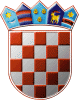 REPUBLIKA HRVATSKAGRAD BENKOVACGRADSKO IZBORNO POVJERENSTVOGRADA BENKOVCA27. travanj 2021.Na osnovi članka 68. stavka 2. Zakona o lokalnim izborima ("Narodne novine", broj 144/12, 121/16, 98/19, 42/20 i 144/20) Gradsko izborno povjerenstvo GRADA BENKOVCA donijelo jeRJEŠENJEO ODREĐIVANJU BIRAČKIH MJESTANA PODRUČJU GRADA BENKOVCANa području GRADA BENKOVCA određuju se biračka mjestaPREDSJEDNICA                                                                              SANDRA RADANOVIĆREPUBLIKA HRVATSKAGRAD BIOGRAD NA MORUGRADSKO IZBORNO POVJERENSTVOGRADA BIOGRADA NA MORU27. travanj 2021.Na osnovi članka 68. stavka 2. Zakona o lokalnim izborima ("Narodne novine", broj 144/12, 121/16, 98/19, 42/20 i 144/20) Gradsko izborno povjerenstvo GRADA BIOGRADA NA MORU donijelo jeRJEŠENJEO ODREĐIVANJU BIRAČKIH MJESTANA PODRUČJU GRADA BIOGRADA NA MORUNa području GRADA BIOGRADA NA MORU određuju se biračka mjestaPREDSJEDNIKIGOR BERGHAUSREPUBLIKA HRVATSKAGRAD NINGRADSKO IZBORNO POVJERENSTVOGRADA NINA27. travanj 2021.Na osnovi članka 68. stavka 2. Zakona o lokalnim izborima ("Narodne novine", broj 144/12, 121/16, 98/19, 42/20 i 144/20) Gradsko izborno povjerenstvo GRADA NINA donijelo jeRJEŠENJEO ODREĐIVANJU BIRAČKIH MJESTANA PODRUČJU GRADA NINANa području GRADA NINA određuju se biračka mjestaPREDSJEDNICADANIJELA ZUBČIĆREPUBLIKA HRVATSKAGRAD OBROVACGRADSKO IZBORNO POVJERENSTVOGRADA OBROVCA27. travanj 2021.Na osnovi članka 68. stavka 2. Zakona o lokalnim izborima ("Narodne novine", broj 144/12, 121/16, 98/19, 42/20 i 144/20) Gradsko izborno povjerenstvo GRADA OBROVCA donijelo jeRJEŠENJEO ODREĐIVANJU BIRAČKIH MJESTANA PODRUČJU GRADA OBROVCANa području GRADA OBROVCA određuju se biračka mjestaPREDSJEDNICALORINDA TOLIĆREPUBLIKA HRVATSKAGRAD PAGGRADSKO IZBORNO POVJERENSTVOGRADA PAGA27. travanj 2021.Na osnovi članka 68. stavka 2. Zakona o lokalnim izborima ("Narodne novine", broj 144/12, 121/16, 98/19, 42/20 i 144/20) Gradsko izborno povjerenstvo GRADA PAGA donijelo jeRJEŠENJEO ODREĐIVANJU BIRAČKIH MJESTANA PODRUČJU GRADA PAGANa području GRADA PAGA određuju se biračka mjestaPREDSJEDNIKVJENCESLAV OŠTARIĆREPUBLIKA HRVATSKAGRAD ZADARGRADSKO IZBORNO POVJERENSTVOGRADA ZADRA27. travanj 2021.Na osnovi članka 68. stavka 2. Zakona o lokalnim izborima ("Narodne novine", broj 144/12, 121/16, 98/19, 42/20 i 144/20) Gradsko izborno povjerenstvo GRADA ZADRA donijelo jeRJEŠENJEO ODREĐIVANJU BIRAČKIH MJESTANA PODRUČJU GRADA ZADRANa području GRADA ZADRA određuju se biračka mjestaPREDSJEDNIKMARIO PEŠIĆREPUBLIKA HRVATSKAOPĆINA BIBINJEOPĆINSKO IZBORNO POVJERENSTVOOPĆINE BIBINJE27. travanj 2021.Na osnovi članka 68. stavka 2. Zakona o lokalnim izborima ("Narodne novine", broj 144/12, 121/16, 98/19, 42/20 i 144/20) Općinsko izborno povjerenstvo OPĆINE BIBINJE donijelo jeRJEŠENJEO ODREĐIVANJU BIRAČKIH MJESTANA PODRUČJU OPĆINE BIBINJENa području OPĆINE BIBINJE određuju se biračka mjestaPREDSJEDNICAKATARINA ZDUNIĆREPUBLIKA HRVATSKAOPĆINA GALOVACOPĆINSKO IZBORNO POVJERENSTVOOPĆINE GALOVAC27. travanj 2021.Na osnovi članka 68. stavka 2. Zakona o lokalnim izborima ("Narodne novine", broj 144/12, 121/16, 98/19, 42/20 i 144/20) Općinsko izborno povjerenstvo OPĆINE GALOVAC donijelo jeRJEŠENJEO ODREĐIVANJU BIRAČKIH MJESTANA PODRUČJU OPĆINE GALOVACNa području OPĆINE GALOVAC određuje se biračko mjestoPREDSJEDNICAKATJA MORIĆ ARAMBAŠIĆREPUBLIKA HRVATSKAOPĆINA GRAČACOPĆINSKO IZBORNO POVJERENSTVOOPĆINE GRAČAC27. travanj 2021.Na osnovi članka 68. stavka 2. Zakona o lokalnim izborima ("Narodne novine", broj 144/12, 121/16, 98/19, 42/20 i 144/20) Općinsko izborno povjerenstvo OPĆINE GRAČAC donijelo jeRJEŠENJEO ODREĐIVANJU BIRAČKIH MJESTANA PODRUČJU OPĆINE GRAČACNa području OPĆINE GRAČAC određuju se biračka mjestaPREDSJEDNICANEVENKA ŠIMUNOVIĆREPUBLIKA HRVATSKAOPĆINA JASENICEOPĆINSKO IZBORNO POVJERENSTVOOPĆINE JASENICE27. travanj 2021.Na osnovi članka 68. stavka 2. Zakona o lokalnim izborima ("Narodne novine", broj 144/12, 121/16, 98/19, 42/20 i 144/20) Općinsko izborno povjerenstvo OPĆINE JASENICE donijelo jeRJEŠENJEO ODREĐIVANJU BIRAČKIH MJESTANA PODRUČJU OPĆINE JASENICENa području OPĆINE JASENICE određuju se biračka mjestaPREDSJEDNICATANJA DRPIĆREPUBLIKA HRVATSKAOPĆINA KALIOPĆINSKO IZBORNO POVJERENSTVOOPĆINE KALI27. travanj 2021.Na osnovi članka 68. stavka 2. Zakona o lokalnim izborima ("Narodne novine", broj 144/12, 121/16, 98/19, 42/20 i 144/20) Općinsko izborno povjerenstvo OPĆINE KALI donijelo jeRJEŠENJEO ODREĐIVANJU BIRAČKIH MJESTANA PODRUČJU OPĆINE KALINa području OPĆINE KALI određuje se biračko mjestoPREDSJEDNICANIVES PERINREPUBLIKA HRVATSKAOPĆINA KOLANOPĆINSKO IZBORNO POVJERENSTVOOPĆINE KOLAN27. travanj 2021.Na osnovi članka 68. stavka 2. Zakona o lokalnim izborima ("Narodne novine", broj 144/12, 121/16, 98/19, 42/20 i 144/20) Općinsko izborno povjerenstvo OPĆINE KOLAN donijelo jeRJEŠENJEO ODREĐIVANJU BIRAČKIH MJESTANA PODRUČJU OPĆINE KOLANNa području OPĆINE KOLAN određuje se biračko mjestoPREDSJEDNICAMARIJA RADOSLOVIĆREPUBLIKA HRVATSKAOPĆINA KUKLJICAOPĆINSKO IZBORNO POVJERENSTVOOPĆINE KUKLJICA27. travanj 2021.Na osnovi članka 68. stavka 2. Zakona o lokalnim izborima ("Narodne novine", broj 144/12, 121/16, 98/19, 42/20 i 144/20) Općinsko izborno povjerenstvo OPĆINE KUKLJICA donijelo jeRJEŠENJEO ODREĐIVANJU BIRAČKIH MJESTANA PODRUČJU OPĆINE KUKLJICANa području OPĆINE KUKLJICA određuje se biračko mjestoPREDSJEDNICARUŽICA VRDOLJAKREPUBLIKA HRVATSKAOPĆINA LIŠANE OSTROVIČKEOPĆINSKO IZBORNO POVJERENSTVOOPĆINE LIŠANE OSTROVIČKE27. travanj 2021.Na osnovi članka 68. stavka 2. Zakona o lokalnim izborima ("Narodne novine", broj 144/12, 121/16, 98/19, 42/20 i 144/20) Općinsko izborno povjerenstvo OPĆINE LIŠANE OSTROVIČKE donijelo jeRJEŠENJEO ODREĐIVANJU BIRAČKIH MJESTANA PODRUČJU OPĆINE LIŠANE OSTROVIČKENa području OPĆINE LIŠANE OSTROVIČKE određuju se biračka mjestaPREDSJEDNIKIVAN VOLIĆREPUBLIKA HRVATSKAOPĆINA NOVIGRADOPĆINSKO IZBORNO POVJERENSTVOOPĆINE NOVIGRAD27. travanj 2021.Na osnovi članka 68. stavka 2. Zakona o lokalnim izborima ("Narodne novine", broj 144/12, 121/16, 98/19, 42/20 i 144/20) Općinsko izborno povjerenstvo OPĆINE NOVIGRAD donijelo jeRJEŠENJEO ODREĐIVANJU BIRAČKIH MJESTANA PODRUČJU OPĆINE NOVIGRADNa području OPĆINE NOVIGRAD određuju se biračka mjestaPREDSJEDNIKŠIME LUKAČIĆREPUBLIKA HRVATSKAOPĆINA PAKOŠTANEOPĆINSKO IZBORNO POVJERENSTVOOPĆINE PAKOŠTANE27. travanj 2021.Na osnovi članka 68. stavka 2. Zakona o lokalnim izborima ("Narodne novine", broj 144/12, 121/16, 98/19, 42/20 i 144/20) Općinsko izborno povjerenstvo OPĆINE PAKOŠTANE donijelo jeRJEŠENJEO ODREĐIVANJU BIRAČKIH MJESTANA PODRUČJU OPĆINE PAKOŠTANENa području OPĆINE PAKOŠTANE određuju se biračka mjestaPREDSJEDNIKLUKA MRKIĆREPUBLIKA HRVATSKAOPĆINA PAŠMANOPĆINSKO IZBORNO POVJERENSTVOOPĆINE PAŠMAN27. travanj 2021.Na osnovi članka 68. stavka 2. Zakona o lokalnim izborima ("Narodne novine", broj 144/12, 121/16, 98/19, 42/20 i 144/20) Općinsko izborno povjerenstvo OPĆINE PAŠMAN donijelo jeRJEŠENJEO ODREĐIVANJU BIRAČKIH MJESTANA PODRUČJU OPĆINE PAŠMANNa području OPĆINE PAŠMAN određuju se biračka mjestaPREDSJEDNICAIVA ABFALREPUBLIKA HRVATSKAOPĆINA POLAČAOPĆINSKO IZBORNO POVJERENSTVOOPĆINE POLAČA27. travanj 2021.Na osnovi članka 68. stavka 2. Zakona o lokalnim izborima ("Narodne novine", broj 144/12, 121/16, 98/19, 42/20 i 144/20) Općinsko izborno povjerenstvo OPĆINE POLAČA donijelo jeRJEŠENJEO ODREĐIVANJU BIRAČKIH MJESTANA PODRUČJU OPĆINE POLAČANa području OPĆINE POLAČA određuju se biračka mjestaPREDSJEDNIKSLAVEN VRDOLJAKREPUBLIKA HRVATSKAOPĆINA POLIČNIKOPĆINSKO IZBORNO POVJERENSTVOOPĆINE POLIČNIK27. travanj 2021.Na osnovi članka 68. stavka 2. Zakona o lokalnim izborima ("Narodne novine", broj 144/12, 121/16, 98/19, 42/20 i 144/20) Općinsko izborno povjerenstvo OPĆINE POLIČNIK donijelo jeRJEŠENJEO ODREĐIVANJU BIRAČKIH MJESTANA PODRUČJU OPĆINE POLIČNIKNa području OPĆINE POLIČNIK određuju se biračka mjestaPREDSJEDNICAIVANA PARAČ KRIŠTOREPUBLIKA HRVATSKAOPĆINA POSEDARJEOPĆINSKO IZBORNO POVJERENSTVOOPĆINE POSEDARJE27. travanj 2021.Na osnovi članka 68. stavka 2. Zakona o lokalnim izborima ("Narodne novine", broj 144/12, 121/16, 98/19, 42/20 i 144/20) Općinsko izborno povjerenstvo OPĆINE POSEDARJE donijelo jeRJEŠENJEO ODREĐIVANJU BIRAČKIH MJESTANA PODRUČJU OPĆINE POSEDARJENa području OPĆINE POSEDARJE određuju se biračka mjestaPREDSJEDNIKANTE BAČIĆREPUBLIKA HRVATSKAOPĆINA POVLJANAOPĆINSKO IZBORNO POVJERENSTVOOPĆINE POVLJANA27. travanj 2021.Na osnovi članka 68. stavka 2. Zakona o lokalnim izborima ("Narodne novine", broj 144/12, 121/16, 98/19, 42/20 i 144/20) Općinsko izborno povjerenstvo OPĆINE POVLJANA donijelo jeRJEŠENJEO ODREĐIVANJU BIRAČKIH MJESTANA PODRUČJU OPĆINE POVLJANANa području OPĆINE POVLJANA određuje se biračko mjestoPREDSJEDNIKEUGEN ŠKUNCAREPUBLIKA HRVATSKAOPĆINA PREKOOPĆINSKO IZBORNO POVJERENSTVOOPĆINE PREKO27. travanj 2021.Na osnovi članka 68. stavka 2. Zakona o lokalnim izborima ("Narodne novine", broj 144/12, 121/16, 98/19, 42/20 i 144/20) Općinsko izborno povjerenstvo OPĆINE PREKO donijelo jeRJEŠENJEO ODREĐIVANJU BIRAČKIH MJESTANA PODRUČJU OPĆINE PREKONa području OPĆINE PREKO određuju se biračka mjestaPREDSJEDNIKROKO MAZIĆREPUBLIKA HRVATSKAOPĆINA PRIVLAKAOPĆINSKO IZBORNO POVJERENSTVOOPĆINE PRIVLAKA27. travanj 2021.Na osnovi članka 68. stavka 2. Zakona o lokalnim izborima ("Narodne novine", broj 144/12, 121/16, 98/19, 42/20 i 144/20) Općinsko izborno povjerenstvo OPĆINE PRIVLAKA donijelo jeRJEŠENJEO ODREĐIVANJU BIRAČKIH MJESTANA PODRUČJU OPĆINE PRIVLAKANa području OPĆINE PRIVLAKA određuju se biračka mjestaPREDSJEDNICAMARTINA MARUŠIĆ MAJICAREPUBLIKA HRVATSKAOPĆINA RAŽANACOPĆINSKO IZBORNO POVJERENSTVOOPĆINE RAŽANAC27. travanj 2021.Na osnovi članka 68. stavka 2. Zakona o lokalnim izborima ("Narodne novine", broj 144/12, 121/16, 98/19, 42/20 i 144/20) Općinsko izborno povjerenstvo OPĆINE RAŽANAC donijelo jeRJEŠENJEO ODREĐIVANJU BIRAČKIH MJESTANA PODRUČJU OPĆINE RAŽANACNa području OPĆINE RAŽANAC određuju se biračka mjestaPREDSJEDNICAJELENA TURČINOVREPUBLIKA HRVATSKAOPĆINA SALIOPĆINSKO IZBORNO POVJERENSTVOOPĆINE SALI27. travanj 2021.Na osnovi članka 68. stavka 2. Zakona o lokalnim izborima ("Narodne novine", broj 144/12, 121/16, 98/19, 42/20 i 144/20) Općinsko izborno povjerenstvo OPĆINE SALI donijelo jeRJEŠENJEO ODREĐIVANJU BIRAČKIH MJESTANA PODRUČJU OPĆINE SALINa području OPĆINE SALI određuju se biračka mjestaPREDSJEDNIKVLADIMIR RADULIĆREPUBLIKA HRVATSKAOPĆINA STANKOVCIOPĆINSKO IZBORNO POVJERENSTVOOPĆINE STANKOVCI27. travanj 2021.Na osnovi članka 68. stavka 2. Zakona o lokalnim izborima ("Narodne novine", broj 144/12, 121/16, 98/19, 42/20 i 144/20) Općinsko izborno povjerenstvo OPĆINE STANKOVCI donijelo jeRJEŠENJEO ODREĐIVANJU BIRAČKIH MJESTANA PODRUČJU OPĆINE STANKOVCINa području OPĆINE STANKOVCI određuju se biračka mjestaPREDSJEDNICAIVANA LUBURIĆ JURASREPUBLIKA HRVATSKAOPĆINA STARIGRADOPĆINSKO IZBORNO POVJERENSTVOOPĆINE STARIGRAD27. travanj 2021.Na osnovi članka 68. stavka 2. Zakona o lokalnim izborima ("Narodne novine", broj 144/12, 121/16, 98/19, 42/20 i 144/20) Općinsko izborno povjerenstvo OPĆINE STARIGRAD donijelo jeRJEŠENJEO ODREĐIVANJU BIRAČKIH MJESTANA PODRUČJU OPĆINE STARIGRADNa području OPĆINE STARIGRAD određuju se biračka mjestaPREDSJEDNICAANA BULJANREPUBLIKA HRVATSKAOPĆINA SUKOŠANOPĆINSKO IZBORNO POVJERENSTVOOPĆINE SUKOŠAN27. travanj 2021.Na osnovi članka 68. stavka 2. Zakona o lokalnim izborima ("Narodne novine", broj 144/12, 121/16, 98/19, 42/20 i 144/20) Općinsko izborno povjerenstvo OPĆINE SUKOŠAN donijelo jeRJEŠENJEO ODREĐIVANJU BIRAČKIH MJESTANA PODRUČJU OPĆINE SUKOŠANNa području OPĆINE SUKOŠAN određuju se biračka mjestaPREDSJEDNICAANDREA ŠALIĆREPUBLIKA HRVATSKAOPĆINA SVETI FILIP I JAKOVOPĆINSKO IZBORNO POVJERENSTVOOPĆINE SVETI FILIP I JAKOV27. travanj 2021.Na osnovi članka 68. stavka 2. Zakona o lokalnim izborima ("Narodne novine", broj 144/12, 121/16, 98/19, 42/20 i 144/20) Općinsko izborno povjerenstvo OPĆINE SVETI FILIP I JAKOV donijelo jeRJEŠENJEO ODREĐIVANJU BIRAČKIH MJESTANA PODRUČJU OPĆINE SVETI FILIP I JAKOVNa području OPĆINE SVETI FILIP I JAKOV određuju se biračka mjestaPREDSJEDNIKDENIS KLARENDIĆREPUBLIKA HRVATSKAOPĆINA ŠKABRNJAOPĆINSKO IZBORNO POVJERENSTVOOPĆINE ŠKABRNJA27. travanj 2021.Na osnovi članka 68. stavka 2. Zakona o lokalnim izborima ("Narodne novine", broj 144/12, 121/16, 98/19, 42/20 i 144/20) Općinsko izborno povjerenstvo OPĆINE ŠKABRNJA donijelo jeRJEŠENJEO ODREĐIVANJU BIRAČKIH MJESTANA PODRUČJU OPĆINE ŠKABRNJANa području OPĆINE ŠKABRNJA određuju se biračka mjestaPREDSJEDNICAANTEA BAREŠIĆ LUKIĆREPUBLIKA HRVATSKAOPĆINA TKONOPĆINSKO IZBORNO POVJERENSTVOOPĆINE TKON27. travanj 2021.Na osnovi članka 68. stavka 2. Zakona o lokalnim izborima ("Narodne novine", broj 144/12, 121/16, 98/19, 42/20 i 144/20) Općinsko izborno povjerenstvo OPĆINE TKON donijelo jeRJEŠENJEO ODREĐIVANJU BIRAČKIH MJESTANA PODRUČJU OPĆINE TKONNa području OPĆINE TKON određuju se biračka mjestaPREDSJEDNIKJOSIP DUŠEVIĆ REPUBLIKA HRVATSKAOPĆINA VIROPĆINSKO IZBORNO POVJERENSTVOOPĆINE VIR27. travanj 2021.Na osnovi članka 68. stavka 2. Zakona o lokalnim izborima ("Narodne novine", broj 144/12, 121/16, 98/19, 42/20 i 144/20) Općinsko izborno povjerenstvo OPĆINE VIR donijelo jeRJEŠENJEO ODREĐIVANJU BIRAČKIH MJESTANA PODRUČJU OPĆINE VIRNa području OPĆINE VIR određuju se biračka mjestaPREDSJEDNIKTOMISLAV BAGOREPUBLIKA HRVATSKAOPĆINA VRSIOPĆINSKO IZBORNO POVJERENSTVOOPĆINE VRSI27. travanj 2021.Na osnovi članka 68. stavka 2. Zakona o lokalnim izborima ("Narodne novine", broj 144/12, 121/16, 98/19, 42/20 i 144/20) Općinsko izborno povjerenstvo OPĆINE VRSI donijelo jeRJEŠENJEO ODREĐIVANJU BIRAČKIH MJESTANA PODRUČJU OPĆINE VRSINa području OPĆINE VRSI određuju se biračka mjestaPREDSJEDNICASANDRA KNEŽEVIĆREPUBLIKA HRVATSKAOPĆINA ZEMUNIK DONJIOPĆINSKO IZBORNO POVJERENSTVOOPĆINE ZEMUNIK DONJI27. travanj 2021.Na osnovi članka 68. stavka 2. Zakona o lokalnim izborima ("Narodne novine", broj 144/12, 121/16, 98/19, 42/20 i 144/20) Općinsko izborno povjerenstvo OPĆINE ZEMUNIK DONJI donijelo jeRJEŠENJEO ODREĐIVANJU BIRAČKIH MJESTANA PODRUČJU OPĆINE ZEMUNIK DONJINa području OPĆINE ZEMUNIK DONJI određuju se biračka mjestaPREDSJEDNICASENKA VRDOLJAK1. biračko mjesto broj                                       1.BENKOVAC 1OSNOVNA ŠKOLA BENKOVAC, BENKOVACna kojem će glasovati birači s prebivalištem uBENKOVAC: BENEDIKTINSKA ULICA A-LJ (PREZIME), BENKOVAC A-LJ (PREZIME), BRIGOVITA ULICA A-LJ (PREZIME), BUKOVIĆKA CESTA A-LJ (PREZIME), DOMOBRANSKA ULICA A-LJ (PREZIME), GLAGOLJAŠKA ULICA A-LJ (PREZIME), GLAVICA GRUBIĆA A-LJ (PREZIME), KARINSKA CESTA A-LJ (PREZIME), MILJENKA BJELANOVIĆA A-LJ (PREZIME), POLJ.ZRINSK.I FRANKOP. A-LJ (PREZIME), PRILAZ KAŠTELU A-LJ (PREZIME), PUT VUKOVIĆA A-LJ (PREZIME), RIVINE A-LJ (PREZIME), ŠETALIŠTE K. BRANIMIRA A-LJ (PREZIME), ŠOPOTSKA ULICA A-LJ (PREZIME), TEŽAČKA ULICA A-LJ (PREZIME), TRG ASSERIA A-LJ (PREZIME), TRG DOM. ZAHVALNOSTI A-LJ (PREZIME), TRG FRANJE TUĐMANA A-LJ (PREZIME), TRG HRVATSKE MLADEŽI A-LJ (PREZIME), TRG K. A. STEPINCA A-LJ (PREZIME), UL. DON M. KLARIĆA A-LJ (PREZIME), UL. GRGURA NINSKOG A-LJ (PREZIME), UL. IVANA MEŠTROVIĆA A-LJ (PREZIME), UL. KOTARSKIH SERDARA A-LJ (PREZIME), UL. KRALJA TOMISLAVA A-LJ (PREZIME), UL. LUČKE ŽUPE A-LJ (PREZIME), UL. NIKOLE TESLE A-LJ (PREZIME), UL. P. ZORANIĆA A-LJ (PREZIME), UL. STJEPANA RADIĆA A-LJ (PREZIME), UL. SV. VIDA A-LJ (PREZIME), UL. ŠPIRE BRUSINE A-LJ (PREZIME), UL. TINA UJEVIĆA A-LJ (PREZIME), UL.ANTE STARČEVIĆA A-LJ (PREZIME), UL.ANTUNA MIHANOVIĆA A-LJ (PREZIME), UL.BENKOVAČKE BOJNE A-LJ (PREZIME), UL.BRAĆE LUČIĆA A-LJ (PREZIME), UL.F.A.KAČIĆA-MIOŠIĆA A-LJ (PREZIME), UL.FRA A. KAMBERA A-LJ (PREZIME), UL.FRA TOME BABIĆA A-LJ (PREZIME), UL.K.ŠUBIĆA BRIBIRSKIH A-LJ (PREZIME), UL.KRALJA D. ZVONIMIRA A-LJ (PREZIME), UL.OBITELJI BENKOVIĆ A-LJ (PREZIME), UL.PLEMENA LAPČANA A-LJ (PREZIME), UL.SV. N. TAVELIĆA A-LJ (PREZIME), UL.ŽRTAVA DOMOV.RATA A-LJ (PREZIME), VELEBITSKA ULICA A-LJ (PREZIME), VELEŠOVSKA ULICA A-LJ (PREZIME), VELIMSKA ULICA A-LJ (PREZIME), VUKOVARSKA ULICA A-LJ (PREZIME), ZADARSKA ULICA A-LJ (PREZIME)2. biračko mjesto broj                                       2.BENKOVAC 2OSNOVNA ŠKOLA BENKOVAC, BENKOVACna kojem će glasovati birači s prebivalištem uBENKOVAC: BENEDIKTINSKA ULICA M-Ž (PREZIME), BENKOVAC M-Ž (PREZIME), BRIGOVITA ULICA M-Ž (PREZIME), BUKOVIĆKA CESTA M-Ž (PREZIME), DOMOBRANSKA ULICA M-Ž (PREZIME), GLAGOLJAŠKA ULICA M-Ž (PREZIME), GLAVICA GRUBIĆA M-Ž (PREZIME), KARINSKA CESTA M-Ž (PREZIME), MILJENKA BJELANOVIĆA M-Ž (PREZIME), POLJ.ZRINSK.I FRANKOP. M-Ž (PREZIME), PRILAZ KAŠTELU M-Ž (PREZIME), PUT VUKOVIĆA M-Ž (PREZIME), RIVINE M-Ž (PREZIME), ŠETALIŠTE K. BRANIMIRA M-Ž (PREZIME), ŠOPOTSKA ULICA M-Ž (PREZIME), TEŽAČKA ULICA M-Ž (PREZIME), TRG ASSERIA M-Ž (PREZIME), TRG DOM. ZAHVALNOSTI M-Ž (PREZIME), TRG FRANJE TUĐMANA M-Ž (PREZIME), TRG HRVATSKE MLADEŽI M-Ž (PREZIME), TRG K. A. STEPINCA M-Ž (PREZIME), UL. DON M. KLARIĆA M-Ž (PREZIME), UL. GRGURA NINSKOG M-Ž (PREZIME), UL. IVANA MEŠTROVIĆA M-Ž (PREZIME), UL. KOTARSKIH SERDARA M-Ž (PREZIME), UL. KRALJA TOMISLAVA M-Ž (PREZIME), UL. LUČKE ŽUPE M-Ž (PREZIME), UL. NIKOLE TESLE M-Ž (PREZIME), UL. P. ZORANIĆA M-Ž (PREZIME), UL. STJEPANA RADIĆA M-Ž (PREZIME), UL. SV. VIDA M-Ž (PREZIME), UL. ŠPIRE BRUSINE M-Ž (PREZIME), UL. TINA UJEVIĆA M-Ž (PREZIME), UL.ANTE STARČEVIĆA M-Ž (PREZIME), UL.ANTUNA MIHANOVIĆA M-Ž (PREZIME), UL.BENKOVAČKE BOJNE M-Ž (PREZIME), UL.BRAĆE LUČIĆA M-Ž (PREZIME), UL.F.A.KAČIĆA-MIOŠIĆA M-Ž (PREZIME), UL.FRA A. KAMBERA M-Ž (PREZIME), UL.FRA TOME BABIĆA M-Ž (PREZIME), UL.K.ŠUBIĆA BRIBIRSKIH M-Ž (PREZIME), UL.KRALJA D. ZVONIMIRA M-Ž (PREZIME), UL.OBITELJI BENKOVIĆ M-Ž (PREZIME), UL.PLEMENA LAPČANA M-Ž (PREZIME), UL.SV. N. TAVELIĆA M-Ž (PREZIME), UL.ŽRTAVA DOMOV.RATA M-Ž (PREZIME), VELEBITSKA ULICA M-Ž (PREZIME), VELEŠOVSKA ULICA M-Ž (PREZIME), VELIMSKA ULICA M-Ž (PREZIME), VUKOVARSKA ULICA M-Ž (PREZIME), ZADARSKA ULICA M-Ž (PREZIME)3. biračko mjesto broj                                       3.BENKOVAČKO SELOOSNOVNA ŠKOLA BENKOVAC, BENKOVACna kojem će glasovati birači s prebivalištem uBENKOVAČKO SELO: BENKOVAČKO SELO, NOVO NASELJE4. biračko mjesto broj                                       4.ŠOPOTOBJEKT "KONOBA" VL. MARIJAN ROGIĆ ZV.  "MAĆO", ŠOPOTna kojem će glasovati birači s prebivalištem uŠOPOT: ŠOPOT5. biračko mjesto broj                                       5.PODLUGPODRUČNA ŠKOLA, PODLUGna kojem će glasovati birači s prebivalištem uPODLUG: PODLUG6. biračko mjesto broj                                       6.PERUŠIĆ BENKOVAČKIPODRUČNA ŠKOLA, PERUŠIĆ BENKOVAČKIna kojem će glasovati birači s prebivalištem uPERUŠIĆ BENKOVAČKI: PERUŠIĆ BENKOVAČKI, PERUŠIĆ DONJI: PERUŠIĆ DONJI7. biračko mjesto broj                                       7.PRISTEGPODRUČNA ŠKOLA, PRISTEGna kojem će glasovati birači s prebivalištem uGORNJE CERANJE: GORNJE CERANJE, PRISTEG: PRISTEG8. biračko mjesto broj                                       8.DOBRA VODAZGRADA PODRUČNE ŠKOLE, DOBRA VODAna kojem će glasovati birači s prebivalištem uDOBRA VODA: DOBRA VODA9. biračko mjesto broj                                       9.RADOŠINOVCIPODRUČNA ŠKOLA, RADOŠINOVCIna kojem će glasovati birači s prebivalištem uRADOŠINOVCI: RADOŠINOVCI10. biračko mjesto broj                                       10.VUKŠIĆPODRUČNA ŠKOLA, VUKŠIĆna kojem će glasovati birači s prebivalištem uKOLARINA: KOLARINA, VUKŠIĆ: VUKŠIĆ11. biračko mjesto broj                                       11.BULIĆPODRUČNA ŠKOLA, BULIĆna kojem će glasovati birači s prebivalištem uBULIĆ: BULIĆ12. biračko mjesto broj                                       12.LEPURIZGRADA ŽELJEZNIČKE POSTAJE, LEPURIna kojem će glasovati birači s prebivalištem uKOŽLOVAC: KOŽLOVAC, LEPURI: LEPURI13. biračko mjesto broj                                       13.PODGRAĐEDRUŠTVENI DOM, PODGRAĐEna kojem će glasovati birači s prebivalištem uPODGRAĐE: PODGRAĐE14. biračko mjesto broj                                       14.LISIČIĆPODRUČNA ŠKOLA, LISIČIĆna kojem će glasovati birači s prebivalištem uLISIČIĆ: LISIČIĆ15. biračko mjesto broj                                       15.RODALJICEPODRUČNA ŠKOLA, RODALJICEna kojem će glasovati birači s prebivalištem uBRGUD: BRGUD, RODALJICE: RODALJICE16. biračko mjesto broj                                       16.BJELINABIVŠA PRODAVAONICA "PROMET", BJELINA, BJELINA 150na kojem će glasovati birači s prebivalištem uBJELINA: BJELINA17. biračko mjesto broj                                       17.BRUŠKAPODRUČNA ŠKOLA, BRUŠKAna kojem će glasovati birači s prebivalištem uBRUŠKA: BRUŠKA18. biračko mjesto broj                                       18.MEDVIĐAMJESNI ODBOR (BIVŠA ŽUPNA KUĆA), MEDVIĐAna kojem će glasovati birači s prebivalištem uMEDVIĐA: MEDVIĐA19. biračko mjesto broj                                       19.POPOVIĆIPODRUČNA ŠKOLA, POPOVIĆIna kojem će glasovati birači s prebivalištem uPOPOVIĆI: POPOVIĆI20. biračko mjesto broj                                       20.KORLATPODRUČNA ŠKOLA, KORLATna kojem će glasovati birači s prebivalištem uKORLAT: KORLAT21. biračko mjesto broj                                       21.SMILČIĆPROSTORIJE MJESNOG ODBORA SMILČIĆ, SMILČIĆna kojem će glasovati birači s prebivalištem uDONJE BILJANE: DONJE BILJANE, GORNJE BILJANE: GORNJE BILJANE, SMILČIĆ: SMILČIČ22. biračko mjesto broj                                       22.NADINPODRUČNA ŠKOLA, NADINna kojem će glasovati birači s prebivalištem uNADIN: NADIN, ZAGRAD: ZAGRAD23. biračko mjesto broj                                       23.RAŠTEVIĆPODRUČNA ŠKOLA RAŠTEVIĆ, RAŠTEVIĆna kojem će glasovati birači s prebivalištem uRAŠTEVIĆ: RAŠTEVIĆ24. biračko mjesto broj                                       24.TINJPODRUČNA ŠKOLA TINJ, TINJna kojem će glasovati birači s prebivalištem uLIŠANE TINJSKE: LIŠANJE TINJSKE, TINJ: TINJ25. biračko mjesto broj                                       25.PROVIĆPROSTORIJE MJESNOG ODBORA, PROVIĆna kojem će glasovati birači s prebivalištem uPROVIĆ: PROVIĆ26. biračko mjesto broj                                       26.ISLAM GRČKIMJESNI ODBOR, ISLAM GRČKIna kojem će glasovati birači s prebivalištem uDONJI KAŠIĆ: DONJI KAŠIĆ, ISLAM GRČKI: ISLAM GRČKI27. biračko mjesto broj                                       27.MIRANJEOBITELJSKA KUĆA VINKA VUKANČIĆA, MIRANJEna kojem će glasovati birači s prebivalištem uDONJE CERANJE: DONJE CERANJE, MIRANJE: MIRANJE, MIRANJE DONJE, MIRANJE GORNJE28. biračko mjesto broj                                       28.KULA ATLAGIĆPROSTORIJE BIVŠE ZADRUGE, KULA ATLAGIĆna kojem će glasovati birači s prebivalištem uKULA ATLAGIĆ: KULA ATLAGIĆ29. biračko mjesto broj                                       29.DONJI KARINTRGOVINA VLASNIŠTVO SLAVKO JABLAN (KARIN PLAŽA), DONJI KARINna kojem će glasovati birači s prebivalištem uDONJI KARIN: DONJI KARIN, PLAŽA30. biračko mjesto broj                                       30.BUKOVIĆPODRUČNA ŠKOLA, BUKOVIĆna kojem će glasovati birači s prebivalištem uBUKOVIĆ: BUKOVIĆ31. biračko mjesto broj                                       31.ZAPUŽANEZGRADA TVORNICE "MINERAL-IGM", ZAPUŽANEna kojem će glasovati birači s prebivalištem uZAPUŽANE: ZAPUŽANE1. biračko mjesto broj                                       1.BIOGRAD NA MORUZAVIČAJNI MUZEJ BIOGRAD NA MORU, OBALA KRALJA PETRA KREŠIMIRA IV 22, BIOGRAD NA MORUna kojem će glasovati birači s prebivalištem uBIOGRAD NA MORU: ANTE KOVAČIĆA, ANTUNA GUSTAVA MATOŠA, AUGUSTA ŠENOE 2-8A (PARNI), BANA JOSIPA JELAČIĆA, BLAŽA JURIŠIĆA, FRANKOPANSKA, GRGURA NINSKOG, IVANE B. MAŽURANIĆ 1-5 (NEPARNI), KNEZA BORNE, KNEZA DOMAGOJA, KNEZA H.HRVATINIĆA, KNEZA MISLAVA, KNEZA TRPIMIRA, KNEZA VIŠESLAVA, KNEZA ZDESLAVA, KNEZOVA BRIBIRSKIH, KRALJA DRŽISLAVA, KRALJA KOLOMANA, KRALJA PETRA SVAČIĆA, KRALJA ZVONIMIRA, KRALJICE JELENE, MARINA DRŽIĆA 1-7 (NEPARNI), 2-10 (PARNI), MARKA MARULIĆA, MIROSLAVA KRLEŽE 1-7 (NEPARNI), 2-12 (PARNI), NARODNI TRG, NIKOLE ŠUBIĆA, OB.KR. P.KREŠIMIRA IV, OTOK SV. KATARINA, PETRA ZORANIĆA, PETRA ZRINSKOG, PUT SOLINA 1-45 (NEPARNI), 2-54 (PARNI), SPLITSKA 2-36 (PARNI), STANKA VRAZA, SVETOG IVANA, ŠET. KNEZA BRANIMIRA 1-9 (NEPARNI), 2-10 (PARNI), ŠETALIŠTE DRAŽICA 1-13 (NEPARNI), 2-10 (PARNI), TINA UJEVIĆA, TRG HRVATSKIH VELIKANA, TRG KRALJA TOMISLAVA, TRG SVETE STOŠIJE, UL DRAGUTINA DOMJANIĆA, UL. DR. FRANJE TUĐMANA 1-7 (NEPARNI), 2-26 (PARNI), UL. SV. ROKA 1-19 (NEPARNI), ULICA KRALJA TVRTKA, VLADIMIRA NAZORA2. biračko mjesto broj                                       2.BIOGRAD NA MORUSREDNJA ŠKOLA BIOGRAD, UČIONICA BROJ 1, AUGUSTA ŠENOE 29, BIOGRAD NA MORUna kojem će glasovati birači s prebivalištem uBIOGRAD NA MORU: ANDRIJE HEBRANGA, ANTE STARČEVIĆA, AUGUSTA ŠENOE 1-29 (NEPARNI), 10-28 (PARNI), BANA IVANA MAŽURANIĆA, BRAĆE RADIĆ, DINKA ŠIMUNOVIĆA, DON KAŽE PERKOVIĆA, DON LUKE JELIĆA, DUBROVAČKA, EUGENA KVATERNIKA, FRA LINA PEDIŠIĆA, FRANJE RAČKOG, IVANA GUNDULIĆA, IVANE B. MAŽURANIĆ 7-11 (NEPARNI), 2-10 (PARNI), JOSIPA J.STROSSMAYERA, LAVOSLAVA RUŽIČKE, LJUDEVITA GAJA, MARINA DRŽIĆA 9-19 (NEPARNI), 12-20 (PARNI), MARINA GETALDIĆA, MIHOVILA PAVLINOVIĆ, MIROSLAVA KRLEŽE 9-39 (NEPARNI), 14-40 (PARNI), PUT SLANICE, PUT SOLINA 47-55 (NEPARNI), RUĐERA BOŠKOVIĆA, SPLITSKA 1-69 (NEPARNI), 38-70 (PARNI), ŠETALIŠTE DRAŽICA 12-20 (PARNI), UL. BLAŽENOG ALOJZIJA STEPINCA, UL. BLAŽENOG AUGUSTINA KAŽOTIĆA, UL. DON ANTE ŠOŠE, UL. DON IVANA ZORICE, UL. DON TOMISLAVA BONDULIĆA, UL. DR. FRANJE TUĐMANA 28-90 (PARNI), UL. FRANA SUPILA, UL. KARDINALA KUHARIĆA, UL. LUKE BOTIĆA, UL. MATIJE GUPCA, UL. MILE GOJSALIĆ, UL. SV. LEOPOLDA MANDIĆA, UL. SV. MARKA KRIŽEVČANINA, UL. SV. NIKOLE TAVELIĆA, ULICA ANTUNA BRANKA ŠIMIĆA3. biračko mjesto broj                                       3.BIOGRAD NA MORUSREDNJA ŠKOLA BIOGRAD, UČIONICA BROJ 4, AUGUSTA ŠENOE 29, BIOGRAD NA MORUna kojem će glasovati birači s prebivalištem uBIOGRAD NA MORU: ANTUNA MIHANOVIĆA, BILOGORSKA, BIOKOVSKA, CRVENA LUKA, ĆIĆARIJSKA UL., DINARSKA, DUGOSELSKA UL., GUSTAVA KRKLECA, HAJDUČKA UL., IVANA GORANA KOVAČIĆA, KALNIČKA, KOZJAČKA UL., MASLINSKI PUT, MOSLOVAČKA, MOSORSKA, NOVSKA UL., OŠTARIJSKA UL., PAKLENIČKA UL., PAPUČKA UL., PLJEŠIVIČKA, PORTO SAN GIORGIO, PORTORUŠA, PRILAZ I SPLITSKOJ UL., PROMINSKA, PUT GRANDE, PUT GRANDE ODVOJAK I, PUT KUMENTA, PUT PAKOŠTANA, PUT POŠKALJINE, S.S. KRANJČEVIĆA, SLANICA, SLJEMENSKA UL., SVILAJSKA, UČKA, UL. ANTUNA STIPANČIĆA, UL. BARTOLA KAŠIĆA, UL. BERNARDA VUKASA, UL. DRAŽENA PETROVIĆA, UL. FRANE MATOŠIĆA, UL. FRANJE BUČARA, UL. GRADA OTOČCA, UL. GRUBIŠNOG POLJA, UL. HANIBALA LUCIĆA, UL. HRVATSKIH BRANITELJA, UL. HRVATSKIH ISELJENIKA, UL. HRVATSKIH OLIMPIJACA, UL. HRVATSKOG PROLJEĆA, UL. HRVATSKOG SABORA, UL. JURE KAŠTELANA, UL. KREŠIMIRA ĆOSIĆA, UL. LUKE I SINIŠE BRKLJAČE, UL. MARIJE JURIĆ ZAGORKE, UL. MATE BALOTE, UL. MATE LOVRAKA, UL. MATE PARLOVA, UL. MATICE HRVATSKE, UL. MATIJE LJUBEKA, UL. MILANA BEGOVIĆA, UL. MILANA NERALIĆA, UL. MORAVSKIH TOPLICA, UL. PETRA HEKTOROVIĆA, UL. PETRA PRERADOVIĆA, UL. RISNJAKA, UL. SLAVKA KOLARA, UL. VELIMIRA KLJAIĆA, UL. VIDOVE GORE, UL. VJEKOSLAVA KLAIĆA, UL.VELIKE KAPELE, ULICA IVANA RAOSA, VELEBITSKA, VJENCESLAVA NOVAKA, ZAPREŠIĆKA UL., ŽUMBERAČKA4. biračko mjesto broj                                       4.BIOGRAD NA MORUOSNOVNA ŠKOLA BIOGRAD, UČIONICA U PRIZEMLJU, DR. FRANJE TUĐMANA 27, BIOGRAD NA MORUna kojem će glasovati birači s prebivalištem uBIOGRAD NA MORU: BOLNIČKI PUT, DALMATINSKA, EDE MURTIĆA, EUGENA VIDOVIĆA, FRANE VRANJANINA, GALIJOTOVA, ILIRSKA UL., ISTARSKA UL., IVANA MEŠTROVIĆA, IVANA RENDIĆA, JADRANSKA, JULIJA KLOVIĆA, JURJA DALMATINCA, KAPETANA ZMAJEVIĆA, KORNATSKA, KVARNERSKA UL., MATIJE IVANIĆA, MIHE PRACATA, MIROSLAVA KRALJEVIĆA, OTONA IVEKOVIĆA, PRIMORSKA ULICA, PUT VRULJINA, RADOVANOVA, RIBARSKA, ROBERTA F. MIHANOVIĆA, ŠET. KNEZA BRANIMIRA 11-69 (NEPARNI), 12-70 (PARNI), ŠETALIŠTE BOŠANA, TRG BOŠANA, UL. ANTUNA AUGUSTINČIĆA, UL. BARICE LABAŠ, UL. DR. FRANJE TUĐMANA 9-89 (NEPARNI), UL. FRANE KRŠINIĆA, UL. IVANA GENERALIĆA, UL. NIKOLE JURIŠIĆA, UL. PUT PRIMORJA, UL. SLAVE RAŠKAJ, UL. SV. ROKA 2-20 (PARNI), UL. VASKA LIPOVCA, USKOČKA, VLADIMIRA BECIĆA, VLAHE BUKOVCA, ZADARSKA5. biračko mjesto broj                                       5.BIOGRAD NA MORUPODUZETNIČKI INKUBATOR GRADA BIOGRADA NA MORU, BUKOVAČKA ULICA 23, BIOGRAD NA MORUna kojem će glasovati birači s prebivalištem uBIOGRAD NA MORU: BEDNJANSKA UL., BOSUTSKA, BRAČKA, BRIJUNSKA UL., BUKOVAČKA ULICA, CETINSKA, CRESKA UL., ČIOVSKA UL., DRAGONJSKA UL., DRAVSKA, DUGO OTOČKA ULICA, DUNAVSKA, HVARSKA, I. INDUSTRIJSKA UL., I. JANKOLOVAČKI PUT, I. PERADARSKA UL., II. INDUSTRIJSKA UL., II. JANKOLOVAČKI PUT, II. PERADARSKA UL., III. INDUSTRIJSKA UL., III. JANKOLOVAČKI PUT, ILOVAČKA UL., IV. INDUSTRIJSKA UL., IV. JANKOLOVAČKI PUT, IX. JANKOLOVAČKI PUT, JANKOLOVICA, JANKOLOVICA ISTOK, JANKOLOVICA ZAPAD, JARUNSKA UL., KAKMA, KORANSKA, KORČULANSKA, KRAPINSKA UL., KRBAVSKA, KRČKA, KUPSKA, LASTOVSKA, LIČKA, LONJSKA, LOŠINJSKA, MAGISTRALNA UL., MAUNSKA UL., MLJETSKA UL., MOLATSKA, MREŽNIČKA, MURSKA, MURTERSKA, NERETVANSKA, ODRANSKA UL., OLIBSKA, OPATIJA, ORLJAVSKA UL., OSJEČKA, PAKRAČKA, PAŠKA, PAŠMANSKA, PERUČKA UL., PLITVIČKA UL., PUT GROBLJA, PUT VILIŠNICE, RABSKA, RAŠKA UL., SAVSKA, SESTRUNJSKA UL., SKRADINSKA, SPAČVANSKA UL., SUNJSKA UL., SUTLANSKA UL., ŠIPANSKA UL., ŠOLTANSKA UL., UGLJANSKA, UL. RIJEKE ČIKOLE, UL. RIJEKE JADRO, UL. SV. KATARINE, UNSKA, V. INDUSTRIJSKA UL., V. JANKOLOVAČKI PUT, VI. INDUSTRIJSKA UL., VI. JANKOLOVAČKI PUT, VII. INDUSTRIJSKA UL., VII. JANKOLOVAČKI PUT, VIII. JANKOLOVAČKI PUT, VIRSKA UL., VIŠKA, VRANSKA UL., VRGADINSKA ULICA, VUKOVARSKA, X. JANKOLOVAČKI PUT, XI. JANKOLOVAČKI PUT, ZAGREBAČKA, ZLARINSKA UL., ZRMANJSKA, ŽRNOVNIČKA UL., ŽUTSKA UL.1. biračko mjesto broj                                       1.GRBEMJESNI ODBOR, GRBEna kojem će glasovati birači s prebivalištem uGRBE: CIGLARSKA ULICA, CVIJETNA ULICA, DOMOBRANSKA ULICA, DUHANSKA ULICA, GRBE, IVANA PAVLA II, KORANSKA ULICA, LOVRIĆA TRG, M. GRBE UL. XXXIX, M. GRBE ULICA XXXVII, PUT BRIGA, PUT GAJA, PUT JABLANJA, PUT JASENKA, PUT MLINA, PUT RAŠINOVCA, SESVETSKA ULICA, ULICA BILUŠIKA, ULICA SV. JEROLIMA, VINOGRADARSKA ULICA, ZAGREBAČKA ULICA2. biračko mjesto broj                                       2.NINDOM KULTURE, NINna kojem će glasovati birači s prebivalištem uNIN: BANOVAC, BARANJSKA ULICA, BILOTINJAK I, BILOTINJAK II, BILOTINJAK III, BIOGRADSKA ULICA, BRANIMIROVA ULICA, CIGLARSKA CESTA, DALMATINSKA ULICA, DVORINA, GORANSKA ULICA, ILIRSKA CESTA, ISTARSKA ULICA, KARLOVAČKA ULICA, KLANICE, KNINSKA ULICA, KRALJIČIN PUT, LIBURNSKA OBALA, LIČKA ULICA, NIN, NINSKA, NINSKI PUT, OBALA KNEZA BRANIMIRA, OBALA KRALJA PETRA KREŠIMIRA IV, OBALA SPILE, OBROVCI, OSJEČKA ULICA, PETRINJSKA ULICA, POLJANA SV. MARIJE, PRIGORSKA ULICA, PRIMORSKA ULICA, PRIVLAČKA ULICA, PROLAZ DON LUKE JELIĆA, PUT BAGATA, PUT BILIH STINA, PUT BLATA, PUT BRISTA, PUT DOČINA, PUT DUJEVCA, PUT GLAVICA, PUT GOSPE OD ZEČEVA, PUT GRBA, PUT GRGURA NINSKOG, PUT JABLANJA, PUT KNEGINJE, PUT LAPTA, PUT MATERIZE, PUT RIVINA, PUT RUPA, PUT SPILA, PUT SV. JAKOVA, PUT SV. JURJA, PUT ŠKALJA, PUT ŠKRILE, PUT VENERE ANZOTIKE, PUT ŽDRIJACA, REMETOVAC, RIJEČKA ULICA, SISAČKA ULICA, SLAVONSKA ULICA, ŠIBENSKA ULICA, TRG ANTE STARČEVIĆA, TRG BRAĆE RADIĆA, TRG GRGURA NINSKOG, TRG HRVATSKIH BRANITELJA, TRG KRALJEVAC, TRG NIKOLE ŠUBIĆA ZRINSKOG, TRG SLAVKA DIKLIĆA, TRG SV. MARCELE I SV. ANSELMA, TRG ZORE DALMATINSKE, UL. BANA JELAČIĆA, UL. BISKUPA DIVNIĆA, UL. BISKUPA TEODOZIJA, UL. DON PAVE ZANKIJA, UL. DR. SNJEGOVOJA, UL. HRVATSKOG SABORA, UL. JURJA DALMATINCA, UL. KNEZA TRPIMIRA, UL. KRALJA TOMISLAVA, UL. KRALJICE JELENE, UL. PETRA ZORANIĆA, UL. SV. AMBROZA, UL. SV. MIHOVILA, UL. ŠUBIĆA BRIBIRSKIH, UL. ŽUPANA GODEČAJA, ULICA DON IVE I JERE STULIĆA, ULICA DON IVE NIKPALJA, ULICA EUGENA KVATERNIKA, ULICA GLAGOLJAŠA, ULICA HRVATSKIH GRADOVA, ULICA JURJA BARAKOVIĆA, ULICA MLADOSTI, ULICA NINSKE VODICE, ULICA TOMISLAVA RELJE, ULICA VILE VELEBITA, ULICA VJEKOSLAVA MAŠTROVIĆA, USKA ULICA, VARAŽDINSKA ULICA, VIRSKI PUT, VIŠESLAVOV TRG, VRTLACI, VUKOVARSKA ULICA, ZADARSKA ULICA, ZAGREBAČKA ULICA, ZATONSKA ULICA, ZRINSKO - FRANKOPANSKA ULICA, ZVONIMIROVA ULICA, ŽDRIJAC3. biračko mjesto broj                                       3.NINSKI STANOVIOŠ "PETAR ZORANIĆ" NIN PODRUČNA ŠKOLA NINSKI STANOVI, NINSKI STANOVIna kojem će glasovati birači s prebivalištem uNINSKI STANOVI: NINSKI STANOVI, NINSKI STANOVI ULICA I, PUT BRIGA, PUT BUNARIĆA, PUT DUŠEVIĆA, PUT KOLIŠTA, PUT PODANKA, PUT PROGONA, PUT PROROKOVIĆA, PUT RAKIĆA, PUT RAŠKOVKE, PUT STRAŽE, PUT VLAKE, PUT VRTALA, RIMSKI PUT, TRG KOLIŠTE, ULICA ALENA GLAVANA, ULICA AZINE, ULICA DOMOVINSKOG RATA4. biračko mjesto broj                                       4.POLJICA BRIGMJESNI ODBOR POLJICA BRIG, POLJICA BRIGna kojem će glasovati birači s prebivalištem uPOLJICA-BRIG: BRIG, BRIG ULICA I, BRIG ULICA II, BRIG ULICA III, POLJICA-BRIG5. biračko mjesto broj                                       5.ZATONOŠ "PETAR ZORANIĆ" NIN PODRUČNA ŠKOLA U ZATONU, ZATONna kojem će glasovati birači s prebivalištem uZATON: BRIG OD GREDE, DRAŽNIK, DRAŽNIKOVA ULICA, GAJ I, GAJ II, GAJ III, GAJ IV, KOLIŠTE, MARKOVA ULICA, PASTIRSKI PUT, PERIVOJ VLAKA, PEROŠOV PRILAZ, POLJANA DON ANTE PEROŠA, PRILAZ CRKVI SV. NIKOLE, PUNTA I, PUNTA II, PUNTA III, PUNTA IV, PUNTA ŠEPURINE, PUNTA V, PUNTA VI, PUT DRAGA, PUT DRAGA I, PUT DRAGA II, PUT GAJA, PUT NINA, PUT PLIŠE, PUT ŠEPURINE, PUT ZORINKE, PUTPETRA ZORANIĆA, RASKRIŽJE, SRIDNJI PUT, ŠETALIŠTE KNEZA BRANIMIRA, ULICA HRVATSKIH BRANITELJA, ULICA HRVATSKOG PROLJEĆA, ULICA OD BUNARA, ULICA OD VRULJA, ULICA ZATONSKIH POMORACA, ULICA ZATONSKIH STANOVA, ULICA ZATONSKIH TEŽAKA, UVALA VILE PRIMORSKE, ZADARSKA CESTA, ZATON6. biračko mjesto broj                                       6.ŽERAVAOŠ "BARTUL KAŠIĆ" ZADAR PODRUČNA ŠKOLA ŽERAVA, ŽERAVAna kojem će glasovati birači s prebivalištem uŽERAVA: ŽERAVA, ŽERAVA ULICA I, ŽERAVA-ISTOK7. biračko mjesto broj                                       7.ŽERAVA-POLJACIPROSTORIJE TVRTKE "NAJAM", ŽERAVA-POLJACI KBR 19na kojem će glasovati birači s prebivalištem uŽERAVA: POLJACI1. biračko mjesto broj                                       1.OBROVACSREDNJA ŠKOLA U OBROVCU, OBROVACna kojem će glasovati birači s prebivalištem uOBROVAC: IVANE BRLIĆ-MAŽURANIĆ, JADRANSKA ULICA, OB. HR. ČAS. SENADA ŽUPAN, OB. K. PETRA KREŠIMIRA IV, OBROVAC, PRILAZ KNEZOVA KURJAKOVIĆ, PUT FORTICE, PUT GRAČACA, PUT GRKOVCA, PUT KRUŠEVA, RADNIČKO NASELJE, TRG GRGURA NINSKOG, TRG HRVATSKIH VITEZOVA, UL. ANTE STARČEVIĆA, UL. B. JOSIPA JELAČIĆA, UL. I. BRLIĆ MAŽURANIĆ, UL. PETRA ZORANIĆA, UL. STJEPANA RADIĆA2. biračko mjesto broj                                       2.KRUŠEVOOSNOVNA ŠKOLA U KRUŠEVU, KRUŠEVOna kojem će glasovati birači s prebivalištem uKRUŠEVO: ANIĆI KOD CRKVE, ANIĆI-DONJE POLJE, ANIĆI-DONJE POLJE, BAŠIĆI, BRAJNOVIĆI, BRČIĆ-JURICE, BRČIĆ-MATIĆI, BRKIĆI, BRKIĆI - SREDINA SELA, BRKIĆI-ORLJAK, BRKIĆI-SREDINA SELA, BRKIĆI-SREDINA SELA, BUBNJARI, BUKOVAČKA ULICA, CICIGAJ, CRNA PUNTA, CRNA PUNTA MASLENIČKA, CRNA PUNTA NOVIGRADSKA ULICA, DONJE POLJE, DONJI VRKIĆI, DONJI VRKIĆI - DOLAC, ERSLANI, GLAVNA ULICA, GORNJA OTIŠINA, GORNJEPOLJSKA ULICA, GORNJI VRKIĆI - BUKOVAC, GORNJI VRKIĆI-BUKOVAC, I. ODVOJAK, JOSIĆI, JURJEVIĆI, KARLOVAC, KLANCI, KOBLJANI, KOBLJANI-BRKIĆI, KOBLJANI-BRKIĆI-BEKELJAŠI, KOBLJANI-CAKLENI, KOBLJANI-MARIĆI, KOBLJANSKA ULICA, KRUŠEVO, MARIĆI POD GREDOM, MARINOVIĆI, MASLENIČKA ULICA, MEKA DRAGA, MEKA DRAGA POSEDARSKA, MEKA DRAGA PUT BUNARA, MEKA DRAGA UL. HRV. BRANITELJA, MEKA DRAGA ULICA SV. JURJA, MILJANIĆI-UZDRAGE, NOVIGRADSKA ULICA, ORLJAČKA ULICA, OSOJNIČKA ULICA, OTIŠINA BULJATI, OTIŠINA GUNDE (STANARI, OTIŠINA-BULJATI, OTIŠINSKA ULICA, PODINE, PODINE I ULICA, PODINE II ULICA, POSEDARSKA ULICA, PRŽINE, PUT KOZJAKA, PUT OBROVCA, PUT ŠAKIĆA, RADIĆEVA ULICA, RIBNICA, RIBNICA-ANIĆI, RIBNICA-BAŠIĆI, RIBNICA-PERICE, ŠAKIĆI, ŠEVERDIJE, ŠOŠE-POTKOSMAČ, ŠUŠNJAR, ŠUŠNJAR 2, ŠUŠNJAR I - I ULICA, ŠUŠNJAR I - II ULICA, ŠUŠNJAR I - III ULICA, ŠUŠNJAR I - IV ULICA, ŠUŠNJAR I ULICA I, ŠUŠNJAR I ULICA III, ŠUŠNJAR I ULICA IV, ŠUŠNJAR II, ŠUŠNJAR II BUKOVAČKA ULICA, ŠUŠNJAR II GLAVNA ULICA, ŠUŠNJAR II GORNJEPOLJSKA, ŠUŠNJAR II KOBLJANSKA ULICA, ŠUŠNJAR II ORLJAČKA ULICA, ŠUŠNJAR II OSOJNIČKA ULICA, ŠUŠNJAR II OTIŠINSKA ULICA, UGLJARI 1-99 (NEPARNI), 2-100 (PARNI), UGLJARI, ULICA AUGUSTA ŠENOE, ULICA BRAĆE BERSA, ULICA DOBRIŠE CESARIĆA, ULICA EUGENA KUMIČIĆA, ULICA GRIGORA VITEZA, ULICA HRVATSKIH BRANITELJA, ULICA IVANA GORANA KOVAČIĆA, ULICA IVANA GUNDULIĆA, ULICA JURE KAŠTELANA, ULICA MIROSLAVA KRLEŽE, ULICA PETRA PRERADOVIĆA, ULICA SILVIJA STRAHIMIRA KRANČEVIĆA, ULICA SILVIJA STRAHIMIRA KRANJČEVIĆA, ULICA SVETOG JURJA, ULICA TINA UJEVIĆA, UZDRAGE MILJANIĆI, VELEBITSKA ULICA, VOZARICA, VOZARICA, VOZARICA-VIK. NASELJE, VRKIĆA STAN, VRKIĆI, VRULJE EUGENA KUMIČIĆA, VRULJE EUGENA KUMIČIĆA, VRULJE III ULICA, VRULJE PETRA PRERADOVIĆA, VRULJE ULICA IVANA GUNDULIĆA, VRULJE ULICA IX, VRULJE VI ULICA, VRULJE VII ULICA, VRULJE VIII ULICA, VRULJICA, ZADARSKA ULICA, ZAGREBAČKA ULICA, ZEVELINAC, ZRMANJSKA ULICA, ŽUPAN DRAGE, ŽUPANI-DRAGE3. biračko mjesto broj                                       3.GORNJI KARINOSNOVNA ŠKOLA U GORNJEM KARINU, GORNJI KARINna kojem će glasovati birači s prebivalištem uGORNJI KARIN: ALAVANJE, ĆOSE, D. DRAČE, DONJE DRAČE, DRAČE, DRAČIĆI, DRAGAŠI, DUPORI, G. RADEKE, GORNJE RADEKE, GORNJI KARIN, I ULICA, II ULICA, III ULICA, IV ULICA, IX ULICA, JURAŠINI, LAKIĆI, LEŽAJE, LONČARI, MLINARI, MLINAROVA DRAGA, NOVO NASELJE, RADEKE, ŠARIĆI, ŠUŠE, TRBOVIĆI, ULICA HRVATSKIH VELIKANA, ULICA I, ULICA IVANA PAVLA II, ULICA KRALJA TOMISLAVA, V ULICA, VI ULICA, VII ULICA, VIII ULICA, VIŠIĆA PUT I, VIŠIĆA PUT II, VIŠIĆA PUT III, VIŠIĆI, VRULJE, VRULJE ULICA IX, VUKASI, VUKŠE, X ULICA, XI ULICA, XII ULICA, XIII ULICA, XIV ULICA, XIX ULICA, XV ULICA, XVI ULICA, XVII ULICA, XVIII ULICA, XX ULICA, XXI ULICA, XXII ULICA, XXIII ULICA, XXIV ULICA, XXV ULICA, XXVI ULICA, XXVII ULICA, XXVIII ULICA4. biračko mjesto broj                                       4.BILIŠANEMJESNI ODBOR BILIŠANE, BILIŠANEna kojem će glasovati birači s prebivalištem uBILIŠANE: BADŽE, BERBERI, BILIŠANE, BILIŠANE DOLOVI, BILIŠANI, BREŠTANI, DOLOVI, DRAMOTIĆI, GNJATOVIĆI, GNJATOVIĆI GORNJI, GUGLETA, GUŠA, GUŠE, KALINIĆI, KLJAKOVAČA, KURIDŽE, LOKVINA, MAJSTOROVIĆI, MIŠKOVIĆI, OBRIĆI, OLUIĆI, PARAVINJE, PEŠELJI, PUPAVCI, RAZOVAC, SEKULIĆ DOLOVI, SVINJSKI DOLAC, ŠANGUŠE, VUJIĆI, ZELENGRAD: ADAMI, ČEPRNJE, ČEPRNJE DONJE, ĆORLUK 2, ĆORLUK 1, DONJE ČEPRNJE 1-3 (NEPARNI), DONJE ČEPRNJE 2, GAGIĆI, GAGIĆI JASENOVAČA, GAGIĆI-BILUŠI, GAGIĆI-ČUJIĆI, GAGIĆI-ČULIĆI 3, GAGIĆI-ČULIĆI 2-4 (PARNI), GAGIĆI-KUZMIĆI, GAGIĆI-OLUIĆI, GAGIĆI-ROKIĆI, GORNJE ČEPRNJE, JASENOVAČA, MITROVIĆI, MITROVIĆI KRETA, MITROVIĆI-ČULIĆI, MITROVIĆI-DUGA NJIVA, MITROVIĆI-JAMA, MITROVIĆI-VLAČINE, PUPAVCI 2, PUPAVCI 1-3 (NEPARNI), TEPŠE 2, VESELINOVIĆI, VESELINOVIĆI-JOŽIĆI 1-9 (NEPARNI), 4-8 (PARNI), VESELINOVIĆI-LEUT 1, VESELINOVIĆI-PUŽILE, ZELENGRAD5. biračko mjesto broj                                       5.ŽEGAROSNOVNA ŠKOLA U ŽEGARU, ŽEGARna kojem će glasovati birači s prebivalištem uBOGATNIK: BABIĆI, BOGATNIK, KOVAČEVIĆI, KRIVODOL, MILIĆI, MILIĆI-JAJIĆI, NOVO NASELJE, RADMILOVIĆI, ŠUKARE, UŠLJEBRKE, ZELIĆI, KAŠTEL ŽEGARSKI: BABIĆI, BANDULE, BUNDALE, ĆOSE, KAŠTEL, KLJUJE, KOMAZECI, KUBATI, MACURE KOD CRKVE, MIJIĆI, MILIĆI, NANIĆI, PAJIĆI, PRNDELJI, PRODANOVIĆI, RADMILOVIĆI, SANADERI, SANADERI PERIĆI, SANADERI-PERIĆI, UŠLJEBRKE, ZELIĆI, ŽEGAR KOMAZECI MUJIĆI, ŽEGAR-KOMAZECI, ŽEGAR-NOVO NASELJE, KOMAZECI: GRADINA, KOMAZECI-ĆOKALICE, KOMAZECI-MUJIĆI, MIRILE, STANARI, VELIKA VAROŠ, VUKČEVIĆI, NADVODA: BABIĆI, BABIĆI-CENTAR, BUNDALE, ĆOSE, KAŠTEL, KAŠTEL PERIĆI, KLJUJE, KOMAZECI, KOMAZECI-MUJIĆI, KUBATI, LJUBIČIĆI, MIJIĆI, NADVODA, NADVODA-MIJIĆI, NANIĆI, NOVO NASELJE, PERIĆI, PRNDELJI, PRODANOVIĆI, RADMILOVIĆI, RELJE, SENADERI-PERIĆI, UŠLJEBRKE, VELIKI VAROŠ, VUKČEVIĆI, ŽEGAR6. biračko mjesto broj                                       6.KRUPAOSNOVNA ŠKOLA  KRUPA, KRUPAna kojem će glasovati birači s prebivalištem uKRUPA: GLUŠCI, GUŽVICE, JOVANČEVIĆI, KRUPA, LJUBIČIĆI, MANASTIR KRUPA, MANDIĆI, MIJIĆI, MIJIĆI, OPAČIĆI-KRLJE, PANIĆI, PIROVIŠTE, PREDOJEVIĆI, RAZBOJIŠTE, ŠVONJE, VUKČEVIĆI, ZEKIĆI7. biračko mjesto broj                                       7.GOLUBIĆOSNOVNA ŠKOLA U GOLUBIĆU, GOLUBIĆna kojem će glasovati birači s prebivalištem uGOLUBIĆ: BARAKE, ČABRIĆI, ČIČEVAC, DOLAC, DOLOVI, DRAGE, DRAGIČEVIĆI, GOLUBIĆ, GORNJI ČABRIĆI, KUDIĆI, PERUNI, POPINA, RAVNI GOLUBIĆ, TRNOVAČA, VELIĆI, VESELINOVIĆI, VESELINOVIĆI-LUŽIĆI, VULIĆI8. biračko mjesto broj                                       8.MUŠKOVCIZGRADA  RHE VELEBIT, MUŠKOVCIna kojem će glasovati birači s prebivalištem uMUŠKOVCI: BALJCI, BAROVIŠTE, ČAVLINI, DONJI MILANCI, MILANCI, MILANCI GORNJI, MILANKOVA KOSA, MUŠKOVCI, OGARI, PARAVINJA DOLAC, PEĆICA, PLOČA, PLJUVAKA, PREKO DABARNICE, SEKULIĆI, SEKULIĆI NA GORU, SIMIĆI, VEČERINE1. biračko mjesto broj                                       1.PAGPAG - MALA SPORTSKA DVORANA OŠ, ANTE STARČEVIĆA 12na kojem će glasovati birači s prebivalištem uPAG: DUBROVAČKA UL., GOLIJA, GOSPIĆKA ULICA, JADRULIĆEVA ULICA, KOLUDRAŠKA UL., KRIŽEVAČKA UL., OD SKRIVANATA, PUT BENEŠTRE, PUT PODMEJAK, PUT RUPE, PUT VELI BRIG, ŠETALIŠTE FRANE BUDAKA, ŠETALIŠTE GRADA ZANEA, ŠIBENSKA UL., TRG KRALJA PETRA KREŠIMIRA IV, TRG SV. JURJA, UHLINAC, UL. ALOJZIJA STEPINCA, UL. DONATA FABIJANIĆA, UL. JURJA BENZIJE, UL. JURJA DALMATINCA, UL. KAMERLENGO, UL. KRALJA ZVONIMIRA, UL. NIKOLE PORTADE, UL. PAVLA R.VITEZOVIĆA, UL. SVETE MARIJE, ULICA A. B. ŠIMIĆA, ULICA A. STARČEVIĆA, ULICA DON JOSE FELICINOVIĆA, VANGRADA, VARAŽDINSKA UL., VELA ULICA, VELEBITSKA UL., VUKOVARSKA UL., ZRINSKO FRANKOPAN. UL.2. biračko mjesto broj                                       2.PAGPAG - VELIKA SPORTSKA DVORANA OŠ, VUKOVARSKA ULICA B.B.na kojem će glasovati birači s prebivalištem uPAG: BRANIMIROVA OBALA, DOMINIKANSKI TRG, KATINE, KNEŽEVA UL., LOKUNJA, PROSIKA, RIJEČKA UL., SPLITSKA UL., STROSSMAYEROVA UL., SV. MARKO, ŠETALIŠTE ANDRIJE HEBRANGA, UL. A. G. MATOŠA, UL. ANTE ŠUGARA, UL. AUGUSTA ŠENOE, UL. BARTULA KAŠIĆA, UL. HANIBALA LUCIĆA, UL. IVANA MAŽURANIĆA, UL. IVANA MIRKOVIĆA, UL. IVANA MRŠIĆA, UL. IVANA ZAJCA, UL. KRALJA TOMISLAVA, UL. LJUDEVITA GAJA, UL. MARINA DRŽIĆA, UL. MARKA LAURA RUIĆA, UL. MARKA MARULIĆA, UL. MILE BUDAKA, UL. MIROSLAVA KRLEŽE, UL. NIKOLE VALENTIĆA, UL. PETRA HEKTOROVIĆA, UL. PETRA ZORANIĆA, UL. RUĐERA BOŠKOVIĆA, UL. STJEPANA RADIĆA, UL. TINA UJEVIĆA, UL. VJENCESLAVA NOVAKA, UL. VLAHE BUKOVCA, ULICA LEOPOLDA DORKIĆA, ULICA S. S. KRANJČEVIĆA, ULICA VATROSLAVA LISINSKOG, VELA GUSTERNA, ZAGREBAČKA UL.3. biračko mjesto broj                                       3.PAGPAG - PROSTORIJE KNEŽEVOG DVORA, TRG KRALJA PETRA KREŠIMIRA IVna kojem će glasovati birači s prebivalištem uBOŠANA: BOŠANA, DUBRAVA, KOŠLJUN: KOŠLJUN, PROBOJ, PAG: FRANJEVAČKI TRG, GUNDULIĆEV PUT, KARLOBAŠKA UL., LJUBAČKA UL., NINSKA UL., NOVIGRADSKA UL., PODMIR, PRIMORSKA UL., PUT DIVICNJAKA, PUT MIROŽIĆA, PUT MURVICE, PUT NOVALJE, PUT STAROGA GRADA, PUT SVETOG KARINA, RAPSKA ULICA, SENJSKA UL., UL. BELOTE DOBRONIĆA, UL. BENEDIKTA MIŠOLIĆA, UL. BRAĆE ANDRIJIĆA, UL. BRAĆE FABIJANIĆA, UL. EUGENA KVATERNIKA, UL. JURE CRLJENKA, UL. MATICE HRVATSKE, UL. NIKOLE TESLE, UL. PAŠKIH REKTORA, UL. PETRA GRUBONIĆA, UL. PETRA RUMORE, UL. ŠIME DEŠPALJA, UL. VIDA MATASOVIĆA, UL. ŽRTAVA FAŠIZMA, UL.ANTONIJA DANIJELIJA, ULICA BANA J. JELAČIĆA, ULICA GUGLIAMINA POLZINETIA, ULICA KRALJ STJEPANA DRŽISLAVA, USKOČKA UL., ZADARSKA UL.4. biračko mjesto broj                                       4.GORICAGORICA -PROSTORIJE DOMA, GORICAna kojem će glasovati birači s prebivalištem uGORICA: GORICA5. biračko mjesto broj                                       5.DINJIŠKAOSNOVNA ŠKOLA JURJA DALMATINCA - PODRUČNA ŠKOLA DINJIŠKA, ZADARSKA 1na kojem će glasovati birači s prebivalištem uDINJIŠKA: DINJIŠKA, MAGAŠI, MORAVČIĆI, SELINA, ZADARSKA, MIŠKOVIĆI: PUT MLINARICE, PUT MULA, ŽDRIJAČKA UL., STARA VAS: BUNARIĆ, KUKOVIĆI, STARA VAS, ŠIŠINI, VELIKA ČISTA, VRČIĆI: VRČIĆI6. biračko mjesto broj                                       6.VLAŠIĆIMJESNI ODBOR VLAŠIĆI, VLAŠIĆIna kojem će glasovati birači s prebivalištem uSMOKVICA: SMOKVICA, VLAŠIĆI: PUT LUZARJA, PUT MAGAZINA, PUT MRTA, PUT PEĆINE, PUT PODMEĐA, PUT STANDARCA, PUT VAROŠA, TRG KULINA, UL. PEŠĆINE, UL. PETKA, UL. SV. JEROLIMA, VLAŠIĆI7. biračko mjesto broj                                       7.ŠIMUNITD ŠIMUNI, ŠIMUNIna kojem će glasovati birači s prebivalištem uŠIMUNI: ŠIMUNI1. biračko mjesto broj                                       1.ARBANASIMJESNI ODBOR ARBANASI, TRG GOSPE LORETSKE 1na kojem će glasovati birači s prebivalištem uZADAR: BIOGRADSKA CESTA 2-48 (PARNI), BREGDETI, GAŽENIČKA CESTA, KAMENITA ULICA, PRILAZ MATICE HRVATSKE, PUT BAJLA, PUT KLEMENTA, SKADARSKI PROLAZ, ŠESTANSKI PROLAZ, ULICA ANDRIJE MOHOROVIČIĆA, ULICA ANTE STARČEVIĆA 2-4A (PARNI), ULICA ARBANAŠKIH UČITELJA, ULICA BRAĆE MIROSLAVA I JANKA PERICE 63-65 (NEPARNI), 2-18 (PARNI), ULICA DEANA NIKPALJA, ULICA DON MIHOVILA ČURKOVIĆA, ULICA ĐURE MARUŠIĆA, ULICA FRA GJERGJA FISHTE, ULICA IVANA PETANIJA, ULICA JOZE KRSTIĆA, ULICA JURE KAŠTELANA, ULICA KRALJA TVRTKA, ULICA TOKŠINIH, ULICA VLATKA MAČEKA 2-30 (PARNI), ZIDARSKA ULICA2. biračko mjesto broj                                       2.ARBANASIMJESNI ODBOR ARBANASI - PROSTORIJA VRTIĆA, TRG GOSPE LORETSKE 1na kojem će glasovati birači s prebivalištem uZADAR: KARMA, KOLOVARE 22-46 (PARNI), KOLOVARE 23-45 (NEPARNI), KUKLJIČKA ULICA, OBROVAČKI PRILAZ, PRILAZ SV. JERONIMA, TRG GOSPE LORETSKE, TRG KRALJICE TEUTE, TRG STJEPANA BUZOLIĆA, ULICA ANDRIJE KAČIĆA MIOŠIĆA, ULICA BONIFACIJA PEROVIĆA, ULICA DENISA BAJLA, ULICA DINKA ŠIMUNOVIĆA, ULICA JOSIPA EUGENA TOMIĆA, ULICA JOSIPA RELJE VLADOVIĆA, ULICA JURE KASTRIOTIĆA SKENDERBEGA, ULICA MATE VUKIĆA, ULICA MILANA ŠUFFLAYA, ULICA NADBISKUPA VICKA ZMAJEVIĆA, ULICA NIKOLE ŠUBIĆA ZRINSKOG 29, ULICA PAVLA RELJE, ULICA ŠIME DEŠPALJA, ULICA VLAHE PALJETKA3. biračko mjesto broj                                       3.BILI BRIGGRADSKA KNJIŽNICA, PUT PUDARICE 15na kojem će glasovati birači s prebivalištem uZADAR: IŠKA ULICA, OGULINSKA ULICA, PUT PUDARICE, ULICA ROGOVSKE OPATIJE4. biračko mjesto broj                                       4.BILI BRIGOSNOVNA ŠKOLA  "ZADARSKI OTOCI", ŠIBENSKA 12Ana kojem će glasovati birači s prebivalištem uZADAR: VUKOVARSKA ULICA5. biračko mjesto broj                                       5.BILI BRIGOSNOVNA ŠKOLA "ZADARSKI OTOCI", ŠIBENSKA 12Ana kojem će glasovati birači s prebivalištem uZADAR: ŠIBENSKA ULICA, TRG DAMIRA TOMLJANOVIĆA - GAVRANA, ULICA BORKA ŠARLIJE-KESE 1-41 (NEPARNI)6. biračko mjesto broj                                       6.BILI BRIGOSNOVNA ŠKOLA "ZADARSKI OTOCI", ŠIBENSKA 12Ana kojem će glasovati birači s prebivalištem uZADAR: 72. BOJNA VOJNE POLICIJE, BOKOKOTORSKA ULICA, BRIŠEVSKI PRILAZ, KIJEVSKA ULICA, KRUŠEVSKA ULICA, NOVIGRADSKA ULICA, OLIBSKA ULICA, PETRČANSKA ULICA, POLAČKA ULICA, RAPSKA ULICA, ULICA BLEIBURŠKIH ŽRTAVA 1-21 (NEPARNI), ULICA MOLIŠKIH HRVATA, ULICA SV. MARIJE 354, ULICA SV. MARIJE 296, ULICA SV. MARIJE 14-134 (PARNI), ULICA SV. MARIJE 0, ULICA SV. MARIJE 19-51 (NEPARNI), ULICA SV. MARIJE 8A-8D (PARNI), ZAGREBAČKA ULICA 1-99 (NEPARNI)7. biračko mjesto broj                                       7.BILI BRIGOSNOVNA ŠKOLA "ZADARSKI OTOCI", ŠIBENSKA 12Ana kojem će glasovati birači s prebivalištem uZADAR: HVARSKA ULICA, LASTOVSKA ULICA, MODRUŠKA ULICA, POLIČNIČKA ULICA, PRIDRAŠKA ULICA, PUT BILIGA, SUBOTIČKA ULICA, UL. ADMIRALA JAKOVA ŠUBIĆA OD CEZANA 0-24A (PARNI), ULICA ANTE RUDANA, ULICA HRVATSKOG SABORA 1-59 (NEPARNI), 2-24C (PARNI), ULICA PERE ČINGRIJE, ULICA VIKTORA VIDE 2-66 (PARNI), ULICA ZADARSKIH POMORACA, VINKOVAČKA ULICA, VUKŠIČKI PRILAZ8. biračko mjesto broj                                       8.BOKANJACMJESNI ODBOR BOKANJAC, TRG SV. ŠIME I TADIJE 1na kojem će glasovati birači s prebivalištem uZADAR: BOKANJAC, CERODOLE, ISPOD DVORINA, MATEKOVIĆA BRIG, MRKIĆA STAN, PRILAZ ANDRIJE KONCA, PRILAZ JOSIPA TORBARINE, PRILAZ TOME MATIĆA, PUT BUNARA, PUT GAJA, PUT GRBICA, PUT GROBLJA, PUT GUMLINA, PUT VRELA, TRG SV. ŠIME I TADIJE, ULICA BRIG, ULICA CILJ, ULICA DAVORINA TRSTENJAKA, ULICA FRANJE FANCEVA 2-72 (PARNI), ULICA GALICA, ULICA GRAĐINE, ULICA GRAICA, ULICA HRVATSKOG SABORA 34-44 (PARNI), ULICA KUNTRADA, ULICA NEREZINE, ULICA ORAŠAC, ULICA PIŠTELJAK, ULICA PROCIPI, ULICA SEGET, ULICA STUDENAC, ULICA VRTLIĆI9. biračko mjesto broj                                       9.BRGULJEMJESNI ODBOR BRGULJE, BRGULJEna kojem će glasovati birači s prebivalištem uBRGULJE: BARGUMUL, BRGULJE10. biračko mjesto broj                                       10.BRODARICAOSNOVNA ŠKOLA "ŠIMUNA KOŽIČIĆA BENJE", ASJE PETRIČIĆ 7na kojem će glasovati birači s prebivalištem uZADAR: DINARSKA ULICA, FERDE LIVADIĆA, LUKORANSKA ULICA, ULICA ĐURE SUDETE, ULICA GRGE OŠTRIĆA, ULICA IVANA MEŠTROVIĆA 1-87 (NEPARNI), ULICA MIROSLAVA KRLEŽE, ULICA PETRA KASANDRIĆA, ULICA VINKA JELIĆA, ULICA VJEKOSLAVA MAŠTROVIĆA11. biračko mjesto broj                                       11.BRODARICAOSNOVNA ŠKOLA "ŠIMUNA KOŽIČIĆA BENJE", ASJE PETRIČIĆ 7na kojem će glasovati birači s prebivalištem uZADAR: OBALA KNEZA TRPIMIRA 2-36A (PARNI), OBALA KNEZA TRPIMIRA 1-35B (NEPARNI), OBALA KNEZA TRPIMIRA 37A-37C (NEPARNI), ULICA ASJE PETRIČIĆ, ULICA IVANA GUNDULIĆA, ULICA SILVIJA STRAHIMIRA KRANJČEVIĆA, ULICA VATROSLAVA JAGIĆA, ULICA VATROSLAVA LISINSKOG12. biračko mjesto broj                                       12.BRODARICAOSNOVNA ŠKOLA "ŠIMUNA KOŽIČIĆA BENJE", ASJE PETRIČIĆ 7na kojem će glasovati birači s prebivalištem uZADAR: JAKOVA GOTOVCA, PUT PETRIĆA, ULICA IVANA ZAJCA, ULICA LOVRE MATAČIĆA, ULICA LUKE SORKOČEVIĆA13. biračko mjesto broj                                       13.BRODARICAOSNOVNA ŠKOLA "ŠIMUNA KOŽIČIĆA BENJE", ASJE PETRIČIĆ 7na kojem će glasovati birači s prebivalištem uZADAR: PRILAZ SIDE KOŠUTIĆ, PUT DIKLA 1-5 (NEPARNI), PUT DIKLA 2-26 (PARNI), PUT DIMNJAČARA, PUT NINA 1-143 (NEPARNI), ULICA ANTUNA MIHANOVIĆA, ULICA BRUNE BUŠIĆA, ULICA DENISA ŠPIKE, ULICA DUBRAVKA DUJŠINA, ULICA GRGURA NINSKOG, ULICA IVANA LUKAČIĆA, ULICA IVE VOJNOVIĆA, ULICA JOSIPA KOSORA, ULICA JOSIPA KOZARCA, ULICA JOSIPA RUNJANINA, ULICA MAK DIZDARA 2-54 (PARNI), ULICA MILKE TRNINE, ULICA STANKA VRAZA, ULICA ZINKE KUNC14. biračko mjesto broj                                       14.BRODARICAOSNOVNA ŠKOLA "ŠIMUNA KOŽIČIĆA BENJE", ASJE PETRIČIĆ 7na kojem će glasovati birači s prebivalištem uZADAR: LAZARETSKA ULICA, PUT BOKANJCA 1-61B (NEPARNI), 0, PUT NINA 2-134 (PARNI), ULICA ANTE BALJAKA, ULICA BRANIMIRA GUŠIĆA, ULICA FRA GRGE MARTIĆA, ULICA FRA LUJE MARUNA, ULICA FRANJE KUHAČA, ULICA GOSPE MASLINSKE, ULICA HRVATSKIH KNJIŽEVNIKA, ULICA JEROLIMA MIRKOVIĆA, ULICA JOZE IVAKIĆA, ULICA NIKOLE STRMIĆA, ULICA STJEPANA GUNJAČE, ULICA VJEKOSLAVA FICHERTA, ULICA ZADARSKIH BRATOVŠTINA15. biračko mjesto broj                                       15.CRNOOSNOVNA ŠKOLA U CRNOM, CRNO, CRNO 169na kojem će glasovati birači s prebivalištem uCRNO: 72. BOJNA VOJNE POLICIJE, CRNO16. biračko mjesto broj                                       16.CRVENE KUĆEOSNOVNA ŠKOLA SMILJEVAC, ULICA IVANA LUCIĆA 47na kojem će glasovati birači s prebivalištem uZADAR: KARLOVAČKI PRILAZ, KRBAVSKA ULICA, PODGORSKA ULICA, UL. BARUNA VJENCESLAVA LILIENBERGA, ULICA AKCIJE MASLENICA, ULICA AMOSA RUBE FILIPIJA, ULICA ANTE TOPIĆA MIMARE, ULICA ANTUNA AUGUSTINČIĆA, ULICA ANTUNA DOBRONIĆA, ULICA BORISA PAPANDOPULA, ULICA DON ŠIME URLIĆA, ULICA DRAGUTINA BLAŽEKOVIĆA, ULICA IVANA MATETIĆA RONJGOVA, ULICA IVANA RENDIĆA, ULICA IVE NERGEŠIĆA, ULICA JAKOVA GJIVANOVIĆA, ULICA JOSIPA HATZEA, ULICA MARIJE JURIĆ ZAGORKE, ULICA MIHOVILA KOMBOLA, ULICA STJEPANA IVŠIĆA, ULICA VLADIMIRA VIDRIĆA, VRLIČKA ULICA17. biračko mjesto broj                                       17.CRVENE KUĆEOSNOVNA ŠKOLA SMILJEVAC, ULICA IVANA LUCIĆA 47na kojem će glasovati birači s prebivalištem uZADAR: LIČKA ULICA, PUT CRVENE KUĆE, ULICA 4. GARDIJSKE BRIGADE 1-37 (NEPARNI), ULICA ANTE TRESIĆA-PAVIČIĆA, ULICA FRANE KRŠINIĆA, ULICA IVE MAŠINE, ULICA KRSTE ODAKA, ULICA NIKOLE ŠOPA, ZAGREBAČKA ULICA 2-154C (PARNI)18. biračko mjesto broj                                       18.DIKLOOSNOVNA ŠKOLA  DIKLO, ŠPALETINA 1na kojem će glasovati birači s prebivalištem uZADAR: BUNŠTINA, CRKVENI TRG, PRIMORSKA ULICA, PUT BRAJDE, PUT KRČEVA, PUT MIČIĆA, PUT NJIVICA, PUT SPETICA, RAMPADA, ŠKOLSKA ULICA, ŠPALETINA ULICA, ULICA BAREŠIĆA, ULICA GRANCARIĆA, ULICA IVE TIJARDOVIĆA, ULICA JOSIPA PUPAČIĆA, ULICA JUKIĆA, ULICA MARKEZIĆA, ULICA MATEŠIĆA, ULICA PEROŠA, ULICA RIMANIĆA, ULICA STRMIĆA, ULICA ŽIVKOVIĆA, VELIKI MILINI, VRTLARSKA ULICA, VUKOVICA19. biračko mjesto broj                                       19.DIKLOOSNOVNA ŠKOLA DIKLO, ŠPALETINA 1na kojem će glasovati birači s prebivalištem uZADAR: KREŠIMIROVA OBALA 5-169 (NEPARNI), KREŠIMIROVA OBALA 12A-170 (PARNI), MALI MILINI, POLJANA DRAGUTINA DOMJANIĆA, PUNTAMIČKA ULICA, SUHA PUNTA, TEŽAČKA ULICA, ULICA ANDRIJE BUVINE, ULICA GRGE NOVAKA 1-27 (NEPARNI), ULICA IVANA DUKNOVIĆA 65-69 (NEPARNI), 50-54 (PARNI), ULICA ROBERTA FRANGEŠA-MIHANOVIĆA 64, ULICA ROBERTA FRANGEŠA-MIHANOVIĆA 67-77B (NEPARNI), 74-80 (PARNI), ULICA ROMANSA20. biračko mjesto broj                                       20.DRAČEVAC ZADARSKITRG ISPRED CRKVE UZNESENJA BLAŽENE DJEVICE MARIJE U DRAČEVCU, DRAČEVACna kojem će glasovati birači s prebivalištem uBABINDUB: BABINDUB, ZADAR: ULICA JOSIPA BASIOLIJA 78-82 (PARNI), ULICA SV. NIKOLE TAVELIĆA 20-102 (PARNI), ULICA SV. NIKOLE TAVELIĆA 11-67 (NEPARNI)21. biračko mjesto broj                                       21.ISTOSNOVNA ŠKOLA ZADARSKI OTOCI, ISTna kojem će glasovati birači s prebivalištem uIST: IST, ŠKARDA22. biračko mjesto broj                                       22.JAZINE IMJESNI ODBOR JAZINE I, KRALJA S. DRŽISLAVA 10na kojem će glasovati birači s prebivalištem uZADAR: KOLOVARE 2-18 (PARNI), KOLOVARE 1-17 (NEPARNI), TRG KNEZA VIŠESLAVA, ULICA ANTE STARČEVIĆA 1-5 (NEPARNI), ULICA BOŽE PERIČIĆA, ULICA EUGENA KVATERNIKA, ULICA KATARINE ZRINSKE, ULICA KNEZA DOMALDA, ULICA KRALJA STJEPANA DRŽISLAVA, ULICA LJUDEVITA POSAVSKOG, ULICA MARKA MARULIĆA, ULICA NIKOLE ŠUBIĆA ZRINSKOG 2-28 (PARNI), ULICA NIKOLE ŠUBIĆA ZRINSKOG 1-27 (NEPARNI), ULICA PETRA BERISLAVIĆA, ULICA PETRA SVAČIĆA23. biračko mjesto broj                                       23.JAZINE IMJESNI ODBOR JAZINE I, KRALJA S. DRŽISLAVA 10na kojem će glasovati birači s prebivalištem uZADAR: GLAGOLJAŠKA ULICA, OBALA KRALJA TOMISLAVA, POLAČIŠĆE, RAVNICE, ULICA II ZASJEDANJA ZAVNOH-A 1-9 (NEPARNI), 2-10 (PARNI), ZRINSKO-FRANKOPANSKA ULICA24. biračko mjesto broj                                       24.JAZINE ISREDNJOŠKOLSKI ĐAČKI DOM U ZADRU, OBALA KNEZA BRANIMIRA 10 Ana kojem će glasovati birači s prebivalištem uZADAR: OBALA KNEZA BRANIMIRA 2A-2I (PARNI), OBALA KNEZA BRANIMIRA 4A-4H (PARNI), PUT MURVICE 2-8C (PARNI), PUT MURVICE 1-7 (NEPARNI), ULICA BENEDIKTE BRAUN, ULICA DR. FRANJE TUĐMANA 1-17 (NEPARNI), ULICA II ZASJEDANJA ZAVNOH-A 11-11A (NEPARNI)25. biračko mjesto broj                                       25.JAZINE IIMJESNI ODBOR JAZINE II, MOLATSKA 11 Ana kojem će glasovati birači s prebivalištem uZADAR: KALJSKA ULICA, KNINSKA ULICA, PUT STANOVA 2-68 (PARNI), PUT STANOVA 13, SALJSKA ULICA, SAVARSKA ULICA, SESTRUNJSKA ULICA, ULICA DR. FRANJE TUĐMANA 2-24 (PARNI), ULICA SV. VINKA PAULSKOG26. biračko mjesto broj                                       26.JAZINE IIMJESNI ODBOR JAZINE II, MOLATSKA 11 Ana kojem će glasovati birači s prebivalištem uZADAR: MOLATSKA ULICA 2-22B (PARNI), MOLATSKA ULICA 1-35 (NEPARNI), MOSTARSKA ULICA, NOVOGRADIŠKA ULICA, PREMUDSKI PRILAZ, PUT MURVICE 12-42 (PARNI), PUT MURVICE 0, PUT MURVICE 9-61 (NEPARNI), RIVANJSKI PRILAZ, UGLJANSKA ULICA, ULICA 7. DOMOBRANSKE PUKOVNIJE, ULICA HRVOJA ĆUSTIĆA 88-100 (PARNI), ULICA HRVOJA ĆUSTIĆA 1-71 (NEPARNI), ŽMANSKI PRILAZ27. biračko mjesto broj                                       27.JAZINE IIMJESNI ODBOR JAZINE II, MOLATSKA 11 Ana kojem će glasovati birači s prebivalištem uZADAR: ULICA ANTE STARČEVIĆA 7-19F (NEPARNI)28. biračko mjesto broj                                       28.KOŽINOOSNOVNA ŠKOLA U KOŽINU, KOŽINO, PUT ZGONA 1na kojem će glasovati birači s prebivalištem uKOŽINO: DONJA KUNTRADA, GORNJA KUNTRADA, ISTOČNI PUT, KOŽINO, KOŽINO ULICA III, KOŽINO ULICA IV, KOŽINO ULICA IX, KOŽINO ULICA V, KOŽINO ULICA VIII, KOŽINO ULICA X, KOŽINO ULICA XI, KOŽINO ULICA XIX, KOŽINO ULICA XVII, KOŽINSKA CESTA, PRIMORJE, PUT BILINE, PUT BLATA, PUT BRAJDE, PUT CRKVE, PUT DOCA, PUT DOČIĆA, PUT DRAGA, PUT DUGAČE, PUT FRATAŠTINE, PUT GUMALA, PUT IGRALIŠTA, PUT ISTOČNOG GAJA, PUT JADRA, PUT LADIĆKE, PUT LOKVE, PUT MILIĆKE, PUT OGRADE, PUT PLATA, PUT PLOVANIJE, PUT PODGAJNICE, PUT PRIMORJA, PUT PUNTICE, PUT REDINA, PUT SMOKVICE, PUT STANIĆKE, PUT SV. BARTULA, PUT SV. PETRA, PUT ŠKAVEŠTINE, PUT ŠPETICE, PUT TRSINE, PUT VELIKOG MULA, PUT ZAPADNOG GAJA, PUT ZGONA, TRG KOZAR, TRG PROKOVNIK, TRG PUTINE, TRG SV. MIHOVILA, ZAPADNI PUT29. biračko mjesto broj                                       29.MALI IŽPROSTORIJE MJESNOG ODBORA ISPOD AMBULANTE, MALI IŽna kojem će glasovati birači s prebivalištem uMALI IŽ: ILOVICA, KNEŽ, KOMOŠEVA, MAKOVAC, MUĆEL, POROVAC, ULICA MALI IŽ 1-999 (NEPARNI), 0-408 (PARNI)30. biračko mjesto broj                                       30.MASLINAOSNOVNA ŠKOLA BARTULA KAŠIĆA, BRIBIRSKI PRILAZ 2na kojem će glasovati birači s prebivalištem uZADAR: ULICA BENKA BENKOVIĆA, ULICA IVE SENJANINA31. biračko mjesto broj                                       31.MASLINAOSNOVNA ŠKOLA BARTULA KAŠIĆA, BRIBIRSKI PRILAZ 2na kojem će glasovati birači s prebivalištem uZADAR: PLITVIČKA ULICA, PUT BOKANJCA 2-54 (PARNI), SKROČINI 12-18 (PARNI), SKROČINI 0, SKROČINI 41, SKROČINI 27C, SKROČINI 21A, ULICA DON BOŽE MILANOVIĆA, ULICA DON JOSE FELICINOVIĆA, ULICA FRANJE PETRIĆA, ULICA FRANJE RAČKOGA, ULICA PETRA LORINIJA, ULICA VLADIMIRA GORTANA 1-7 (NEPARNI), 2-14A (PARNI)32. biračko mjesto broj                                       32.MASLINAOSNOVNA ŠKOLA BARTULA KAŠIĆA, BRIBIRSKI PRILAZ 2na kojem će glasovati birači s prebivalištem uZADAR: BRIBIRSKI PRILAZ, KORNATSKI PRILAZ, OTOČKI PRILAZ, PAŠKI PRILAZ, PRILAZ FABIJANIĆA, PRILAZ RAVNIH KOTARA, STARIGRADSKI PRILAZ, ULICA ANTUNA MATIJE RELJKOVIĆA 1-3A (NEPARNI), ULICA BISKUPA JURJA DOBRILE 1-13 (NEPARNI), 2-12 (PARNI), ULICA BOŽIDARA ADŽIJE 2-20 (PARNI), ULICA DOBRIŠE CESARIĆA, ULICA DR. FRANJE TUĐMANA 62-82 (PARNI), ULICA EDVINA ANDROVIĆA 1-15 (NEPARNI), ULICA HANIBALA LUCIĆA, ULICA JEROLIMA MIŠE, ULICA LJUDEVITA GAJA, ULICA NIKOLE TESLE 14-26 (PARNI), ULICA NIKOLE TESLE 1-19A (NEPARNI), ULICA OTOČKOG BATALJUNA33. biračko mjesto broj                                       33.MOLATDOM KULTURE MOLAT, MOLATna kojem će glasovati birači s prebivalištem uMOLAT: MOLAT34. biračko mjesto broj                                       34.NOVI BOKANJACMJESNI ODBOR NOVI BOKANJAC, GRGURA BUDISLAVIĆA 99na kojem će glasovati birači s prebivalištem uZADAR: MILA CIPRE, POLJANA DRAGUTINA GORJANOVIĆA-KRAMBERGERA, POLJANA FRANJE BUČARA, POLJANA JAROSLAVA ŠIDAKA, POLJANA JURJA DRAGIŠIĆA, POLJANA OTONA KUČERE, PUT CERODOLA, ULICA ALBERTA HALLERA, ULICA DAVORINA BAZJANCA, ULICA FRANJE BARUNA TRENKA, ULICA FRANJE FANCEVA 1-89 (NEPARNI), ULICA GRGURA BUDISLAVIĆA, ULICA HRVATSKOG SABORA 66, ULICA HRVATSKOG SABORA 46-58 (PARNI), ULICA MARIJANE RADEV, ULICA ŽELJKA MARKOVIĆA35. biračko mjesto broj                                       35.OLIBMJESNI ODBOR OLIB, OLIBna kojem će glasovati birači s prebivalištem uOLIB: OLIB36. biračko mjesto broj                                       36.PETRČANEOSNOVNA ŠKOLA PETRČANE, PETRČANE, ULICA V 3na kojem će glasovati birači s prebivalištem uPETRČANE: DONJE PETRČANE, GORNJE PETRČANE, PETRČANE, PETRČANE ULICA I, PETRČANE ULICA II, PETRČANE ULICA IX, PETRČANE ULICA V, PETRČANE ULICA VI, PETRČANE ULICA VII, PETRČANE ULICA VIII, PETRČANE ULICA X, PETRČANE ULICA XI, PETRČANE ULICA XII, PETRČANE ULICA XIII, PETRČANE ULICA XIV, PETRČANE ULICA XIX, PETRČANE ULICA XV, PETRČANE ULICA XVI, PETRČANE ULICA XVII, PETRČANE ULICA XVIII, PETRČANE ULICA XX, PETRČANE ULICA XXI, PETRČANE ULICA XXII, PETRČANE ULICA XXIII, PETRČANE ULICA XXIV, PETRČANE ULICA XXIX, PETRČANE ULICA XXV, PETRČANE ULICA XXVI, PETRČANE ULICA XXVII, PETRČANE ULICA XXVIII, PETRČANE ULICA XXX, PETRČANE ULICA XXXI, PETRČANE ULICA XXXII, PETRČANE ULICA XXXIII, PETRČANE ULICA XXXIV, PETRČANE ULICA XXXV, PUNTA RADMAN, PUNTA RADMAN VII, PUT II, PUT V, PUT VII37. biračko mjesto broj                                       37.PLOČEMJESNI ODBOR PLOČE, PLOČEna kojem će glasovati birači s prebivalištem uZADAR: BENKOVAČKA CESTA 46-76 (PARNI), BENKOVAČKA CESTA 0, BENKOVAČKA CESTA 35-71 (NEPARNI), MATIJAŠEVA OGRADA, PLOČE, PUT MARNIKA, PUT PLOČA, TRG SVETOG PETRA, ULICA BANA TOME ERDODYJA BAKAČA, ULICA BLAŽENOG JAKOVA ZADRANINA, ULICA BLAŽENOG MARKA KRIŽEVČANINA 2-8 (PARNI), ULICA BLAŽENOG MARKA KRIŽEVČANINA 1-9 (NEPARNI), ULICA FILIPA LUKASA, ULICA GRGURA BARSKOG ZADRANINA 51-137 (NEPARNI), ULICA GRGURA BARSKOG ZADRANINA 1-47 (NEPARNI), 2-52A (PARNI), ULICA JOSIPA BASIOLIJA 0-76 (PARNI), ULICA JOSIPA BASIOLIJA 1-47 (NEPARNI), ULICA MIHE BARADE 2-16 (PARNI), ULICA NIKOLE JURIŠIĆA 71-75 (NEPARNI), 34-36 (PARNI), ULICA SV. NIKOLE TAVELIĆA 154, ULICA SV. NIKOLE TAVELIĆA 2-18B (PARNI), ULICA SV. NIKOLE TAVELIĆA 1-9 (NEPARNI), ULICA VOJVODE SANDALJA HRANIĆA, ULICA ZLATKA BALOKOVIĆA 538. biračko mjesto broj                                       38.PLOVANIJAMJESNI ODBOR PLOVANIJA, IVE KERDIĆA B.B.na kojem će glasovati birači s prebivalištem uZADAR: BLOK PLOVANIJE, ĆIRILOMETODSKA ULICA, FRA EUGENA ZANINOVIĆA 2-12 (PARNI), PAKLENIČKA ULICA, PRIVLAČKA ULICA, RAŽANAČKA ULICA, SLAVKA PEROVIĆA, ULICA ANTUNA MATIJE RELJKOVIĆA 2-22 (PARNI), ULICA ANTUNA MATIJE RELJKOVIĆA 5-23 (NEPARNI), ULICA BISKUPA JURJA DOBRILE 14-20 (PARNI), ULICA BISKUPA JURJA DOBRILE 15-53A (NEPARNI), ULICA BISKUPA JURJA DOBRILE 12A-12F (PARNI), ULICA BOŽIDARA ADŽIJE 1-29 (NEPARNI), ULICA EDVINA ANDROVIĆA 18-42 (PARNI), ULICA EDVINA ANDROVIĆA 17-29 (NEPARNI), ULICA IVANA KUKULJEVIĆA SAKCINSKOG, ULICA NENADA MATAKA 1-33 (NEPARNI), 2-32 (PARNI), ULICA NIKOLE TESLE 30-108 (PARNI), ULICA NIKOLE TESLE 0, ULICA NIKOLE TESLE 21-117 (NEPARNI), ULICA OTOKARA KERŠOVANIJA, ULICA PETRA HEKTOROVIĆA, ULICA ŠIME STARČEVIĆA39. biračko mjesto broj                                       39.PLOVANIJAMJESNI ODBOR PLOVANIJA, IVE KERDIĆA B.B.na kojem će glasovati birači s prebivalištem uZADAR: ĐURE BASARIČEKA, KOŽINSKI PRILAZ, PAŠMANSKI PRILAZ, PUT PLOVANIJE, RAVSKA ULICA, UL. ADMIRALA JAKOVA ŠUBIĆA OD CEZANA 23B-39 (NEPARNI), 26-108 (PARNI), ULICA HRVATSKOG SABORA 61-65 (NEPARNI), 26-30 (PARNI), ULICA IVE KERDIĆA, ULICA VIKTORA VIDE 1-85 (NEPARNI), VIRSKA ULICA, VRŠKA ULICA40. biračko mjesto broj                                       40.POLUOTOKOSNOVNA ŠKOLA "PETAR PRERADOVIĆ" ZADAR, TRG PETRA PRERADOVIĆA 1na kojem će glasovati birači s prebivalištem uZADAR: BEDEMI ZADARSKIH POBUNA, ISTARSKA OBALA, JADRINA ULICA, KAZALIŠNI PROLAZ, LIBURNSKA OBALA, OBALA KRALJA PETRA KREŠIMIRA IV, PERIVOJ GOSPE OD ZDRAVLJA, POD BEDEMOM, POLJANA NATKA NODILA, POLJANA POŽARIŠĆE, PRILAZ HRVATSKE ČITAONICE, PROLAZ BANA PALIŽNE, PROLAZ CARA AUGUSTA, STOMORICA, TRG PETRA PRERADOVIĆA, TRG SERDARA STOJANA JANKOVIĆA, TRG SV. FRANE, TRG SV. STOŠIJE, TRG TRI BUNARA, ULICA ALESANDRA PARAVIJE, ULICA BOŽIDARA PETRANOVIĆA, ULICA BRAĆE BERSA, ULICA BRAĆE BILŠIĆ, ULICA C. F. BIANCHINIJA, ULICA FRA DONATA FABIJANIĆA, ULICA GRGURA MRGANIĆA, ULICA IVANA BRČIĆA, ULICA IVANA DANILA, ULICA IVANA TANZLINGERA ZANOTTIJA, ULICA JAKŠE ČEDOMILA-ČUKE, ULICA JEROLIMA VIDULIĆA, ULICA JURJA BIJANKINIJA, ULICA KNEZOVA ŠUBIĆA BRIBIRSKIH, ULICA LUKE JELIĆA, ULICA NADBISKUPA MATE KARAMANA, ULICA PRAVDONOŠE, ULICA PROKONZULA GRGURA, ULICA SV. LEOPOLDA BOGDANA MANDIĆA, ULICA ZADARSKOG MIRA 1358.41. biračko mjesto broj                                       41.POLUOTOKMJESNI ODBOR POLUOTOK, N. MATAFARE 2 Ana kojem će glasovati birači s prebivalištem uZADAR: NARODNI TRG, POLJANA PAPE ALEKSANDRA III, POLJANA PAPE IVANA PAVLA II, POLJANA PLANKIT, PROLAZ DRAGUTINA PARČIĆA, PROLAZ OPATICE VEKENEGE, PUTEVAC, ŠIROKA ULICA, TRG OPATICE ČIKE, TRG SV. KRŠEVANA, UL. SV. NEDILJICE, ULICA ANDRIJE MEDULIĆA, ULICA BISKUPA JURJA DIVNIĆA, ULICA BLAŽA JURJEVA, ULICA BORELLI, ULICA BRAĆE VRANJANA, ULICA BRNE KRNARUTIĆA, ULICA ĆIRILA IVEKOVIĆA, ULICA DALMATINSKOG SABORA, ULICA HRVOJA VUKČIĆA HRVATINIĆA, ULICA JURJA BARAKOVIĆA, ULICA JURJA MATEJEVA DALMATINCA, ULICA KRALJSKOG DALMATINA, ULICA MAJKE MARGARITE, ULICA MATEJA BOŠNJAKA ZADRANINA, ULICA MIHOVILA KLAIĆA, ULICA NADBISKUPA NIKOLE MATAFARA, ULICA ŠIMUNA KOŽIČIĆA BENJE, ZLATARSKA ULICA42. biračko mjesto broj                                       42.POLUOTOKOSNOVNA ŠKOLA "PETAR PRERADOVIĆ" ZADAR, TRG PETRA PRERADOVIĆA 1na kojem će glasovati birači s prebivalištem uZADAR: FOŠA, KOVAČKA ULICA, PERIVOJ VLADIMIRA NAZORA, POLJANA PAVLA PAVLOVIĆA, POLJANA ŠIME BUDINIĆA, POLJANA ZEMALJSKOG ODBORA, RIVNICA, SIRAC, SOKOLSKA ULICA, STUBE F. SALGHETTI-DRIOLIJA, TRG PET BUNARA, TRG PETRA ZORANIĆA, ULICA ANTE KUZMANIĆA, ULICA BARTULA KAŠIĆA, ULICA DON IVE PRODANA, ULICA ELIZABETE KOTROMANIĆ, ULICA FEDERICA GRISOGONA, ULICA FRA ŠIMUNA KLIMANTOVIĆA, ULICA FRANJE IZ MILANA, ULICA ILIJE SMILJANIĆA, ULICA KNEZOVA POSEDARSKIH, ULICA KRALJA DMITRA ZVONIMIRA, ULICA KREŠIMIRA ĆOSIĆA, ULICA MADIJEVACA, ULICA MATICE DALMATINSKE, ULICA MIHOVILA PAVLINOVIĆA, ULICA NARODNOG LISTA, ULICA RAFAELA LEVAKOVIĆA, ULICA RUĐERA BOŠKOVIĆA, ULICA STRATICO, ULICA ŠIME LJUBAVCA, ULICA ŠIME LJUBIĆA, ULICA ŠIME VITASOVIĆA, ULICA ŠPIRE BRUSINE, ULICA VLADIMIRA PAPAFAVE, VAROŠKA ULICA, ZORE DALMATINSKE43. biračko mjesto broj                                       43.PREMUDAPROSTORIJE OSNOVNE ŠKOLE (U PRIZEMLJU), PREMUDAna kojem će glasovati birači s prebivalištem uPREMUDA: PREMUDA44. biračko mjesto broj                                       44.PUNTAMIKAEKONOMSKO-BIROTEHNIČKA I TRGOVAČKA ŠKOLA ZADAR, A.G. MATOŠA 40na kojem će glasovati birači s prebivalištem uZADAR: ULICA ANTE KOVAČIĆA, ULICA FAUSTA VRANČIĆA, ULICA HASANA KIKIĆA, ULICA ISE VELIKANOVIĆA, ULICA IVANA DUKNOVIĆA 1-63 (NEPARNI), 2-46 (PARNI), ULICA JANKA POLIĆA KAMOVA, ULICA MATE BALOTE, ULICA MATIJE GUPCA, ULICA MILUTINA CIHLARA NEHAJEVA, ULICA NIKOLE BOŽIDAREVIĆA, ULICA ROBERTA FRANGEŠA-MIHANOVIĆA 1-65 (NEPARNI), 2-62 (PARNI), ULICA ROBERTA FRANGEŠA-MIHANOVIĆA 66-72 (PARNI), ULICA VALERIJA DE PONTE45. biračko mjesto broj                                       45.PUNTAMIKAEKONOMSKO-BIROTEHNIČKA I TRGOVAČKA ŠKOLA ZADAR, A. G. MATOŠA 40na kojem će glasovati birači s prebivalištem uZADAR: AUGUSTA CESARCA, FRANA SUPILA, OBALA KNEZA TRPIMIRA 37, OBALA KNEZA TRPIMIRA 38-112 (PARNI), OBALA KNEZA TRPIMIRA 0, OBALA KNEZA TRPIMIRA 39-111 (NEPARNI), POLJSKI PRILAZ, PUT DIKLA 11-77 (NEPARNI), 28-104 (PARNI), PUT DIKLA 0, PUT NINA 250, SUTOMIŠKA ULICA, TRG KARDINALA ALOJZIJA STEPINCA, ULICA ANDRIJE ALEŠIJA, ULICA AUGUSTA ŠENOE, ULICA CVIJETE ZUZORIĆ, ULICA DIMITRIJA DEMETRA, ULICA IVANA GORANA KOVAČIĆA, ULICA IVANA MRŠIĆA, ULICA MAK DIZDARA 0, ULICA MAK DIZDARA 1-29 (NEPARNI), ULICA MARINA DRŽIĆA, ULICA MARKA CARA, ULICA TINA UJEVIĆA, ULICA VJENCESLAVA NOVAKA, ULICA VLADANA DESNICE, ULICA VLADE GOTOVCA46. biračko mjesto broj                                       46.PUNTAMIKAEKONOMSKO-BIROTEHNIČKA I TRGOVAČKA ŠKOLA ZADAR, A. G. MATOŠA 40na kojem će glasovati birači s prebivalištem uZADAR: KREŠIMIROVA OBALA 2-12 (PARNI), KREŠIMIROVA OBALA 1-3 (NEPARNI), LOVRE MONTIJA, OBALA KNEZA DOMAGOJA, PUT JUŠTINIH, ULICA ANE VIDOVIĆ, ULICA ANTUNA GUSTAVA MATOŠA, ULICA AUGUSTA HARAMBAŠIĆA, ULICA BRANKA VODNIKA, ULICA CELESTINA MEDOVIĆA, ULICA EMANUELA VIDOVIĆA, ULICA GRGE NOVAKA 2-54 (PARNI), ULICA IVANA I PETRA TRIFUNIĆA, ULICA IVANE BRLIĆ-MAŽURANIĆ, ULICA IVE ANDRIĆA, ULICA JOSIPA RAČIĆA, ULICA JULIJA KLOVIĆA, ULICA KSAVERA ŠANDORA ĐALSKOG, ULICA LJUBE BABIĆA, ULICA MAJSTORA RADOVANA, ULICA MILANA BEGOVIĆA, ULICA MILJENKA STANČIĆA, ULICA MIROSLAVA KRALJEVIĆA, ULICA OTONA IVEKOVIĆA, ULICA SLAVE RAŠKAJ, ULICA VIKTORA CARA EMINA, ULICA VLADIMIRA BECIĆA, ULICA VLAHE BUKOVCA47. biračko mjesto broj                                       47.RAVAOSNOVNA ŠKOLA RAVA, RAVAna kojem će glasovati birači s prebivalištem uRAVA: CALIFORNISKA, RAVA, RAVA MALA, RAVA VELA GRBAČINA, RAVA VELA GRBAVAC, RAVA VELA MARINICA, RAVA VELA SELO, VELA RAVA48. biračko mjesto broj                                       48.RIČINAMJESNI ODBOR RIČINE, JOSIPA JOVIĆA 1na kojem će glasovati birači s prebivalištem uZADAR: IVANA ZADRANINA, PUT VUKIĆA, ULICA ANTE STARČEVIĆA 6-8F (PARNI), ULICA ANTUNA BRANKA ŠIMIĆA, ULICA IVANA BOTTERIJA, ULICA KRSTE HEGEDUŠIĆA, ULICA MATE UJEVIĆA, ULICA STJEPANA BELIĆA49. biračko mjesto broj                                       49.RIČINAMJESNI ODBOR RIČINE, JOSIPA JOVIĆA 1na kojem će glasovati birači s prebivalištem uZADAR: ARBANAŠKA ULICA, BIOGRADSKA CESTA 50-132 (PARNI), BIOGRADSKA CESTA 0, BIOGRADSKA CESTA 1-157 (NEPARNI), GAŽENIČKA, JADRANSKA CESTA 74-120 (PARNI), PUT KOTLARA, ULICA 159. BRIGADE, ULICA BRAĆE MIROSLAVA I JANKA PERICE 5-61 (NEPARNI), ULICA DON FRANE BULIĆA, ULICA MARKA FOTEZA, ULICA TOMISLAVA IVČIĆA, ULICA VLATKA MAČEKA 1-45A (NEPARNI)50. biračko mjesto broj                                       50.RIČINAMJESNI ODBOR RIČINE, JOSIPA JOVIĆA 1na kojem će glasovati birači s prebivalištem uZADAR: 22.LIPNJA 1941., DRNIŠKA ULICA, GALOVAČKA ULICA, TRG DAMIRA ZDRILIĆA, ULICA BENEDIKTA MIHALJEVIĆA, ULICA DON STIPANA SORIĆA, ULICA FRANE LEDERERA, ULICA FRANKA LISICE 0-82 (PARNI), ULICA FRANKA LISICE 89-107 (NEPARNI), ULICA GUSTAVA KRKLECA, ULICA HRVOJA MACANOVIĆA, ULICA JOSIPA JOVIĆA, ULICA JOZE KLJAKOVIĆA, ULICA JURJA ŠIŽGORIĆA, ULICA KAMILA HORVATINA, ULICA LEPANTSKE BITKE, ULICA NIKOLE JEROLIMOVA, ULICA POPA MARKA MESIĆA, ULICA TITA STROZZIJA, ULICA TOME MARETIĆA, ULICA VANJE RADAUŠA, ZRMANJSKA ULICA51. biračko mjesto broj                                       51.SILBAOSNOVNA ŠKOLA ZADARSKI OTOCI, SILBAna kojem će glasovati birači s prebivalištem uSILBA: SILBA52. biračko mjesto broj                                       52.SINJORETOVOMJESNI ODBOR SINJORETOVO, ULICA PALIH RODOLJUBA 2na kojem će glasovati birači s prebivalištem uZADAR: DEBELJAČKI PRILAZ, ULICA 4. GARDIJSKE BRIGADE 43-67 (NEPARNI), ULICA 84. GARDIJSKE BOJNE HV TERMITI, ULICA ANDRIJE MAUROVIĆA, ULICA ANTE STRGAČIĆA, ULICA D. FARLATTIJA, ULICA DON VLADISLAVA CVITANOVIĆA, ULICA FRANJE KREŽME, ULICA GRGURA BARSKOG ZADRANINA 49, ULICA IGNJATA JOBA, ULICA IVE DULČIĆA, ULICA JULIJA BENEŠIĆA, ULICA KNEZOVA DRAŠKOVIĆA, ULICA MATIJE ŠKARIĆA, ULICA MATIJE VLAČIĆA, ULICA SLAVKA BATUŠIĆA, ULICA VJEKOSLAVA KARASA, ULICA VOJMIRA RABADANA53. biračko mjesto broj                                       53.SINJORETOVOMJESNI ODBOR SINJORETOVO, ULICA PALIH RODOLJUBA 2na kojem će glasovati birači s prebivalištem uZADAR: BENKOVAČKA CESTA 2-44 (PARNI), BENKOVAČKA CESTA 1-33 (NEPARNI), BIBINJSKA ULICA, JOSIPA ŠTOLCERA SLAVENSKOG, LOVINAČKA ULICA, NERETVLJANSKI PRILAZ, SLUNJSKA ULICA, ŠOPOTSKA ULICA, ULICA ALBINE NAGY, ULICA ANE ROJE, ULICA IVANA SKVARČINE, ULICA MICHIELA SANMICHIELIJA, ULICA MIHE BARADE 1-31 (NEPARNI), ULICA NIKOLE JURIŠIĆA 1-65 (NEPARNI), 2-28 (PARNI), ULICA NIKOLE JURIŠIĆA 52, ULICA PALIH RODOLJUBA, ULICA SIDONIJE RUBIDO, ULICA STJEPANA MILETIĆA, ULICA ZLATKA BALOKOVIĆA 3, ULICA ZLATKA BALOKOVIĆA 7-11 (NEPARNI), 2-20 (PARNI)54. biračko mjesto broj                                       54.SMILJEVACOSNOVNA ŠKOLA SMILJEVAC, ULICA IVANA LUCIĆA 47na kojem će glasovati birači s prebivalištem uZADAR: JADRANSKA CESTA 2-58 (PARNI), ULICA 4. GARDIJSKE BRIGADE 26-42 (PARNI), ULICA ANTE STARČEVIĆA 10-88 (PARNI), ULICA ANTUNA BARCA, ULICA PETRA SKOKA55. biračko mjesto broj                                       55.SMILJEVACOSNOVNA ŠKOLA SMILJEVAC, ULICA IVANA LUCIĆA 47na kojem će glasovati birači s prebivalištem uZADAR: KARINSKA ULICA, KLIŠKA ULICA, MURTERSKI PRILAZ, NADINSKA ULICA, POLJIČKI PRILAZ, ŠKABRNJANSKA ULICA, ULICA ANTE TRUMBIĆA, ULICA BRANISLAVA DEŠKOVIĆA, ULICA FRANKA LISICE 1-87 (NEPARNI), ULICA HRVATSKE MORNARICE, ULICA LJUDEVITA JONKEA, ULICA MARINA GETALDIĆA, ULICA MATIJE IVANIĆA, ULICA PETRA KRUŽIĆA, ULICA RADOSLAVA LOPAŠIĆA, ULICA SLAVKA JEŽIĆA, ZATONSKA ULICA, ZEMUNIČKA ULICA56. biračko mjesto broj                                       56.SMILJEVACOSNOVNA ŠKOLA SMILJEVAC, ULICA IVANA LUCIĆA 47na kojem će glasovati birači s prebivalištem uZADAR: CETINGRADSKA ULICA, GORIČKA ULICA, GOSPIĆKA ULICA, LIŠANSKA ULICA, OMIŠKA ULICA, PAKOŠTANSKA ULICA, PALJUVSKA ULICA, RAŠTANSKA ULICA, SUHOVARSKA ULICA, ULICA AUGUSTINA KAŽOTIĆA, ULICA BLAŽA JURIŠIĆA, ULICA IVANA LUCIĆA, ULICA JAKOVA MIKALJE, ULICA KNEZA NOVAKA KRBAVSKOGA, ULICA MARCELA KUŠARA, ULICA MIHAJLA KATURIĆA, ULICA NIKOLE FIRENTINCA, ULICA STJEPANA ZLATOVIĆA, USKOČKA ULICA, VIŠKA ULICA57. biračko mjesto broj                                       57.STANOVIOSNOVNA ŠKOLA STANOVI, ULICA RINE ARAS BBna kojem će glasovati birači s prebivalištem uZADAR: BONPANOV PRILAZ, DUBROVAČKA ULICA, JANJEVSKA ULICA, JASENIČKA ULICA, OSJEČKA ULICA, PUT TIKULINA, SPLITSKA ULICA, UL. ADMIRALA JAKOVA ŠUBIĆA OD CEZANA 1-23A (NEPARNI), ULICA BLEIBURŠKIH ŽRTAVA 2-18 (PARNI), ULICA BORKA ŠARLIJE-KESE 2-50 (PARNI), ULICA GRADIŠĆANSKIH HRVATA, ULICA JUNIJA PALMOTIĆA, ULICA KRALJICE MIRA, ULICA LUKE BOTIĆA, ULICA MIHOVILA PAVLEKA MIŠKINE, ULICA SV. MARIJE 10-12 (PARNI), ULICA SV. MARIJE 2-6C (PARNI), ULICA SV. MARIJE 1-17 (NEPARNI)58. biračko mjesto broj                                       58.STANOVIOSNOVNA ŠKOLA STANOVI, ULICA RINE ARAS BBna kojem će glasovati birači s prebivalištem uZADAR: PROMINSKA ULICA, PUT GAZIĆA, PUT MURVICE 44-90 (PARNI), PUT MURVICE 67-101 (NEPARNI), PUT STANOVA 0, PUT STANOVA 72-176 (PARNI), PUT STANOVA 13B-99 (NEPARNI), STANOVI, ULICA DOMOVINSKOG RATA 19, ULICA HRVOJA ĆUSTIĆA 0-86A (PARNI)59. biračko mjesto broj                                       59.STANOVIOSNOVNA ŠKOLA STANOVI, ULICA RINE ARAS BBna kojem će glasovati birači s prebivalištem uZADAR: MOLATSKA ULICA 24-134 (PARNI), MOLATSKA ULICA 0, MOLATSKA ULICA 45-95 (NEPARNI), NINSKA ULICA, PAZINSKA ULICA, PUT DUKIĆA, RIJEČKA ULICA, SENJSKA ULICA, SKRADINSKA, TROGIRSKA ULICA, ULICA ANTE STARČEVIĆA 21-35 (NEPARNI), ULICA RINE ARAS, VARAŽDINSKA ULICA60. biračko mjesto broj                                       60.VELI IŽOSNOVNA ŠKOLA U VELOM IŽU, VELI IŽna kojem će glasovati birači s prebivalištem uVELI IŽ: VELI IŽ61. biračko mjesto broj                                       61.VIDIKOVACMJESNI ODBOR VIDIKOVAC, ULICA MILE GOJSALIĆ 12na kojem će glasovati birači s prebivalištem uZADAR: PUT NINA 136-218 (PARNI), TRIBANJSKA ULICA, ULICA DON MARKA GRANIĆA, ULICA FILIPA GRABOVCA, ULICA IVANA VITEZA OD SREDNE, ULICA JOSIPA STADLERA, ULICA JURJA KRIŽANIĆA, ULICA LAVOSLAVA RUŽIČKE, ULICA MILE GOJSALIĆ, ULICA VLADE JANJIĆA-CAPE, ULICA VLADIMIRA GORTANA 11-13 (NEPARNI), ULICA VLADIMIRA GORTANA 16-76 (PARNI), VINJERAČKA ULICA62. biračko mjesto broj                                       62.VIDIKOVACMJESNI ODBOR VIDIKOVAC, ULICA MILE GOJSALIĆ 12na kojem će glasovati birači s prebivalištem uZADAR: FRA EUGENA ZANINOVIĆA 1-39 (NEPARNI), PUT BOKANJCA 61C-105 (NEPARNI), 56-160 (PARNI), PUT KOTARSKIH SERDARA, RADOVINSKA ULICA, SKROČINI 1-21 (NEPARNI), 2-10 (PARNI), SKROČINI 21B-27B (NEPARNI), SKROČINI 29-39 (NEPARNI), SKROČINI 22, ULICA EUGENA KUMIČIĆA, ULICA HRVATSKOG SABORA 67-69 (NEPARNI), ULICA NENADA MATAKA 50, ULICA OBITELJI BATTARA, ULICA PAVLA RITTERA VITEZOVIĆA63. biračko mjesto broj                                       63.VIŠNJIKOSNOVNA ŠKOLA ŠIME BUDINIĆA, PUT ŠIMUNOVA 4na kojem će glasovati birači s prebivalištem uZADAR: ULICA BANA JOSIPA JELAČIĆA 5-27C (NEPARNI), 4-30D (PARNI), ULICA BANA JOSIPA JELAČIĆA 064. biračko mjesto broj                                       64.VIŠNJIKOSNOVNA ŠKOLA ŠIME BUDINIĆA, PUT ŠIMUNOVA 4na kojem će glasovati birači s prebivalištem uZADAR: PUT MURATA, PUT STANOVA 1-11 (NEPARNI), ULICA DR. FRANJE TUĐMANA 24A-60 (PARNI)65. biračko mjesto broj                                       65.VIŠNJIKOSNOVNA ŠKOLA ŠIME BUDINIĆA, PUT ŠIMUNOVA 4na kojem će glasovati birači s prebivalištem uZADAR: PREČKA ULICA, PUT ŠIMUNOVA, ULICA FERDE ŠIŠIĆA, ULICA GRIGORA VITEZA, ULICA STJEPANA RADIĆA 24-48 (PARNI), ULICA STJEPANA RADIĆA 13-31B (NEPARNI), ULICA STJEPANA RADIĆA 37, ULICA VJEKOSLAVA KLAIĆA66. biračko mjesto broj                                       66.VIŠNJIKOSNOVNA ŠKOLA ŠIME BUDINIĆA, PUT ŠIMUNOVA 4na kojem će glasovati birači s prebivalištem uZADAR: POLJANSKA ULICA, ULICA ANDRIJE HEBRANGA, ULICA DOMOVINSKOG RATA 2-8 (PARNI), ULICA GRADSKOG BATALJUNA, ULICA NIKOLE TESLE 2-12B (PARNI), ULICA TADIJE SMIČIKLASA67. biračko mjesto broj                                       67.VOŠTARNICAMJESNI ODBOR VOŠTARNICA (I KAT), VESLAČKA 12na kojem će glasovati birači s prebivalištem uZADAR: OBALA KNEZA BRANIMIRA 4, OBALA KNEZA BRANIMIRA 2, OBALA KNEZA BRANIMIRA 5-31 (NEPARNI), 6-28 (PARNI), PRILAZ STARA VOŠTARNICA, ULICA 112. BRIGADE, ULICA BANA JOSIPA JELAČIĆA 1-3C (NEPARNI), ULICA DR. FRANJE TUĐMANA 19-55A (NEPARNI), ULICA IVANA MEŠTROVIĆA 2-22 (PARNI), ULICA POSTROJBI SPECIJALNE POLICIJE ZADAR, ULICA RIKARDA KATALINIĆA JERETOVA, VESLAČKA ULICA68. biračko mjesto broj                                       68.VOŠTARNICAMJESNI ODBOR VOŠTARNICA (I KAT), VESLAČKA 12na kojem će glasovati birači s prebivalištem uZADAR: BRODARSKA ULICA, ULICA IVANA BRKANOVIĆA, ULICA IVANA MAŽURANIĆA, VELEBITSKA ULICA69. biračko mjesto broj                                       69.VOŠTARNICAMJESNI ODBOR VOŠTARNICA (PRIZEMLJE), VESLAČKA 12na kojem će glasovati birači s prebivalištem uZADAR: OKO VRULJE, PREČAC NIKOLE JAKŠIĆA, STUBE SLAVOLJUBA PENKALE, ULICA FRANE ALFIREVIĆA, ULICA JOSIPA JURJA STROSSMAYERA70. biračko mjesto broj                                       70.VOŠTARNICAMJESNI ODBOR VOŠTARNICA (PRIZEMLJE), VESLAČKA 12na kojem će glasovati birači s prebivalištem uZADAR: PERIVOJ HRVATSKIH REDARSTVENIKA, ULICA STJEPANA RADIĆA 0-22 (PARNI), ULICA STJEPANA RADIĆA 1-11B (NEPARNI)71. biračko mjesto broj                                       71.ZAPUNTELDOM MLADEŽI ZAPUNTEL, ZAPUNTELna kojem će glasovati birači s prebivalištem uZAPUNTEL: ZAPUNTEL1. biračko mjesto broj                                       1.BIBINJEOSNOVNA ŠKOLA "STJEPAN RADIĆ", BIBINJEna kojem će glasovati birači s prebivalištem uBIBINJE: ARBANAŠKA ULICA, BADRAKA PRILAZ, BANIĆA KLANAC, BAROLIŠTINE, BIBINJE, BRALIĆI, BRANIMIROVA OBALA, BRIŽIĆ, BRUŠKINARSKA ULICA, BUGARIJE, CRLJENICA, CUNFI, ČIPANA PUT, DRAČEVLJANSKA ULICA, FRNAŽA, GAVE, GUMLA, IGLIĆI, ULICA A.G. MATOŠA, ULICA ANDRIJE KAČIĆA MIOŠIĆA, ULICA ANTE STARČEVIĆA, ULICA AUGUSTA ŠENOE, ULICA BIBINJSKIH BOJOVNIKA, ULICA BIBINJSKIH MLIKARIC, ULICA BIBINJSKIH POMORACA, ULICA BLAŽENOG ALOJZIJA STEPINCA, ULICA BRAĆE RADIĆA, ULICA DON ANTE FUZULA, ULICA DON MIHE LEVAČIĆA, ULICA DON NIKOLE KUVAČA, ULICA DON STIPANA SORIĆA, ULICA DRAGANA LISICE TAKE, ULICA FRANKA LISICE, ULICA GOJKA ŠUŠKA, ULICA GRADIŠĆANSKIH HRVATA, ULICA ILIJE SMILJANIĆA, ULICA IVANA GORANA KOVAČIĆA2. biračko mjesto broj                                       2.BIBINJEOSNOVNA ŠKOLA "STJEPAN RADIĆ", BIBINJEna kojem će glasovati birači s prebivalištem uBIBINJE: JADRANSKA CESTA, JAMINE, JAVORE, JAZ, KANDIĆI, KEROV PRILAZ, KINDINA TRG, KRAJ PUNTE, LENKIĆI, LIPAUSKA, LISICE, LOKVICE, LUGAREVI, LUGARSKA ULICA, LUKIĆI, MEDJU VRTLIN, MIRKOVI, NJANJARE, OBALA ALFREDA LISICE, OBALA DON MARKA SIKIRIĆA, OBALA DON PETRA ŠPANIĆA, OBALA KRALJICE JELENE, PADRELE, PELAĐIJE, PLINČEV PUT, POD BRIGON, POLJANA BIBINJSKI GLAGOLJAŠOV, POLJARSKA ULICA, POSLOVNA ZONA LONIĆI, POSTOLARSKI PUT, PRILAZ MATURE, PRILAZ ŠIME FRLETE, PUNTA ROŽICA, ULICA 112. BRIGADE HV, ULICA 159. BRIGADE HV, ULICA 4. BRIGADE HV, ULICA 7. DOMOBRANSKE PUKOVNIJE, ULICA KRALJA DMITRA ZVONIMIRA, ULICA KRALJA PETRA KREŠIMIRA IV, ULICA KRALJA TOMISLAVA, ULICA MARKA MARULIĆA, ULICA MIHE ŠPANIĆA LOLE, ULICA MIRA BOČINE, ULICA MLADENA BUGARIJE CUKIJA, ULICA OPATICE ČIKE, ULICA PETRA KERA, ULICA PETRA ZORANIĆA3. biračko mjesto broj                                       3.BIBINJEOSNOVNA ŠKOLA "STJEPAN RADIĆ", BIBINJEna kojem će glasovati birači s prebivalištem uBIBINJE: PUT BRALIĆA, PUT DONJE VODE, PUT FRENGARA, PUT IGLIĆA, PUT KANDIĆA, PUT KRIVAJE, PUT MIRA, PUT PADRELA, PUT POLIC, PUT SAMOSTANA SV. MARIJE, PUT SELINA, PUT ŠINDIJE, RADOŠTINA, REŽANI, SEKULA PUT, SEKULE, SELINE, SLANAC, SOKOLSKA ULICA, SORIĆA PUT, STARENICE, STARINE, SUKOŠANSKA ULICA, ŠEPURINA, ŠINDIJE, ŠKOLJARSKA ULICA, ŠKRBOTINA PUT, ŠPIRINI, ŠULTEROVA VALA, TALINE, TEŽAČKI PUT, TRG BANA JELAČIĆA, TRG BLEIBURŠKIH ŽRTAVA, TRG DR. FRANJE TUĐMANA, TRG SELA VRATA, TRG SRI SELA, TRG SV. IVANA KRSTITELJA, TRG SV. ROKA, TRG TOME BULIĆA, TRG VELIKE GOSPE, TRNJI, TRSINA, TUTINA ULICA, ULICA STIPANA  ŠIMUNIĆA, ULICA STJEPANA ANTOLJAKA, ULICA SV. NIKOLE PUTNIKA, ULICA VILE VELEBITA, ULICA VLATKA MAČEKA, ULICA ZRINSKIH I FRANKOPANA, ULICA ZVONIMIRA SIKIRIĆA, UVALA, VIBIJEVA ULICA, VUICE, ZADARSKA ULICA, ZAGREBAČKA ULICA1. biračko mjesto broj                                       1.GALOVACOSNOVNA ŠKOLA GALOVAC, GALOVAC, ULICA I  175na kojem će glasovati birači s prebivalištem uGALOVAC: GALOVAC, GALOVAC ULICA I, GALOVAC ULICA II, GALOVAC ULICA III, GALOVAC ULICA IV, GALOVAC ULICA IX, GALOVAC ULICA V, GALOVAC ULICA VI, GALOVAC ULICA VII, GALOVAC ULICA VIII, GALOVAC ULICA X, GALOVAC ULICA XI, GALOVAC ULICA XII, GALOVAC ULICA XIII, GALOVAC ULICA XIV, GALOVAC ULICA XV1. biračko mjesto broj                                       1.GRAČACOSNOVNA ŠKOLA "NIKOLE TESLE" PRIZEMLJE SOBA BR.1, ŠKOLSKA 12na kojem će glasovati birači s prebivalištem uGRAČAC: BJELOLASIČKA, CETINSKA, GOSPIĆKA, GRAČAC, JOSIPA JOVIĆA, KRATKA ULICA, LOVINAČKA, MASLENIČKA, MIRNI DOL, OBALA OTUĆE, PARK DR. FRANJE TUĐMANA, PARK SV.JURJA, PLITVIČKA, PLITVIČKI ODVOJAK I, PLITVIČKI ODVOJAK II, PODVELEBITSKO NASELJE, PRUŽNA ULICA, PRUŽNI ODVOJAK 1, PRUŽNI ODVOJAK 2, PRUŽNI ODVOJAK 3, RADNIČKA UL., SLAVONSKA UL., SLJEMENSKA, TIHI DOL, UL KRALJA ZVONIMIRA, UL.BANA JOSIPA JELAČIĆ, UL.DALMATINSKA, UL.KNEZA MISLAVA, UL.KNEZA TRPIMIRA, UL.KRALJA TOMISLAVA, UL.SV.MIHOVILA, UL.SV.ROKA, ULICA HRVATSKOG PROLJEĆA, ULICA HRVATSKOG SOKOLA, ULICA JOZE ILIJIĆA, ULICA TRPIMIRA BAKARIĆA, ULICA ZLATKA ORKIĆA, VELEBITSKA ULICA, VRANSKA, ZAGORSKA UL.2. biračko mjesto broj                                       2.GRAČACOSNOVNA ŠKOLA "NIKOLE TESLE" PRIZEMLJE SOBA BR.2, ŠKOLSKA 12na kojem će glasovati birači s prebivalištem uCEROVAC: CEROVAC, DERINGAJ: DERINGAJ, GLOGOVO: GLOGOVO, GRAB: GRAB, GRAČAC: BOBOVAČKA ULICA, FRUŠKOGORSKA, HRV.BRATSKE ZAJEDNICE, KAKANJSKA ULICA, KAKANJSKI ODVOJAK, KOZARČEVA UL., MALI DOL, MALI PUT, MAŽURANIĆEVA, MOSORSKA UL., NAZOROVA UL., OBROVAČKI ODVOJAK, PAPUČKA UL., PLJEŠIVIČKA UL., PSUNJSKA UL., SAVSKA UL., UJEVIĆEVA ULICA, UL.BILOGORSKA, UL.CESARIĆEVA, UL.DINARSKA, UL.DRAVSKA, UL.HRV.MLADEŽI, UL.ILIRSKOG PREPORODA, UL.NIKOLE TURKALJA, ULICA K. A. STEPINCA, ZAGREBAČKA UL., GUBAVČEVO POLJE: GUBAVČEVO POLJE, KIJANI: KIJANI, OMSICA: OMSICA, TOMINGAJ: TOMINGAJ, TUPALE, VELIKA POPINA: PODLJUD, VELIKA POPINA, VRPOLJE, VUČIPOLJE: VUČIPOLJE3. biračko mjesto broj                                       3.GRAČACOSNOVNA ŠKOLA "NIKOLE TESLE" PRIZEMLJE SOBA BR.3, ŠKOLSKA 12na kojem će glasovati birači s prebivalištem uGRAČAC: DR.ANTE STARČEVIĆA, KUPREŠKA ULICA, LAŠVANSKA ULICA, OBROVAČKA UL., ŠKOLSKA UL., UL.KNEZA BRANIMIRA, ULICA KOTROMANIĆA, ULICA KRALJEVE SUTJESKE, ULICA KRALJICE KATARINE, ULICA KREŠIMIRA ĆOSIĆA, ULICA NIKOLE TESLE, VLAŠIĆKA ULICA, ŽELJEZNIČKA4. biračko mjesto broj                                       4.SRBOSNOVNA ŠKOLA "NIKOLE TESLE" SOBA BR.1, ŠKOLSKA BBna kojem će glasovati birači s prebivalištem uBEGLUCI: BEGLUCI, KRČKO BRDO, BROTNJA: BROTNJA, DABAŠNICA: DABAŠNICA, DONJA SUVAJA: DONJA SUVAJA, GORNJA SUVAJA, DRENOVAC OSREDAČKI: DRENOVAC OSREDAČKI, DUGOPOLJE: DUGOPOLJE, GORNJA SUVAJA: GORNJA SUVAJA, KALDRMA: KALDRMA, KUNOVAC KUPIROVAČKI: KUNOVAC KUPIROVAČKI, KUPIROVO: KUPIROVO, NETEKA: NETEKA, OSREDCI: OSREDCI, SRB: AJDEROVAC, CIGANOVIĆI, DALMATINSKA ULICA, DINARSKA, DONJI SRB, DRAVSKA ULICA, DUBROVAČKA ULICA, GORNJI SRB, KRUŠKOVAČA, LIČKA ULICA, MIROSLAVA KRLEŽE, PARK NIKOLE TESLE, PODASTRANA, RIJEČKA ULICA, RUĐERA BOŠKOVIĆA, SAVSKA, SPLITSKA, ŠKOLSKA ULICA, UNSKA, VELEBITSKA, VUKOVARSKA, ZADARSKA ULICA, ZAGREBAČKA ULICA, TIŠKOVAC LIČKI: TIŠKOVAC LIČKI, ZAKLOPAC: ZAKLOPAC5. biračko mjesto broj                                       5.BRUVNOOBITELJSKA KUĆA VL.DARKO KRIVOŠIJA, BRUVNO 10na kojem će glasovati birači s prebivalištem uBRUVNO: BRUVNO, CEROVAC, DOLOVI, PLEĆAŠI, PODURLJAJ, TOMINGAJ, MAZIN: KOVAČEVIĆI, MAZIN, MAZINSKA DRAGA, MAZINSKI TULIĆ, RUDOPOLJE BRUVANJSKO: KLAPAVICE, RUDOPOLJE BRUVANJSKO6. biračko mjesto broj                                       6.ZRMANJAOBITELJSKA KUĆA VL. NIKOLA DRONJAK, ZRMANJA 4na kojem će glasovati birači s prebivalištem uDUBOKI DOL: DUBOKI DOL, KOM: KOM, NADVRELO: NADVRELO, OTRIĆ: OTRIĆ, PALANKA: PALANKA, PRIBUDIĆ: PRIBUDIĆ, PRLJEVO: PRLJEVO, RASTIČEVO: RASTIČEVO, ZRMANJA: ZRMANJA, ZRMANJA VRELO: ZRMANJA VRELO1. biračko mjesto broj                                       1.JASENICEOSNOVNA ŠKOLA PETRA ZORANIĆA, MASLENICA, PETRA ZORANIĆA 2na kojem će glasovati birači s prebivalištem uJASENICE: BURILOVAC DONJI, BURILOVAC GORNJI, GLAVICA BUŽONJIĆA, JASENICE, MARUNE, MARUNE-ŠIBENIK, MASLENICA OBALA DR.FRANJE TUĐMANA, MEKI DOCI, MODRIČ, NADBRINA, NADERINA, PODBOBIJA, RONČEVIĆI, RUPINE, STUPICA, ŠARLIJE, ŠIBENIK, VUČIPOLJE, VULIČA DOLAC, VULIĆA DOLAC, VULIĆI, ZELENIKOVAC, MASLENICA: MASLENICA OBALA RUSTINE, MASLENICA ULICA ALOJZIJA STEPINCA, MASLENICA ULICA ANTE STARČEVIĆA, MASLENICA ULICA ANTE ŠARIĆA BARE, MASLENICA ULICA BANA JOSIPA JELAČIĆA, MASLENICA ULICA BISKUPA TOME NEKIĆA, MASLENICA ULICA BORE ŠARLIJE, MASLENICA ULICA BRAĆE RADIĆA, MASLENICA ULICA BRUNE BUŠIĆA, MASLENICA ULICA DON GRGE BATURA, MASLENICA ULICA DON JOSE NEKIĆA, MASLENICA ULICA DON TITA ŠARINA, MASLENICA ULICA EUGENA KVATERNIKA, MASLENICA ULICA FRA PAŠKA NEKIĆA, MASLENICA ULICA FRANKOPANSKA, MASLENICA ULICA GOJKA ŠUŠKA, MASLENICA ULICA GRAVORIŠTE, MASLENICA ULICA HRVATSKIH MUČENIKA, MASLENICA ULICA IVANA MAŽURANIĆA, MASLENICA ULICA IVANA MERTZA, MASLENICA ULICA IVANA MEŠTROVIĆA, MASLENICA ULICA IVANA PAVLA II, MASLENICA ULICA IVANA PL. ZAJCA, MASLENICA ULICA IVANA RAOSA, MASLENICA ULICA IVANA RONČEVIĆA, MASLENICA ULICA JAKOVA GOTOVCA, MASLENICA ULICA JASENIČKIH ŽRTAVA, MASLENICA ULICA JOSIPA PUPAČIĆA, MASLENICA ULICA JOSIPA RUNJANINA, MASLENICA ULICA JURE BOŽIĆA, MASLENICA ULICA KARDINALA FRANJE KUHARIĆA, MASLENICA ULICA KNEZA BRANIMIRA, MASLENICA ULICA KOMUNADA, MASLENICA ULICA KRALJICE JELENE, MASLENICA ULICA LEOPOLDA MANDIĆA, MASLENICA ULICA MARKA VULIĆA, MASLENICA ULICA MILE BUDAKA, MASLENICA ULICA MOSLAVAČKA, MASLENICA ULICA NIKOLE MARUNE, MASLENICA ULICA PETRA ZORANIĆA, MASLENICA ULICA PETRA ZRINJSKOG, MASLENICA ULICA PUNTA RIKE, MASLENICA ULICA PUT BUNARIĆA, MASLENICA ULICA PUT VRULJA, MASLENICA ULICA SINIŠE GLAVAŠEVIĆA, MASLENICA ULICA SINJSKIH ALKARA, MASLENICA ULICA ŠIME ĐODANA, MASLENICA ULICA ŠKOLJIČKA DRAGA, MASLENICA ULICA TINA UJEVIĆA, MASLENICA ULICA VELEBITSKA, MASLENICA ULICA VUKOVARSKA, MASLENICA ULICA ZADARSKA2. biračko mjesto broj                                       2.ROVANJSKAPODRUČNA ŠKOLA ROVANJSKA, ROVANJSKA, SV. JURJA 18na kojem će glasovati birači s prebivalištem uROVANJSKA: KITNJASTA GLAVICA, MODRIČ ULICA PUT HRVATSKE BRIGADE, MODRIĆ PUT DRAGE, MODRIĆ PUT VELEBITA, MODRIĆ- ULICA  IVANA KNEŽ, ROVANJSKA MATEKOVA ULICA, ROVANJSKA OBALA ANTE MATEKA, ROVANJSKA OBALA KRALJA TOMISLAVA, ROVANJSKA ULICA ANTE BASE, ROVANJSKA ULICA ANTUNA GUSTAVA MATOŠA, ROVANJSKA ULICA DRAČEVAČKA, ROVANJSKA ULICA JURJA BARAKOVIĆA, ROVANJSKA ULICA KRALJA PETRA KREŠIMIRA IV, ROVANJSKA ULICA MAJKE TEREZE, ROVANJSKA ULICA MARKA MARULIĆA, ROVANJSKA ULICA NAŠIČKA, ROVANJSKA ULICA NIKOLE TAVELIĆA, ROVANJSKA ULICA OSJEČKA, ROVANJSKA ULICA PALIH DOMOBRANA, ROVANJSKA ULICA PETRA SVAČIĆA, ROVANJSKA ULICA PUDINICE, ROVANJSKA ULICA PUT ROVANJSKE, ROVANJSKA ULICA PUT VLAČINE, ROVANJSKA ULICA SILVIJA STRAHIMIRA KRANJČEVIĆA, ROVANJSKA ULICA SPLITSKA, ROVANJSKA ULICA SV. JURJA, ROVANJSKA ULICA VELEBITSKA, ROVANJSKA ULICA VIROVITIČKA, ROVANJSKA ULICA VRTLINA, ROVANJSKA ULICA ZADARSKA, ROVANJSKA ULICA ZAGREBAČKA, STUPICA3. biračko mjesto broj                                       3.ZATON OBROVAČKIPRIVATNE PROSTORIJE U ZATONU OBROVAČKOM, DONJI MARIČIĆI 8, ZATON OBROVAČKIna kojem će glasovati birači s prebivalištem uZATON OBROVAČKI: BRAVAR-BARAKE, BRAVARICA, DEMINJAK, JOKIĆI-KUĆARI, JOKIĆI-ZIDINE, MARIČIĆI, MARIČIĆI DONJI, MODRIČI, RASTOVAC, ZATON, ZATON OBROVAČKI1. biračko mjesto broj                                       1.KALIOPĆINSKI DOM KALI, PRIZEMLJE (KINO SALA), TRG MARNJIVE 23, KALIna kojem će glasovati birači s prebivalištem uKALI: BIOGRADSKA ULICA, BISAGINA ULICA, BLASLOVI DVORI, BRODARSKA ULICA, DALMATINSKA ULICA, DOLAC, DRAŽINE, DUŽMORJE ZAGLAVIĆ, GLAGOLJAŠKA ULICA, KALI, KAMENITA ULICA, KAPETANOVA ULICA, KOLEGINA ULICA, KORNATSKA ULICA, KUKLJIČKA ULICA, MALA LAMJANA, MUL, OBALA KALJSKIH RIBARA I POMORACA, OTOČKA CESTA, PAŠMANSKA, PERIVOJ ŠIJANJE, PUT ARTINE, PUT BATALAŽE, PUT ČUNJA, PUT DOČIĆA, PUT DOLCA, PUT GALIČARA, PUT LAMNJANE, PUT LUKE, PUT MALE LUKE, PUT MURVE, PUT NEHAJA, PUT OGRADE, PUT PELEGRINA, PUT POFORČE, PUT SABIŠĆINE, PUT TRATICE, PUT VELE LUKE, RAGAČEVA ULICA, STARA ULICA, ŠETALIŠTE BRGAČELJ, ŠETALIŠTE OTRIĆ, TEŽAČKA ULICA, TRG BRATSKI DVOR, TRG MARNJIVA, UL. V, ULICA BLAŽENOG ALOJZIJA STEPINCA, ULICA DON IVANA BARULIĆA, ULICA DR. SLAVKO PEROVIĆ, ULICA GRBAVICA, ULICA IVANA GORANA KOVAČIĆA, ULICA KALJSKIH DUŽA, ULICA LAĐINA, ULICA MILENE RAKVIN-MIŠLOV, ULICA MIROSLAVA KRLEŽE, ULICA NEREZINE, ULICA PETRA ZORANIĆA, ULICA POD BODULOVO, ULICA PUT INTRADE, ULICA SIGET, ULICA SV. LOVRE, ULICA SV. MARKA KRIŽEVČANINA, ULICA VLAKA, ULICA VRNJINA, VRGADINSKA ULICA, XII UL., ZADARSKA ULICA, ZANATSKA ULICA1. biračko mjesto broj                                       1.KOLANOSNOVNA ŠKOLA A.G.MATOŠ NOVALJA, PODRUČČNI RAZREDNI ODJEL KOLAN, FIGURICA 5na kojem će glasovati birači s prebivalištem uKOLAN: BRIŽAK, FIGURICA, KOLAN, KOMUN, KOZLAR, OŠTARIĆEVI DVORI, PARUNKA, RUDINA, STANIĆ, ŠUGAROVI DVORI, ŠUPRAHINI DVORI, TRG KRALJA TOMISLAVA, ULICA BARTULA KAŠIĆA, ULICA DR. FRANJE TUĐMANA, VANĐELJE, ZUBOVIĆEVI DVORI, KOLANJSKI GAJAC: I ULICA U GAJCU, II ULICA U GAJCU, III ULICA U GAJCU, III ULICA U GAJCU, KOLANJSKI GAJAC, MANDRE: GIRENICA, I VERTIKALA, KONOBINE, MANDRE, MAUNSKA ULICA, PRIMORSKA ULICA, PUT MALE MANDRE, PUT MIŠNJAKA, RIBARSKA ULICA, RIJEČKA ULICA, ŠIROKA ULICA, UL. KRALJA KREŠIMIRA IV, UL. KRALJA TOMISLAVA, UL. LUNGO MARE, ULICA BANA JOSIPA JELAČIĆA, ULICA DALMATINSKA, ULICA DR. ANTE STARČEVIĆA, ULICA DR. FRANJE TUĐMANA, ULICA HRVATSKOG VITEZA ZVONKA ZUBOVIĆA, ULICA JURJA DALMATINCA, ULICA KNEZA DOMAGOJA, ULICA PUČKOG PJESNIKA ŠIME ŠUGARA, ULICA SENJSKIH USKOKA, ULICA STJEPANA RADIĆA, ULICA ZADARSKA, ULICA ZMORAŠNJI GRM, VELEBITSKA ULICA1. biračko mjesto broj                                       1.KUKLJICAOŠ "VALENTIN KLARIN" PREKO, PODRUČNA ŠKOLA KUKLJICA, KUKLJICAna kojem će glasovati birači s prebivalištem uKUKLJICA: BOTA, KUKLJICA, KUKLJICA ULICA I, KUKLJICA ULICA II, KUKLJICA ULICA III, KUKLJICA ULICA IV, KUKLJICA ULICA IX, KUKLJICA ULICA VI, KUKLJICA ULICA VII, KUKLJICA ULICA VIII, KUNČABOK, ULICA XIII1. biračko mjesto broj                                       1.LIŠANE OSTROVIČKEZGRADA OPĆINE LIŠANE OSTROVIČKE, BRAŠTINA BBna kojem će glasovati birači s prebivalištem uLIŠANE OSTROVIČKE: LIŠANE OSTROVIČKE2. biračko mjesto broj                                       2.OSTROVICAOBITELJSKA KUĆA MILORADA MIJALJEVIĆA POK. FRANE ROĐ. 1956. GODINE, OSTROVICA KBR. 27na kojem će glasovati birači s prebivalištem uOSTROVICA: OSTROVICA3. biračko mjesto broj                                       3.DOBROPOLJCIKUĆA IVANA IVKOVIĆA POK. TOME ROĐ. 1951. GODINE, DOBROPOLJCI KBR. 66na kojem će glasovati birači s prebivalištem uDOBROPOLJCI: DOBROPOLJCI1. biračko mjesto broj                                       1.NOVIGRADOSNOVNA ŠKOLA NOVIGRAD, BUTKA KURJAKOVIĆA 7, NOVIGRADna kojem će glasovati birači s prebivalištem uNOVIGRAD: ALABURINKA, ALFIRA IVICE BAŽDARIĆA, ANZULOVIĆA, BANA IVANA PALIŽNE, BORISA ANZULOVIĆA, BRAĆE GVARDIOL, CIMITAR, COLINKA, CRNOPALJ, DOLAC, DOLAC I, DOLAC II, DOLAC III, DON ŠIME ČORIĆA, DON VICKA IVČIĆA, DON VICKA VLATKOVIĆA, DR. JOSIPA PAŠTROVIĆA, GLAGOLJAŠKI TRG, GRGE OŠTRIĆA, GRGURA OŠTRIĆA, IŽEPA KAŠTELE, JOSIPA I DINKA BUZOLIĆA, JURJA MATASOVIĆA, KANONIKA JOSIPA JURINOVIĆA, KANONIKA JURICE VARDIOLA, KAPETANA TOME SINOVČIĆA, KAPEZANA ANTE GRUBIŠIĆA, KAPITANA JEROLIMA BAKIĆA, KUSIĆ, LIBURNSKA ULICA, MIKECINOVA ULICA, NIKICE KARAVIDA, NOVIGRAD, OBALA KRALJICE ELIZABETE KOTROMANIĆ, PETRA ANTE ZORZIJA, PETRA ANZULOVIĆA, POPA RADOVANA, PRIKO GROMILE, PRIMORSKA, PROF. VICE VLATKOVIĆA, PROVIDUROVA ULICA, PUT BRAVARIĆA, PUT GRGORA, PUT KROZ BORE, PUT OZGOR DAČINOG STAROG STANA, PUT POVR LADINE, PUT UZ ŠKARICU, RASTISLAVA BUTERIN, RIJEČKA, SERDARA LUKE OŠTRIĆA, SPLITSKA ULICA, STARI PUT, STUBE KROZ GAJ SV. NIKOLE, STUBE VOJVODE MATE GRUBIŠIĆA, STUBE VOJVODE ZAN DUME ALABURIĆA, SVETE DENONE, ŠIBENSKA ULICA, TOMISLAVA BAŽDARIĆA, TRG ARCIĐAKONA IVANA VLATKOVIĆA, TRG BISKUPA BLAŽA MANDEVIĆA, TRG BUBINA BANIĆA, TRG KRALJA TOMISLAVA, TRG VELIKA VRATA, UČITELJA  BERNARDA PAŠTROVIĆA, UČITELJICE KATICE RADOŠEVIĆ, ULICA ANTE STARČEVIĆA, ULICA BERNARDA PAŠTROVIĆA, ULICA BUTKA KURJAKOVIĆA, ULICA CVITANA KATIĆA, ULICA DON ANTE OŠTRIĆA, ULICA DR. FRANJE TUĐMANA, ULICA GRADA DUBROVNIKA, ULICA GRADA PULE, ULICA JURJA BARAKOVIĆA, ULICA STJEPANA RADIĆA, UZ ĆUN, VESELA ULICA, ZADARSKA ULICA, ZAGRAD, ZAGREBAČKA ULICA2. biračko mjesto broj                                       2.PRIDRAGAOSNOVNA ŠKOLA BRAĆE RADIĆ PRIDRAGA, TRG STJEPANA RADIĆA 8, PRIDRAGAna kojem će glasovati birači s prebivalištem uPRIDRAGA: BABIĆI-PEDIĆI, BANJČEVAČKA ULICA, BATURI, BRISTOVAČKA ULICA, BULJATI, DONJI ZUBČIĆI, DUGA ULICA, GORNJI ZUBČIĆI, GRUBIĆKA ULICA, JERGANI, KOKIĆI, KOVAČKA ULICA, KRATKA ULICA, LIVADSKA ULICA, LOVAČKA ULICA, LOVRINA ULICA, LUPOGLAVAČKA ULICA, PEDIĆI, PRIDRAGA, PUT BULJATA, PUT ĆUSKIJAŠA, PUT DONJIH VIDUKA, PUT GOSPIĆA, RIBARSKA ULICA, STADIONSKA ULICA, SVETE DENONE, TEŽAČKI PUT, TRG STJEPANA RADIĆA, UL. ALOJZIJA STEPINCA, UL. ANTE STARČEVIĆA, UL. BORISA ČULINE, UL. DAVORA ZUBČIĆA, UL. DOMOVINSKE ZAHVALNOSTI, UL. DUJASA BABIĆA, UL. FRANJE TUĐMANA, UL. GARDIJSKIH BRIGADA, UL. GOSPIČKA, UL. GRABARSKA, UL. GRADIŠĆANSKIH HRVATA, UL. HRVATSKIH BRANITELJA, UL. HRVATSKIH VELIKANA, UL. HRVATSKOG PROLJEĆA, UL. IVANA PAVLA II, UL. JERGANA, UL. KNEZA DOMAGOJA, UL. KRALJA TOMISLAVA, UL. KRIŽNOG PUTA, UL. MILE ČULINA, UL. PRIDRAŠKIH ISELJENIKA, UL. PRIDRAŠKIH URARA, UL. PRIDRAŠKOG KAMENA, UL. PUT ČULINA, UL. PUT KLAPANA, UL. PUT KULE, UL. PUT PRISKE, UL. PUT VRULJE, UL. SV. MARTINA, UL. VALTERA ZUBČIĆA, UL. VII DOMOBRANSKE, UL. ZEKANA, ULICA I, ULICA II, ULICA TOMISLAVA IVČIĆA, VERDINA ULICA3. biračko mjesto broj                                       3.PALJUVPODRUČNA ŠKOLA PALJUV, VILE VELEBITA 1, PALJUVna kojem će glasovati birači s prebivalištem uPALJUV: BAKIĆI, DOMOVINSKA ULICA, FRANJE TUĐMANA, PALJUV, UL. 112. BRIGADE, UL. ANTE PEDIĆA, UL. BRANKA KLAPANA, UL. IV BRIGADE, UL. IVICE BARABA, UL. JOSE BAKIĆ, UL. KRIŽNOG PUTA, UL. MARINKA GNJATOVIĆA, UL. RANKA BARABA, UL. SEDME DOMOBRANSKE, ULICA I, ULICA JOSE BUTERINA, ULICA MARIA GLAVOTE, ULICA MARIA NIKOLIĆA, ULICA NOVICE BUTERINA, VILA VELEBITA1. biračko mjesto broj                                       1.PAKOŠTANEMALA VIJEĆNICA (ZAPADNO KRILO) ZGRADE OPĆINE PAKOŠTANE, KRALJICE JELENE 78, PAKOŠTANEna kojem će glasovati birači s prebivalištem uPAKOŠTANE: DOBRIŠE CESARIĆA, DRAGARSKA ULICA, DUBROVAČKA ULICA, FRANJEVAČKA ULICA, IVANA MEŠTROVIĆA, MIROSLAVA KRLEŽE, OB.KR.P.KREŠIMIRA IV, OSJEČKA ULICA, PROLOŠKA ULICA, UL.A.BRANKA ŠIMIĆA, UL.ANTUNA MIHANOVIĆA, UL.BANA J. JELAČIĆA, UL.BISKUPA G.NINSKOG, UL.BLAJBURŠKIH ŽRTAVA, UL.BRIBIRSKIH KNEZOVA, UL.DINKA ŠIMUNOVIĆA, UL.DMITRA ZVONIMIRA, UL.DR.A.STARČEVIĆA, UL.DR.ANDRIJE HEBRANGA, UL.DR.BLAŽA JURIŠIĆA, UL.DR.IVANA ŠUBAŠIĆA, UL.DR.VLATKA MAČEKA, UL.EUGENA KVATERNIKA, UL.IVANA GUNDULIĆA, UL.JAKOVA GOTOVCA, UL.JURE KAŠTELANA, UL.JURGENA SMIDTA, UL.JURJA DALMATINCA, UL.KNEZA BORNE, UL.KNEZA DOMAGOJA, UL.KNEZA TRPIMIRA, UL.KNEZA VIŠESLAVA, UL.KRALJA P.SVAČIĆA, UL.KRALJA TVRTKA, UL.KRALJICE JELENE, UL.KRSTE HEGEDUŠIĆA, UL.MARKA MARULIĆA, UL.N..ŠUBIĆA ZRINSKOG, UL.PETRA ZRINSKOG, ULICA HRVATSKIH BRANITELJA2. biračko mjesto broj                                       2.PAKOŠTANEVELIKA VIJEĆNICA (ISTOČNO KRILO) ZGRADE OPĆINE PAKOŠTANE, KRALJICE JELENE 78, PAKOŠTANEna kojem će glasovati birači s prebivalištem uPAKOŠTANE: BENKOVAČKA ULICA, BIOGRADSKA ULICA, FRANKOPANSKA ULICA, JADRANSKA MAGISTRALA, KNINSKA ULICA, KORNATSKA ULICA, KRČKA ULICA, PAKLENIČKA ULICA, PAKOŠTANE, PUT VRANSKOG JEZERA, RIJEČKA ULICA, SENJSKA ULICA, SPLITSKA ULICA, ŠKABRNJSKA ULICA, TRG DR. FRANJE TUĐMANA, TRG HRVATSKIH VELIKANA, TRG KRALJA TOMISLAVA, TRG S. RADIĆA, UL. RUĐERA BOŠKOVIĆA, UL..BRUNE BUŠIĆA, UL.KAR.DR.A. STEPINCA, UL.MATIJE GUPCA, UL.MILE BUDAKA, UL.TINA UJEVIĆA, ULICA AUGUSTA ŠENOE, ULICA PUT KOSTELJA, VARAŽDINSKA ULICA, VELEBITSKA ULICA, VRANSKA ULICA, VRGADINSKA ULICA, VUKOVARSKA ULICA, ZADARSKA ULICA, ZAGREBAČKA ULICA3. biračko mjesto broj                                       3.VRANAOSNOVNA ŠKOLA U VRANI, VRANAna kojem će glasovati birači s prebivalištem uVRANA: AUGUSTA ŠENOE, BANA JOSIPA JELAČIĆA, BLAJBURŠKIH ŽRTAVA, BRUNE BUŠIĆA, DOMOVINSKOG RATA, DR. ANTE STARČEVIĆA, DR. FRANJE TUĐMANA, FRANE VRANJANINA, GOSPE KARMELSKE, HRVATSKIH BRANITELJA, HRVATSKOG SABORA, IVAN IZ VRANE, IVANA PALIŽINE, IVANA PAVLA II, KARDINALA ALOJZIJA STEPINCA, KNEZA BORNE, KNEZA BRANIMIRA, KNEZA DOMAGOJA, KNEZA TRPIMIRA, KRALJA DMITRA ZVONIMIRA, KRALJA PETRA SVAČIĆA, KRALJA TOMISLAVA, KRALJICE JELENE, LUCIJANA VRANJANINA, MAJDAN, MARINA, MILE BUDAKA, OTON, PEĆINE, PETRA BERISLAVIĆA, PLEMIĆA BORELLI, PUT SVETOG MIHOVILA, STJEPANA RADIĆA, SV. GRGURA, TOME ILIRIKA, TRG DR. ANTE STARČEVIĆA, TRG DR.FRANJE TUĐMANA, TRG HRVATSKIH BRANITELJA, TRG SVETE NEDILJICE, TRG VRILO, VRANA, VRANA-SELO, VRANSKIH PRIORA4. biračko mjesto broj                                       4.DRAGEOSNOVNA ŠKOLA U DRAGAMA, DRAGEna kojem će glasovati birači s prebivalištem uDRAGE: BIOGRADSKA ULICE, DR. FRANJE TUĐMANA, IMOTSKA ULICA, JADRAN.TURISTIČ.CESTA, KORNATSKA ULICA, MURTERSKA ULICA, PAKOŠTANSKA ULICA, PIROVAČKA ULICA, PUT BARINI, PUT JEZERA, PUT MALENICE, SPLITSKA ULICA, TRG MIRA BAREŠIĆA, UL. BRUNE BUŠIĆA, UL. MILE BUDAKA, UL.B. JOSIPA JELAČIĆA, UL.DR.ALOJZ. STEPINCA, UL.DR.ANTE STARČEVIĆA, UL.DR.BLAŽA JURIŠIĆA, UL.FRANKA LISICE, UL.HRVATSKE MORNARICE, UL.JOSIPA JOVIĆA, UL.KRALJA KOLOMANA, UL.KRALJA TOMISLAVA, UL.STJEPANA RADIĆA, UL.ZDESLAVA TURIĆA, UL.ŽRT.DOMOVINSKO.RATA, ULICA HRVATSKIH VITEZOVA, ULICA IVANA PALIŽNE, ULICA MIKE TRIPALA, ULICA ZBORA NARODNE GARDE, VRANSKA ULICA, VUKOVARSKA ULICA, ZADARSKA ULICA, ZAGREBAČKA ULICA5. biračko mjesto broj                                       5.VRGADAOSNOVNA ŠKOLA U VRGADI, VRGADAna kojem će glasovati birači s prebivalištem uVRGADA: VRGADA1. biračko mjesto broj                                       1.KRAJOSNOVNA ŠKOLA KRAJ, KRAJ, SVETOG DUJE 3na kojem će glasovati birači s prebivalištem uKRAJ: BAČINIĆI, BAGASOVINA, BILAŠKOV I, BILAŠKOV II, BILAŠKOVI, BRAJDE, DR. FRANJO TUĐMAN, FRANJEVAČKA ULICA, GOSPE OD ANĐELA, ISPOD VOLTA, JUŽNI PAŠMAN, KLANAC RAČ, KRAJ, LANĐIN, LOKVANJ, MIŠULIĆI, OTOČKA CESTA, OTOČKIH BRANITELJA, PLIVNICA, PUT POLAČINE, PUT SKALICE, SVETOG DUJE, ŠETALIŠTE DUŽICA, TRATICA, TRG MIŠULIĆA SIĐA, ZAMALIN, ŽINČENA2. biračko mjesto broj                                       2.PAŠMANPROSTORIJA OPĆINE PAŠMAN, PAŠMAN, OBALA TAMARISA 6na kojem će glasovati birači s prebivalištem uPAŠMAN: BELIĆA ULICA, BOBIĆA ULICA, BOŽINA ULICA, DON MARKO CVITANOVIĆ, FRANE MATOŠIĆA, JASENICE, JUŽNI PAŠMAN, LUČINA, MAGIĆA ULICA, MALI PAŠMAN, MALINIŠĆE, OBALA TAMARISA, OGRADA, OTOČKA CESTA, OTOK MALA BISAGA, PAŠMAN, PUT KOLEDIŠĆA, PUT POCELJE, PUT STUDENCA, PUT SV. ANTE, PUT SV. MARIJE, PUT SV. MARKA, PUT SV. ROKA, PUT TRAĆENICE, PUT VORTIĆA, RIBARSKA, STANOVAC, TRG SV. MARKA, VAROŠ, VUKOVARSKA3. biračko mjesto broj                                       3.BAROTULPROSTORIJA MJESNOG ODBORA BAROTUL, BAROTUL, PUT BRAKA 1na kojem će glasovati birači s prebivalištem uBAROTUL: GARMA, LUŽIŠĆE, OTOČKA CESTA, POD VRTA, POTOK, PUT BRAKA, PUT CRKVINE, PUT MORA, PUT ZGONA, RAVNO, SONICE, VRHOVINE, PAŠMAN: BAROTUL4. biračko mjesto broj                                       4.MRLJANEKUĆA ŽIVKA RALIĆA, MRLJANE, MRLJANE 60na kojem će glasovati birači s prebivalištem uMRLJANE: ANTE STARČEVIĆA, HRVATSKIH VELIKANA, IVANA PAVLA II., MRLJANE, OBALA, OTOČKA CESTA, PUT CIMERA, PUT JADREŠKINIH, PUT JUREŠKOVIH, PUT KOBILJAKA, PUT SEMIĆA, PUT TRAVICA, PUT VRULJE, SLAVONSKA, SV. ANTE, SV. JERONIMA, SV. MIHOVILA, VELEBITSKA, ZADARSKA, ZUBOROVICA5. biračko mjesto broj                                       5.NEVIĐANEMLIN NEVIĐANE, NEVIĐANE, KLANAC B.B.na kojem će glasovati birači s prebivalištem uNEVIĐANE: BARONOVA, BULEVAR SAMACA, JURIŠINA, JUŽNI PAŠMAN, KLANAC, KUČINOVA, MIRIŠĆE, NEVIĐANE, NEVISKE KOLEDE, OTOČKA CESTA, POD VRTA, POPOVA, PUT POTOKA, PUT SV. MIHOVILA, PUT ŠKROKOVA MULIĆA, PUT ŠKVERA, PUT TRATICE, PUT TRNA, PUT VRULJE, SVETI MARTIN, ŠKOLSKA, VELIKE NJIVE6. biračko mjesto broj                                       6.DOBROPOLJANAPROSTORIJA "DJEČJEG VRTIĆA DOBROPOLJANA", DOBROPOLJANA, ULICA KREŠIMIRA ĆOSIĆA 4na kojem će glasovati birači s prebivalištem uDOBROPOLJANA: BABELOVO, DOBROPOLJANA, JUŽNI PAŠMAN, OTOČKA CESTA, PORAT, PUT BOKOLJA, PUT DOBRIĆA, PUT GARME, PUT JAZIN, PUT STUDENCA, PUT ŠKVERA, PUT VOLTA, STARI PUT, TRG NIKICE TOMASOVA, TRG TRZAN, ULICA KREŠIMIRA ĆOSIĆA, ULICA SVETOG TOME, ZAGREBAČKA ULICA7. biračko mjesto broj                                       7.BANJPROSTORIJA MJESNOG ODBORA BANJ, BANJ, TRG SV. KUZME I DAMJANA 3na kojem će glasovati birači s prebivalištem uBANJ: BANJ, BAŠIĆEVI DVORI, JUŽNI PAŠMAN, KALELARGA, KREŠINA ULICA, KRNJOLINA, OTOČKA CESTA, PUT BANJSKIH POMORACA I RIBARA, PUT BANJSKIH TEŽAKA, PUT BLAGDANOVIH, PUT BOGANČE, PUT BOKOLJA, PUT ČERENA, PUT FANTOVIH, PUT FRATAŠĆINE, PUT GOSPE OD BOKOLJA, PUT HRABROVIH, PUT HRHOVCA, PUT JAZA, PUT KAČEVIH, PUT KAPELICE, PUT KAŠTELA, PUT KRALJEVIH, PUT LJUTOGA, PUT PEDIŠIĆA, PUT PENJALOVIH, PUT SELA, PUT SMRDELE, PUT ŠILA, PUT VIDOVIH, ŠIŠETINI DVORI, TETINA ULICA, TRG SV. KUZME  I DAMJANA, ULICA HRVATSKIH BRANITELJA, ULICA SRPANJSKIH ŽRTAVA, ULICA TRI BUNARA, UZ POTOK8. biračko mjesto broj                                       8.ŽDRELACPROSTORIJA MJESNOG ODBORA ŽDRELAC, ŽDRELAC, TRG 5na kojem će glasovati birači s prebivalištem uŽDRELAC: BRAJKOVI, BUBIČINI, CENTAR, FRATARSKO, GLADUŠA, HRVATSKI PJESNIK SLAVKO MIKOLČEVIĆ, HRVATSKIH BRANITELJA, JUŽNI PAŠMAN, KATALANOVO, KORNATSKA ULICA, MATLOVAC, MIHOĆEVA OGRADA I, MIHOĆEVA OGRADA II, NAŠA ULICA, OTOČKA CESTA, PUT AGAVE, PUT COLINIH, PUT GLADUŠE, PUT IVUŠINI, PUT JURAVIĆEVI, PUT KAĆEVI, PUT KADULJE, PUT KARANTUNIĆA, PUT KOLEDIŠĆA, PUT LANTERNE, PUT LAVANDE, PUT LOVORA, PUT MAGUNJA, PUT MARAŠIĆA, PUT MAROŠEVI, PUT MASLINE, PUT OGRADE, PUT ORKULE, PUT PLANIKE, PUT PULJINIH, PUT ROGAČA, PUT RUČICE, PUT RUŽMARINA, PUT SMILJA, PUT SMOKVE, PUT STANJA, PUT SUNCA, PUT SUNCOKRETA, PUT SUTLOVIĆA, PUT SV. ANTE, PUT ŠOKOTINIH, PUT TAROKINIH, PUT VRŠINE, PUT ZOVIĆEVI, RENEŠEVO, SOLINE, SVETI LUKA, TISNO, TRG, UVALA POLAČA, VRH ZABRANE, VRULJE, ZAGLAV, ŽDRELAC, ŽDRELAŠĆICA1. biračko mjesto broj                                       1.POLAČAZGRADA OPĆINE  POLAČA, POLAČAna kojem će glasovati birači s prebivalištem uDONJA JAGODNJA: DONJA JAGODNJA, POLAČA: POLAČA2. biračko mjesto broj                                       2.KAKMAOSNOVNA ŠKOLA, KAKMAna kojem će glasovati birači s prebivalištem uKAKMA: KAKMA3. biračko mjesto broj                                       3.GORNJA JAGODNJABIVŠA TRGOVINA PIJOR, GORNJA JAGODNJAna kojem će glasovati birači s prebivalištem uGORNJA JAGODNJA: GORNJA JAGODNJA1. biračko mjesto broj                                       1.BRIŠEVODRUŠTVENI DOM U BRIŠEVU, BRIŠEVOna kojem će glasovati birači s prebivalištem uBRIŠEVO: BOTUNSKI PUT, BRIŠEVO, BUTIĆA PRILAZ, BUTIĆI, CRKVENI PUT, ĆELAROV PUT, GRABOVČOV PUT, GRADSKA ULICA, GRUBIĆA PUT, GRUSI, I. PUT MLINA, II. PUT MLINA, JURKIN PUT, JURLINA PUT, JURLINE, KRIŽANJE MAZIJA, KUDROVIĆI, LUGAREV PUT, MAZIJA JI, PAVLIČOVA ULICA, PUT BUKVIĆA, PUT DEVINKE, PUT DRAGE, PUT GOSPE LUŽARIJE, PUT GRUSI, PUT JARUGE, PUT JUSUPA, PUT KOMESARIJA, PUT LOKVINE, PUT MILINA, PUT REDINA, PUT RIPNJAKA, PUT ROMIĆA, PUT SURAĆA, PUT TRAČE, RONČEVIĆA PUT, SAMARDŽIĆA PUT, SLJEPA ULICA, STARI VAROŠ, ŠARUNOV PUT, ŠIROKA ULICA, TRG OLIVERA ĆUSTIĆA, ULICA MARIJE TEREZIJE, ULICA NEDILJKA KATALINIĆA, ULICA SAMOSTALNE SATNIJE BRIŠEVO, ULICA SLOŽNE BRAĆE2. biračko mjesto broj                                       2.DRAČEVAC NINSKIOSNOVNA ŠKOLA 'BARTOL KAŠIĆ' , PODRUČNA ŠKOLA U DRAČEVCU NINSKOM, DRAČEVAC NINSKIna kojem će glasovati birači s prebivalištem uDRAČEVAC NINSKI: BUŠLJETIĆI, DRAČEVAC NINSKI, PETRIČEVIĆEVA ULICA, PUT BUŠLJETA, PUT CRNOG VRILA, PUT ĆELIĆA, PUT GUMILA, PUT KULINE, PUT LOKVINA, PUT MLINA, PUT STANIĆA, PUT SV. MARTINA, PUT VLAČINA, ULICA DALIBORA DADIĆA, ULICA DAMIRA TOMLJANOVIĆA-GAVRANA, ULICA DOMOVINSKOG RATA, ULICA PREDRAGA ZEKIĆA, VUKIĆEVA ULICA, ZEKIĆ3. biračko mjesto broj                                       3.GORNJI POLIČNIKDRUŠTVENI DOM U GORNJEM POLIČNIKU, GORNJI POLIČNIKna kojem će glasovati birači s prebivalištem uGORNJI POLIČNIK: ALIĆI, GORNJI POLIČNIK, PRILAZ OSLOBOĐENJA, PUT GAJEVA, ULICA DOMOVINSKE ZAHVALNOSTI, ULICA DR. FRANJE TUĐMANA, ULICA STJEPANA RADIĆA, ULICA TINA UJEVIĆA, ULICA VILE VELEBITA4. biračko mjesto broj                                       4.LOVINACOSNOVNA ŠKOLA POLIČNIK, PODRUČNA ŠKOLA LOVINAC, LOVINACna kojem će glasovati birači s prebivalištem uLOVINAC: GOSIN PUT, LOVINAC, PUT VEDRIĆA, SPORTSKA ULICA, ULICA BALJAK ANTE-PAJO, ULICA HRVATSKIH SLAVUJA, ULICA HRVATSKIH VITEZOVA, ULICA IVANA PAVLA II.5. biračko mjesto broj                                       5.MURVICADRUŠTVENI DOM U MURVICI, MURVICAna kojem će glasovati birači s prebivalištem uMURVICA: BARIČEVIĆI, DALMATINSKA ULICA, MURVICA, MURVICA DONJA, MURVICA IK, MURVICA JUG, MURVICA ZAPAD, MURVICA ZAPAD II, OPAČIĆI, PARAVINJA, PUT DRAŠKA, PUT GAJA, TRG DR. FRANJE TUĐMANA, ULICA 112. BRIGADE HV, ULICA AKCIJE MASLENICA, ULICA AKCIJE OLUJA, ULICA ALOJZIJA STEPINCA, ULICA DOMOVINSKE ZAHVALNOSTI, ULICA DR. ANTE STARČEVIĆA, ULICA DR. FRANJE TUĐMANA, ULICA HRVATSKIH BRANITELJA, ULICA HRVOJA ĆUSTIĆA, ULICA IVANA PAVLA II., ULICA KNEZA BORNE, ULICA KNEZA BRANIMIRA, ULICA KNEZA DOMAGOJA, ULICA KNEZA MISLAVA, ULICA KNEZA TRPIMIRA, ULICA KRALJA TOMISLAVA, ULICA MARKA MARULIĆA, ULICA MIROSLAVA KRLEŽE, ULICA PETRA ZORANIĆA, ULICA STJEPANA RADIĆA, ULICA SV. PAŠKVALA, ULICA TINA UJEVIĆA, VELEBITSKA ULICA, VUKOVARSKA ULICA, ZADARSKA ULICA, ŽILIĆI6. biračko mjesto broj                                       6.MURVICA GORNJADRUŠTVENI DOM U MURVICI GORNJOJ, MURVICA GORNJAna kojem će glasovati birači s prebivalištem uMURVICA GORNJA: ČULINE, MILOVAC, MURVICA GORNJA, PASTUOVIĆI, PUT BETEGA, PUT BUKOVČANA, PUT PASTUOVIĆA, PUT PROROKOVIĆA, PUT STARČEVIĆA, PUT SURAĆA, PUT VIDAIĆA, PUT VRILA, PUT ŽUPANA, STARA CESTA, ULICA HRVATSKIH BRANITELJA, VIDAIĆI, ZRILIĆI, ŽUPANI7. biračko mjesto broj                                       7.POLIČNIKOSNOVNA ŠKOLA POLIČNIK, POLIČNIKna kojem će glasovati birači s prebivalištem uPOLIČNIK: GRABI, GRABI P-9, JADRANSKA CESTA, POLIČNIK, POLIČNIK ULICA II, POLIČNIK ULICA III, POLIČNIK ULICA IX, PUT GRABA, PUT KRESA, STARA CESTA, TRG SV. NIKOLE, ULICA 112. BRIGADE HV, ULICA 7. DOMOBRANSKE PUKOVNIJE HV, ULICA ANTE PLEMIĆA, ULICA DOMOVINSKE ZAHVALNOSTI, ULICA DOMOVINSKOG RATA, ULICA DR. FRANJE TUĐMANA, ULICA GENERALA JANKA BOBETKA, ULICA HRVATSKIH VELIKANA, ULICA HRVATSKOG PROLJEĆA, ULICA IVANA PAVLA II., ULICA JOSIPA BANA JELAČIĆA, ULICA KNEZA BRANIMIRA, ULICA KRALJA TOMISLAVA, ULICA LJUDEVITA GAJA, ULICA MARKA MARULIĆA, ULICA PETRA KREŠIMIRA IV, ULICA PETRA ZRINSKOG, ULICA SATNIJE SV. IVANA, ULICA STJEPANA RADIĆA, ULICA SV. LUKE, ULICA TINA UJEVIĆA, ULICA VIKTORA GRGURICE, ULICA ZLATKA PERIĆA8. biračko mjesto broj                                       8.RUPALJOSNOVNA ŠKOLA POLIČNIK, PODRUČNA ŠKOLA RUPALJ, RUPALJna kojem će glasovati birači s prebivalištem uRUPALJ: PUT GRABA, PUT GRABOVKA, PUT GROBLJA, PUT KARAMARKA, PUT ŠUŠIĆA, PUT UMCA, PUT VIDAKA, PUT ZDRILIĆA, RUPALJ, ULICA DAMIRA VANJKA, ULICA DR. FRANJE TUĐMANA, ULICA HRVATSKIH BRANITELJA, ULICA KUZMANA DEME, ULICA MARKA ZDRILIĆA, ULICA MILE ŠUŠIĆA9. biračko mjesto broj                                       9.SUHOVAREDRUŠTVENI DOM U SUHOVARAMA, SUHOVAREna kojem će glasovati birači s prebivalištem uSUHOVARE: POSEDARAČKI PUT, PUT DIVINA, PUT JABUKOVCA, PUT LIVADINA, PUT LOKVICA, PUT ŠIROKOVCA, PUT ZIDINA, SUHOVARE, TRG IVANA PAVLA II., ULICA BANA JOSIPA JELAČIĆA, ULICA BRUNE BUŠIĆA, ULICA DOMOVINSKOG RATA, ULICA DR. ANTE STARČEVIĆA, ULICA DR. FRANJE TUĐMANA, ULICA HRVATSKIH DOMOBRANA, ULICA HRVATSKOG PROLJEĆA, ULICA JANKA BOBETKA, ULICA KRALJA TOMISLAVA, ULICA PETRA KREŠIMIRA IV., ULICA SELJAČKE BUNE, ULICA STJEPANA RADIĆA, ULICA SV. ANTE PADOVANSKOG, ULICA VLADE GOTOVCA, ULICA ZBORA NARODNE GARDE10. biračko mjesto broj                                       10.VISOČANEOSNOVNA ŠKOLA POLIČNIK, PODRUČNA ŠKOLA VISOČANE, VISOČANEna kojem će glasovati birači s prebivalištem uVISOČANE: ANTUSOVA ULICA, ĆUTAPOVA ULICA, DOMOBRANSKA ULICA, KEVRIĆI, KOŠTINA ULICA, MALA ULICA, PUT BUNARA, PUT GREDA, PUT VERUNICA, TRG DON TOME KEVRIĆA, TUĐMANOVA ULICA, ULICA ALOJZIJA STEPINCA, ULICA ANTE STARČEVIĆA, ULICA BARTOLA KAŠIĆA, ULICA BLAGE ZADRE, ULICA BRUNA BUŠIĆA, ULICA DON ANTE ČOTIĆA, ULICA EUGENA KVATERNIKA, ULICA HRVATSKIH BRANITELJA, ULICA HRVATSKIH MUČENIKA, ULICA HRVATSKOG SABORA, ULICA JOSIPA MILUNOVIĆA, ULICA MILORADA VERUNICE, ULICA STJEPANA RADIĆA, ULICA SV. ANTE, ULICA SV. MIHOVILA, ULICA VISOČKIH ŽRTAVA, ULICA ŽRTAVA KRIŽNOG PUTA, USKA ULICA, VISOČANE, VULIĆA ULICA1. biračko mjesto broj                                       1.POSEDARJEOSNOVNA ŠKOLA "BRAĆE RIBAR" U POSEDARJU, POSEDARJE, ŠPORTSKA 3na kojem će glasovati birači s prebivalištem uPOSEDARJE: ANTE STARČEVIĆ, BOLIĆI-ČIKER, BRUNE BUŠIĆA, DUBROVAČKA, EUGENA KVATERNIKA, FRANKOPANSKA ULICA, GAJINA, JADRANSKA ULICA, JURJA DALMATINCA, OBALA ANTE DAMIRA KLANAC, OBALA KNEZA BRANIMIRA, PAVLINKA, POSEDARJE, SVRDLAC-IVANDIĆI, ŠPORTSKA, TRG MARTINA POSEDARSKOG, TRG VELIKA VRATA, ULICA A.G. MATOŠ, ULICA AUGUSTA ŠENOE, ULICA BANA JELAČIĆA, ULICA BRAĆE DEŽMALJ, ULICA BRAĆE RADIĆ, ULICA DRAGANA KLANAC - DADELE, ULICA IVANA G. KOVAČIĆA, ULICA IVANA GORANA KOVAČIĆA, ULICA KARDINALA STEPINCA, ULICA KRALJA S. DRŽISLAVA, ULICA KRALJA ZVONIMIRA, ULICA MARINKA VEDRIĆ, ULICA MASLENIČKE BOJNE, ULICA NIKICE GUNDIĆ, ULICA NIKOLE TAVELIĆA, ULICA PETRA PRERADOVIĆ, ULICA PETRA ZORANIĆA, ULICA SENJSKIH USKOKA, ULICA SV. DUHA, ULICA ŽIVKA MARTINA BODULIĆ, VELEBITSKA ULICA, VUKOVARSKA, ZADARSKA, ZAGREBAČKA2. biračko mjesto broj                                       2.PODGRADINAPODRUČNA ŠKOLA "BRAĆE RIBAR" U PODGRADINI, PODGRADINA, ŽUŽE 63na kojem će glasovati birači s prebivalištem uPODGRADINA: CRNJCI, GOSPIĆI, NEKIĆI, PODGRADINA, ŠALINE, ŽUŽE3. biračko mjesto broj                                       3.ISLAM LATINSKIPODRUČNA ŠKOLA "BRAĆE RIBAR" U ISLAMU LATINSKOM, ISLAM LATINSKIna kojem će glasovati birači s prebivalištem uISLAM LATINSKI: ISLAM LATINSKI4. biračko mjesto broj                                       4.GRGURICEMJESNI ODBOR GRGURICE, GRGURICEna kojem će glasovati birači s prebivalištem uGRGURICE: ZASEOK GRGURICE5. biračko mjesto broj                                       5.SLIVNICA DONJAPODRUČNA ŠKOLA "BRAĆE RIBAR" U SLIVNICI DONJOJ, SLIVNICA DONJAna kojem će glasovati birači s prebivalištem uSLIVNICA: SLIVNICA ULICA II6. biračko mjesto broj                                       6.SLIVNICA GORNJAPODRUČNA ŠKOLA "BRAĆE RIBAR" U SLIVNICI GORNJOJ, SLIVNICA GORNJAna kojem će glasovati birači s prebivalištem uSLIVNICA: SLIVNICA, SLIVNICA ULICA I7. biračko mjesto broj                                       7.VINJERACMJESNI ODBOR (NA RIVI) U VINJERCU, VINJERACna kojem će glasovati birači s prebivalištem uVINJERAC: ĆOZE, DRAGE, DRAGE PRILAZ I, DRAGE PRILAZ II, ISPRED CRKVE, ISPRED SELA, IZA SELA, MAGAŠ ULICA, MAGAŠI, MULO, NOVA CESTA, PODMORJE, PUNTICA, PUT BOKULJE, PUT GROBLJA, PUT PIŠTACA, RAVNO, STARA CESTA, VAROŠ, VINJERAC, ŽUNIĆI8. biračko mjesto broj                                       8.ŽDRILOPODRUČNA ŠKOLA "BRAĆE RIBAR" U ŽDRILU, ŽDRILOna kojem će glasovati birači s prebivalištem uŽDRILO: ŽDRILO1. biračko mjesto broj                                       1.POVLJANADOM KULTURE POVLJANA, TRG BANA JOSIPA JELAČIĆA 1na kojem će glasovati birači s prebivalištem uPOVLJANA: J.J. STRSSMAYERA, JOSIPA JURJA STROSSMAYERA, PAŠKA ULICA, POVLJANA, PRIMORSKA ULICA, PUT HRŠĆICE, PUT PRNJAVCI, PUT STAROG STANA, PUT SVETOG NIKOLE, PUT VRULJE, RIJEČKA ULICA, SPLITSKA ULICA, TRG BANA JOSIPA JELAČIĆA, TRG SVETOG JURJA, UL. ANDRIJE HEBRANGA, UL. ANTE STARČEVIĆA, UL. AUGUSTA ŠENOE, UL. I. G. KOVAČIĆA, UL. IVANA MAŽURANIĆA, UL. K.P.KREŠIMIRA IV, UL. KNEZA DOMAGOJA, UL. KRALJA P. SVAČIĆA, UL. KRALJA TOMISLAVA, UL. KRALJA ZVONIMIRA, UL. MIROSLAVA KRLEŽE, UL. S.S.KRANJČEVIĆA, UL. STJEPANA RADIĆA, UL. TINA UJEVIĆA, UL. VLADIMIRA NAZORA, ULICA ALOJZA STEPINCA, ULICA ANTUNA MIHANOVIĆA, ULICA BARTOLA KAŠIĆA, ULICA DUBROVNIKA, ULICA LJUDEVITA GAJA, ULICA MARKA MARULIĆA, ULICA MATIJE GUPCA, ULICA PETRA HEKTOROVIĆA, VIRSKA UL., ZADARSKA ULICA, ZAGREBAČKA UL.1. biračko mjesto broj                                       1.LUKORANPODRUČNA ŠKOLA "VALENTIN KLARIN", LUKORAN, LUKORANSKA CESTA 7na kojem će glasovati birači s prebivalištem uLUKORAN: LUKORAN, LUKORANSKA CESTA, PUNTA, PUT BAČIĆEVIH, PUT BARIĆEVIH, PUT BARINIH, PUT BOROJEVIĆA, PUT CILOVIH, PUT DUNATOVIH, PUT DUNDOVIH, PUT FRAKALA, PUT FRANIĆEVIH, PUT GUZOBADOVIH, PUT HRABROVIH, PUT IŠKINIH, PUT KERINIH, PUT KORČULANOVIH, PUT KORENOVIH, PUT LOKVE, PUT LUCINIH, PUT MARINKA LOVRIĆA, PUT MATEJSKE, PUT MOROVICE, PUT PAROKOVIH, PUT PEŠTINIH, PUT PIZDILJA, PUT PUNTE, PUT RANČIĆEVIH, PUT RIPAROVIH, PUT ROTOVIH, PUT SANDALIĆEVIH, PUT SIKIRIĆEVIH, PUT SKALICA, PUT STARE CRKVE, PUT STOJINIH, PUT ŠIMARE, PUT ŠIMUNA, PUT TRPINJINA, PUT TURKIJE, PUT VRŠKA, PUT VRULJE, PUT ZMORCA, SKALICE, ŠETALIŠTE PETRA PRERADOVIĆA, ŠETALIŠTE SV. ANTE, ŠETALIŠTE SV. LOVRE, TRG KOLEDIŠĆE, TRG RAVNICA, ULICA FRA. ŠIMUNA KLIMANTOVIĆA, ULICA JAKOVIĆA, ULICA MILJENKA ZORIĆA, ZMORAC2. biračko mjesto broj                                       2.OŠLJAKSTARA ZGRADA OSNOVNE ŠKOLE NA OŠLJAKU, OŠLJAKna kojem će glasovati birači s prebivalištem uOŠLJAK: OŠLJAK3. biračko mjesto broj                                       3.POLJANAPODRUČNA ŠKOLA "VALENTIN KLARIN", POLJANAna kojem će glasovati birači s prebivalištem uPOLJANA: CENTAR, CESTA HRVATSKIH BRANITELJ, FRANIN DVOR, GORIČINA, GRDOVIĆEV PRILAZ, JADRIJEV PRILAZ, PANTALONOV PRILAZ, PERIĆEV PUT, POLJANA, PUNTA, PUT BRIGA, PUT ČERENCA, PUT IVANOVIH, PUT JAME, PUT SV. PETRA, PUT ŠARINI, PUT ZDAHOVA4. biračko mjesto broj                                       4.PREKODJEČJI VRTIĆ "LASTAVICA", PRIJEŠKIH MUČENIKA 1, PREKOna kojem će glasovati birači s prebivalištem uPREKO: ARTIĆ, BILIŠĆE, BRIŽIĆEV DVOR, CESTA HRVATSKIH BRANITELJA, DON IVE PRODANA, DRAGUTINA PARČIĆA, DUGA MOCIRA, DVORINA, GLAGOLJAŠKA ULICA, GORIČINA, GREGOV DVOR, HORDOV ODVOJAK, HRVATSKIH BRATOVŠTINA, JAZ, JURINOV PUT, KALETA, KARBUNERSKA ULICA, KAŠUN, KLANAC, KLARIN ODVOJAK, KOD SV.ANTE, KOLEDIŠĆE, KUSTROŠĆINA, LAZARETSKA, LONČAROV KANTUN, LUZARICA, MAGAZIN, MORNARSKA ULICA, MULIĆ, NA MULU, NIŽIĆEV DVOR, OBALA DON JOSIPA FELICINOVIĆA, PAPUČERSKA ULICA, PODVRŠINA, PREKO, PRIJEŠKIH LAVANDJERA, PUNTA, PUT BACALJINIH, PUT BAKOTINIH, PUT ČASNIH SESTARA, PUT DORKINIH, PUT FABULIĆEVIH, PUT GRGINIH, PUT JEROLIMOVIH, PUT KALI, PUT KUŠTERINIH, PUT LOVRIČEVIH, PUT LUCINOVIH, PUT MARKULINOVIH, PUT MARTINOVIH, PUT MAŠINOVIH, PUT POLJANE, PUT SIKIRIČEVIH, PUT SV.IVANA, PUT SV.MIHOVILA, PUT ŠOŠINIH, PUT UHODINIH, PUT ZAVRŠĆA, SOLINE, SORIĆEV DVOR, STIPANOV DVOR, SUDIŠĆE, ŠKOLJIĆ, TEŽAČKA ULICA, TRG HRVATSKE NEZAVISNOSTI, ULICA  DON VIDA DUNATOVA, ULICA BISKUPA JOSIPA MARCELIĆA, ULICA FRANJE SALGHETIJA DRIOLIJA, ULICA IVE MAŠINE, ULICA PRIJEŠKIH BRATOVŠTINA, ULICA PRIJEŠKIH MUČENIKA, ULICA PROF. NIKOLE JEROLIMOVA, ULICA PROF. ŠIME DUNATOVA, ULICA V, VALENTINA KLARINA, VAROŠ, VLAKA, VRULJA, ZADARSKI PRILAZ, ZANOV PUT5. biračko mjesto broj                                       5.RIVANJMJESNI ODBOR RIVANJ, RIVANJna kojem će glasovati birači s prebivalištem uRIVANJ: PUT DUBRINKE, PUT JAPLENICE, PUT JUŽNJEG DVORA, PUT LOKVE, PUT POGLAVE, PUT SV. JELENE, RIVANJ6. biračko mjesto broj                                       6.SESTRUNJMJESNI ODBOR SESTRUNJ, SESTRUNJna kojem će glasovati birači s prebivalištem uSESTRUNJ: SESTRUNJ7. biračko mjesto broj                                       7.SUTOMIŠĆICAPODRUČNA ŠKOLA "VALENTIN KLARIN" U SUTOMIŠĆICI, SUTOMIŠĆICAna kojem će glasovati birači s prebivalištem uSUTOMIŠĆICA: MILANA BARIĆ, POLJANSKA ULICA, PUT DOCA, PUT GOMILE, PUT GORICE, PUT GORIČINE, PUT GUMLA, PUT MASLINA, PUT POPOVE KUĆE, PUT PREKA, PUT PUNTE, PUT SV. GRGURA, PUT ŠPILIĆA, PUT ZDAHOVA, SUTOMIŠĆICA, ŠETALIŠTE SV. MIHOVILA, ŠKOLSKA ULICA, ŠTRADUN, TEŽAČKA ULICA, TRG FOŠA, TRG RAVNICA, ULICA DR. FRANJE TUĐMANA, ULICA DRAGANA ŠPARA, ULICA EMILA KAČANA, ULICA HRVATSKIH BRANITELJA, ULICA SV. BENEDIKTA, ULICA SV. EUFEMIJE, VRULJA, ZADARSKA ULICA8. biračko mjesto broj                                       8.UGLJANPODRUČNA ŠKOLA "VALENTIN KLARIN" U MJESTU UGLJAN, UGLJANna kojem će glasovati birači s prebivalištem uUGLJAN: BATALAŠKA ULICA, BATALAŽA, BISKUPA VLADIMIRA BORIĆA, ČEPRLJANDA, DONJE SELO, DONJESELSKA ULICA, FORTOŠKA  ULICA, FORTOŠTINA, GAJEVA ULICA, GORNJE SELO, GUDUČE, ISTARSKA ULICA, ISTOK-UGLJAN, KAPETANOVO ŠETALIŠTE, KOVAČEVA ULICA, KRANJČEVA ULICA, LUČINO SELO, MAEŠTROVA ULICA, MASLINSKA ULICA, MEDOVIĆEVA ULICA, MULINE, MULINSKA ULICA, PUT BUNARA, PUT DRAŽICE, PUT JANKOVE, PUT JAVORA, PUT JAZINE, PUT JUŽNE LUKE, PUT KALJEŠINE, PUT KUĆERINE, PUT LAZA, PUT LOKVE, PUT LJOKINIH, PUT MILINA, PUT NOVOSELIĆA, PUT PAVLEŠINE, PUT PUNTE, PUT SKRAČE, PUT STARIH MAGAZINA, PUT SV. HIPOLITA, PUT SV. MARIJE, PUT SVIH SVETIH, PUT ŠAROVIH, PUT ŠEGINIH, PUT TABELE, RIBARSKA OBALA, RUŽMARINOVA ULICA, STAROGRADSKA ULICA, STIVONSKA ULICA, SUŠICA, SUŠIČKA ULICA, ŠEGIĆI, ŠLJAKIN DOLAC, ŠTOKOVA ULICA, ŠTRMELJEVA ULICA, TEŽAČKA ULICA, TRG DVORINA, TRG JAZINA, UGLJAN, ULICA BRODARICA, ULICA DON AMOSA RUBE - FILIPIJA, ULICA DR. MARIJANA KARLOVIĆA, ULICA GAJ, ULICA GRUH, ULICA HRVATSKIH BRANITELJA, ULICA HUBERTA VIDAKOVIĆA, ULICA IVANA BRČIĆA, ULICA KALETA, ULICA KAMENIČINE, ULICA KAŠTEL, ULICA MARIJE ŠARIN - BARANOVE, ULICA MERIKANICA, ULICA NA KANALU, ULICA NJIVINE, ULICA OTOČKIH DRAGOVOLJACA, ULICA RUDIJA MARTINOVA, ULICA SOLINE, ULICA SV. JERONIMA, ULICA SV. KUZME I DAMJANA, ULICA SV. ROKA, ULICA ŠIMUNA KOŽIČIĆA BENJE, ULICA TRATICA, ULICA VELJKA MAŠTRUKA, VAROŠKA ULICA, VUKOVARSKA ULICA, ZAPAD, ZELENI PUT1. biračko mjesto broj                                       1.PRIVLAKA 1OSNOVNA ŠKOLA PRIVLAKA, PRIVLAKAna kojem će glasovati birači s prebivalištem uPRIVLAKA: BATALAŠKA ULICA, BATALAŽA, BILOTINJAK, BILOTINJAK I, BILOTINJAK II, BILOTINJAK III, BILOTINJAK IV, BIOGRADSKA UL., BLAJNOVICA, BOĆARSKA ULICA, BRANIMIROVA OBALA, BUVIĆA ULICA, CVIJETNA ULICA, GLAVANCI, GRBIĆA ULICA, GRBIĆI, KNINSKA UL., LOZNICA, MASLINSKA UL., MLETAK, MUSTAĆA ULICA, OBALA ARTIĆ, OBALA JAZ, OBALA KRALJA TOMISLAVA, OBALA PETRA KREŠIMIRA IV, OBALA PRIVLAČKIH SABUNJARA, RIBARSKA ULICA, SABUNIKE, SABUNIKE LI, SABUNIKE LIII, SEBAČEVO, SEBAČEVO XXI, SKOBLARI, SPLITSKA UL., STADIONSKA ULICA, STJEPANA RADIĆA, ŠKRAPAVAC, ŠKRAPAVAC I, ŠKRAPAVAC II, ŠKRAPAVAC III, TISNA ULICA, TRG DON. EUGENA ŠUTRINA, TRG KOLIŠTE, TRG STANINA, UL. 1. DALMATINSKOG SABORA, UL. ANTE STARČEVIĆA, UL. AUGUSTA ŠENOE, UL. BANA JOSIPA JELAČIĆA, UL. BARTOLA KAŠIĆA, UL. DON ANTE MATACINA, UL. DON PAVE ZANKIJA, UL. DON STJEPANA MATKOVA, UL. DON STJEPANA SURIĆA, UL. GRGURA NINSKOG, UL. HRVATSKOG SABORA, UL. IVANA PL. ZAJCA, UL. JAKOVA GOTOVCA, UL. JURJA DALMATINCA, UL. KNEZA VIŠESLAVA, UL. KRALJA DRŽISLAVA, UL. KRALJICE JELENE, UL. MARKA MARULIĆA, UL. MARKA POLA, UL. MATIJE GUPCA, UL. MIROSLAVA KRLEŽE, UL. SABUNIKE I, UL. SABUNIKE II, UL. SABUNIKE III, UL. SABUNIKE IV, UL. SABUNIKE V, UL. SABUNIKE VI, UL. SABUNIKE VII, UL. SV. DONATA, UL. SV. IVANA, UL. SVETE STOŠIJE, UL. TINA UJEVIĆA, UL. TROGIRSKA, ULICA ALOJZIJA STEPINCA, ULICA BANA IVANA MAŽURANIĆA, ULICA BRAĆE SELJAN, ULICA DON. MARKA KRŠLOVIĆA, ULICA FAUSTA VRANČIĆA, ULICA HRVATSKOG PROLJEĆA, ULICA IVANA PAVLA II, ULICA IVANA VUČETIĆA, ULICA KNEZA MISLAVA, ULICA LAVOSLAVA RUŽIČKE, ULICA LIII, ULICA MLETAČKIH POMORACA, ULICA NIKOLE TESLE, ULICA RUĐERA BOŠKOVIĆA, ULICA SVETOG NIKOLE, ULICA ŠANGIĆI, ULICA VLADIMIRA PRELOGA, ULICA XIX, ULICA XLII, ULICA XVII, ULICA XXXII, VIRSKI PUT, ZADARSKA UL., ZAGREBAČKA UL., ZATONSKA ULICA, ZELENA ULICA2. biračko mjesto broj                                       2.PRIVLAKA 2OSNOVNA ŠKOLA  PRIVLAKA, PRIVLAKAna kojem će glasovati birači s prebivalištem uPRIVLAKA: PARK DR. FRANJE TUĐMANA, PRIVLAKA 1-999 (NEPARNI), 0-998 (PARNI), PUT ARTIĆA, PUT BILOTINJKA, PUT BRIGA, PUT BRTALIĆA, PUT BUNARA, PUT DONJIH BEGONJIĆA, PUT GAJA, PUT GORNJIH BEGONJIĆA, PUT GRBIĆA OGRADA, PUT GRŽANOVE PUNTE, PUT JAMURINA, PUT KANDELICA, PUT KULINE, PUT KURTIĆA, PUT LIVADICA, PUT MLETAČKOG BUNARA, PUT MLETKA, PUT MULA, PUT MULIĆA, PUT POPOVE MURVE, PUT POTOKA, PUT PUNTE, PUT PUNTE SEBAČEVA, PUT RANČIĆA, PUT RASOVICE, PUT ROKINICE, PUT SABUNIKA, PUT SEBAČEVA, PUT SKOBLARA, PUT STANINE, PUT SV. VIDA, PUT SVETE MARIJE, PUT SVETOG PETRA, PUT ŠKORNICE, PUT ŠKRAPAVCA, PUT ŠKRILE, PUT VRILA, PUT ZANKIJEVIH, UL. PETRA HEKTOROVIĆA, UL. PETRA ZORANIĆA, UL. POPOVA VLAKA, ULICA PRIVLAČKIH POMORACA1. biračko mjesto broj                                       1.RAŽANACOŠ "JURAJ BARAKOVIĆ", RAŽANACna kojem će glasovati birači s prebivalištem uRAŽANAC: BARAĆI, GARIĆI, KAMENI PUT, KLANAC, PUNTICA, PUT KLANCA, RAŽANAC, RAŽANAC I, RAŽANAC II, RAŽANAC III, RAŽANAC IV, RAŽANAC IX, RAŽANAC V, RAŽANAC VI, RAŽANAC VII, RAŽANAC VIII, RAŽANAC X, RAŽANAC XI, RAŽANAC XII, RAŽANAC XIII, RAŽANAC XIV, RAŽANAC XV, RAŽANAC XVI, RAŽANAC XVII, RUDIĆI, STRAŽICA, ŠKULIĆI2. biračko mjesto broj                                       2.RTINAOŠ "JURAJ BARAKOVIĆ", RTINAna kojem će glasovati birači s prebivalištem uRTINA: MILETIĆI, MIOČIĆI, RTINA, RTINA II, STOŠIĆI, ULICA MIRKA MIOČIĆA HRVATSKOG ERUDITA I ENIGMATA (1956-2017)3. biračko mjesto broj                                       3.JOVIĆIOŠ "JURAJ BARAKOVIĆ", JOVIĆIna kojem će glasovati birači s prebivalištem uJOVIĆI: BARAĆ, JOVIĆI, JOVIĆI ISTOČNI, JOVIĆI ZAPADNI, VULETA4. biračko mjesto broj                                       4.LJUBAČOŠ "JURAJ BARAKOVIĆ", LJUBAČna kojem će glasovati birači s prebivalištem uLJUBAČ: LJUBAČ, LJUBAČ I, LJUBAČ ULICA III, LJUBAČ ULICA IV, STOJIĆI5. biračko mjesto broj                                       5.KRNEZAOŠ "JURAJ BARAKOVIĆ", KRNEZAna kojem će glasovati birači s prebivalištem uKRNEZA: ČOLACI, KRNEZA, MATACI6. biračko mjesto broj                                       6.RADOVINOŠ "JURAJ BARAKOVIĆ", RADOVINna kojem će glasovati birači s prebivalištem uRADOVIN: BERETINI, BISTRIĆI, BOLONJIĆI, DOKOZE, DUNDOVIĆI, MARASOVIĆI ISTOČNI, MIOČIĆI, PAIČI, PUT JOKIĆA, RADOVIN, ROMIĆI, RUDARIĆI, ULICA HRVATSKOG BRANITELJA STIPANA DUNDOVIĆA7. biračko mjesto broj                                       7.PODVRŠJEDOM  MJESNOG ODBORA, PODVRŠJEna kojem će glasovati birači s prebivalištem uRAŽANAC: PODVRŠJE8. biračko mjesto broj                                       8.LJUBAČKI STANOVIDOM MJESNOG ODBORA, LJUBAČKI STANOVIna kojem će glasovati birači s prebivalištem uLJUBAČ: LJUBAČKI STANOVI, LJUBAČKI STANOVI ULICA I, LJUBAČKI STANOVI ULICA II1. biračko mjesto broj                                       1.SALIOSNOVNA ŠKOLA "PETAR LORINI", SALIna kojem će glasovati birači s prebivalištem uSALI: LAVDARA, MALA PROVERSA, OBALA KRALJA TOMISLAVA, OBALA PETRA LORINIJA, SALI, SALI I, SALI II, SALI III, SALI IV, SALI IX, SALI V, SALI VI, SALI VII, SALI VIII, SALI X, SALI XI, SALI XII, SALI XIII, SV. MARIJE2. biračko mjesto broj                                       2.ZAGLAVOSNOVNA ŠKOLA ZAGLAV, ZAGLAVna kojem će glasovati birači s prebivalištem uZAGLAV: ZAGLAV3. biračko mjesto broj                                       3.ŽMANOSNOVNA ŠKOLA ŽMAN, ŽMANna kojem će glasovati birači s prebivalištem uŽMAN: ŽMAN4. biračko mjesto broj                                       4.LUKATURISTIČKO DRUŠTVO LUKA, LUKAna kojem će glasovati birači s prebivalištem uLUKA: LUKA5. biračko mjesto broj                                       5.SAVARMJESNI ODBOR SAVAR, SAVARna kojem će glasovati birači s prebivalištem uSAVAR: SAVAR6. biračko mjesto broj                                       6.BRBINJDRUŠTVENI DOM BRBINJ, BRBINJna kojem će glasovati birači s prebivalištem uBRBINJ: BRBINJ7. biračko mjesto broj                                       7.DRAGOVEOSNOVNA ŠKOLA DRAGOVE, DRAGOVEna kojem će glasovati birači s prebivalištem uDRAGOVE: DRAGOVE8. biračko mjesto broj                                       8.BOŽAVAOSNOVNA ŠKOLA BOŽAVA, BOŽAVAna kojem će glasovati birači s prebivalištem uBOŽAVA: BOŽAVA9. biračko mjesto broj                                       9.SOLINEOSNOVNA ŠKOLA SOLINE, SOLINEna kojem će glasovati birači s prebivalištem uSOLINE: SOLINE10. biračko mjesto broj                                       10.VELI RATDRUŠTVENI DOM VELI RAT, VELI RATna kojem će glasovati birači s prebivalištem uVELI RAT: BARBE TONIĆA PUT, BRATSKI DVOR, BULIGIN KLANČIĆ, DARSTALO, GARŽANOV PUT, GAŠPAROV PUTIĆ, LUKIN DVOR, MARAČIN PUTIĆ, OKOLO CRIKVE, POD JUŽKU GLAVICU, PODANAK, POLJE, PUT DUJMOVIH, PUT KALINIH, PUT MARINOVIH, PUT MEDINIH, PUT MORA, PUT PERINIH, PUT POBINIH, PUT POLJA, PUT SVETE JELENE, PUT TOMAŽOVIH, PUT VOSIKOV, PUT ZABOJ, RADIN DVOR, SMORAČKA GLAVICA, SVJETIONIK, ŠETNICA HRVATSKOG BRANITELJA IVANA KLARINA, TRG POLJANSKIH MUČENIKA 1943., ULICA MARIJANA OBLAKA, NADBISKUPA ZADARSKOGA, ULICA MATE GARKOVIĆA, NADBISKUPA ZADARSKOGA, ULICA SVETOGA ANTE, UZ GALIJANOVIH, UZ JADROLINIH, UZ KRANJČEVIH, UZ KUNČEVIH, UZ LOVRINČOVIH, UZ RADINIH, VELI KLANAC, VELI RAT, VIDOV PROLAZ11. biračko mjesto broj                                       11.VERUNIĆMJESNI ODBOR VERUNIĆ, VERUNIĆna kojem će glasovati birači s prebivalištem uVERUNIĆ: BARIN DVOR, ĆIHLOV I ŠARGETIN DVOR, JURIN I CAROV DVOR, MARKULIĆEV DVOR, PUT GUSTERNE, PUT LUČICE, PUT MULIĆA, PUT POLJA, PUT ŠIMATOVIH, STUPURINOV DVOR, ŠETNICA VERONA, TRG BRATSKI DVOR, VERUNIĆ12. biračko mjesto broj                                       12.ZVERINACMJESNI ODBOR ZVERINAC, ZVERINACna kojem će glasovati birači s prebivalištem uZVERINAC: ZVERINAC1. biračko mjesto broj                                       1.STANKOVCIDOM KULTURE U STANKOVCIMA, STANKOVCIna kojem će glasovati birači s prebivalištem uSTANKOVCI: STANKOVCI2. biračko mjesto broj                                       2.BANJEVCIPODRUČNA ŠKOLA BANJEVCI, BANJEVCIna kojem će glasovati birači s prebivalištem uBANJEVCI: BANJEVCI3. biračko mjesto broj                                       3.BUDAKVATROGASNI DOM STANKOVCI, BUDAKna kojem će glasovati birači s prebivalištem uBUDAK: BUDAK4. biračko mjesto broj                                       4.CRLJENIKPODRUČNA ŠKOLA CRLJENIK, CRLJENIKna kojem će glasovati birači s prebivalištem uCRLJENIK: CRLJENIK5. biračko mjesto broj                                       5.VELIMMJESNI ODBOR VELIM, VELIMna kojem će glasovati birači s prebivalištem uVELIM: VELIM6. biračko mjesto broj                                       6.BILA VLAKAMJESNI DOM BILA VLAKA, BILA VLAKAna kojem će glasovati birači s prebivalištem uBILA VLAKA: BILA VLAKA, MORPOLAČA: MORPOLAČA1. biračko mjesto broj                                       1.STARIGRADOSNOVNA ŠKOLA STARIGRAD, STARIGRADna kojem će glasovati birači s prebivalištem uSTARIGRAD: BJELOVARSKA ULICA, BRINE, BRISTOVAC, ČAVIĆI, ERCEG, GLAVČICE, GLAVICE, JADRANSKA CESTA, JAZINE, KATALINIĆI, KATIĆA ZIDINE, KOIĆI, KRUŠKOVAČKA ULICA, LAĐIN PORAT, LIBURNSKA ULICA, LIČKA ULICA, LOKVICA, MILOVCI, OSJEČKA ULICA, PAKLENICA, PAKLENIČKA ULICA, PUT PLANTAŽE, PUT SELINA, PUT VITRENJAKA, RAŽANAČKA ULICA, RIJEČKA, SENJSKI PORAT, SINOKOS, STARIGRAD, STROSSMAYEROVA ULICA, ŠILJEŽETARICA, TIKVENE DRAŽICE, TRG MARASOVIĆA, TRG STJEPANA RADIĆA, TRIBANJSKA ULICA, ULICA 164. BRIGADE, ULICA 7. DOMOBRANSKE PUKOVNIJE, ULICA A. G. MATOŠA, ULICA ALOJZIJA STEPINCA, ULICA ANTE KOLNAGA, ULICA ANTE STARČEVIĆA, ULICA BANA JELAČIĆA, ULICA DON ANTE ADŽIJE, ULICA DR. FRANJE TUĐMANA, ULICA IVE SENJANINA, ULICA JOSE DOKOZA, ULICA JURJA BARAKOVIĆA, ULICA KNEZA VIŠESLAVA, ULICA KNEZOVA MOGOROVIĆA, ULICA KRALJA TOMISLAVA, ULICA LOKVICA, ULICA LJUDEVITA GAJA, ULICA MATIJE GUPCA, ULICA PETRA ZORANIĆA, ULICA PUT BUNARA, ULICA S. S. KRANJČEVIĆA, ULICA STARIGRADSKIH ZIDARA, ULICA STIPANA BUŠLJETE, ULICA SV. JURJA, ULICA TINA UJEVIĆA, ULICA VJENCESLAVA NOVAKA, ULICA VLADIMIRA NAZORA, ULICA ZVONIMIRA KATALINIĆA, URAMOVAC, UVALA KUSAČA, VAGANAČKA, VARAŽDINSKA ULICA, VELEBITSKA ULICA, ZAGREBAČKA, ZASEOK ADŽIĆI, ZASEOK BUŠLJETE, ZASEOK PARIĆI, ZASEOK RAMIĆI2. biračko mjesto broj                                       2.SELINETURISTIČKI URED SELINE, SELINEna kojem će glasovati birači s prebivalištem uSELINE: ANTE STARČEVIĆA, DADIĆI, DAMIRA TOMLJANOVIĆA-GAVRANA, DR. FRANJE TUĐMANA, JADRANSKA CESTA, JASENAR, JUKIĆI, KNEŽEVIĆI, PUT BUCIĆA, PUT BUCIĆA - ODVOJAK 1., PUT BUCIĆA - ODVOJAK 2., PUT BUCIĆA - ODVOJAK 3., PUT BUNARIĆA, PUT DADIĆI ŠKILJIĆI, PUT IGRALIŠTA, PUT JABUKOVCA, PUT JAZA, PUT JUKIĆA, PUT JURLINA, PUT SPLITVINA, PUT ZUANOVIĆA, RELJAN, SELINE, TRG ZUKVA, ULICA ANTE KNEŽEVIĆA, VELEBITSKA, VODOVODNA, ŽELJKA NEKIĆA3. biračko mjesto broj                                       3.TRIBANJPROSTORIJE MJESNOG ODBORA (STARA ŽUPNA KUĆA), TRIBANJ-KRUŠČICAna kojem će glasovati birači s prebivalištem uTRIBANJ: BRISTOVAC, GRADINA, KOPOVINE, KOZJAČA, KRIŽ, KULINA, LISARICA, LIVADICA, LUBARDIĆ, LUKOVAC, MARTIĆI, NENADA MATAKA-MEHE, NJIVETINE, PLANINARSKA ULICA, PUT LJUBOTIĆA, REDINE, STARI PUT, SV. MARIJA MAGDALENA, TRIBANJ, TRIBANJ-KRUŠĆICA, TRIBANJ-MANDALINA, TRIBANJ-ŠIBULJINA, TRIBLJANSKA, UVALA DUBOKA KRUŠĆICA, UVALA MALA KRUŠĆICA, UVALA OBIČAJ, UVALA PARIPOVAČA, VINIŠTINA, ZUBČIĆI1. biračko mjesto broj                                       1.SUKOŠANOSNOVNA ŠKOLA SUKOŠAN, SUKOŠANna kojem će glasovati birači s prebivalištem uSUKOŠAN: PAVIĆEV BUNAR, PLAŽA, PODVORNICA, POGINULIH SUKOŠANSKIH DOMOLJUBA, POŽARINOVI, POŽEĆEVAC, PUNTA, PUT BARBIRA, PUT DIJANOVIH, PUT GAŠPAROVIĆA, PUT IGRALIŠTA, PUT JANKOVCA, PUT OLJICA, PUT PODVARE, PUT RASKRIŽJA, PUT RAVNILA, PUT STINIC, PUT VODOTIĆA, PUT VRISJA, PUT VRLJUGE, RAVNA, RUDINA, RUŠEVAC, SOLINE, STJEPANA RADIĆA, SUKOŠAN 1-999 (NEPARNI), 0-998 (PARNI), SV. KASIJANA, SVETOG MARTINA, ŠMRIKE, TOMISLAV FRANIĆ, TRATICE, TRG GORNJA VRATA, TRG MLADEŽI, TRG RUŠEVAC, TUSTICA, VEZILJEVI, VIDAKOVICA, VRLJICA, ZLOŠANE, ŽDRALOVAC2. biračko mjesto broj                                       2.SUKOŠANOSNOVNA ŠKOLA SUKOŠAN, SUKOŠANna kojem će glasovati birači s prebivalištem uSUKOŠAN: 112. BR HV, 159. BRIGADE HV - I ODVOJAK, 159. BRIGADE HV - II ODVOJAK, 159. BRIGADE HV - III ODVOJAK, 18. RUJNA, 7. DOMOBRANSKE PUKOVNIJE HV, ALOJZIJA STEPINCA, ANTE STARČEVIĆA, BARBIR, BOŽE PERIČIĆA, BRKIĆEV PRILAZ, ČUKOVICE, DAVORA GRGINOVIĆA - I ODVOJAK, DAVORA GRGINOVIĆA - II ODVOJAK, DJEČJI RAJ, DON IVANA ZORICE, DON VICKA RASPOVIĆA, DONJE MORE, DR. FRANJE TUĐMANA, DRAGANA KREŠANA, DVA BUNARA, FRANIĆEV PRILAZ, GOJKA ŠUŠKA, GOLEŠA, GOSPE OD MILOSRĐA, GRUJINKA, HRVATSKIH BRANITELJA, IVANA DEVIĆA (HARAMBAŠE), IVANA KREŠANA, IVANA PAVLA II, IVICE PAVIĆA, JOSIPA PERIČIĆA (PROSVJETITELJA), KOSMATAC, KRALJICE JELENE, MAKARSKA, MALA MAKARSKA, MALENICA, MARIJANA GRDOVIĆA, MARINA, MARINA ČIRJAKA, MATE TORBARINE, MEDIĆI, MILANA MRDALJA, MLADENA VELESLAVIĆA, NADINIĆI, OBALA KRALJA PETRA KREŠIMIRA IV, OBALA KRALJA TOMISLAVA, ULICA I, ULICA II, ULICA IX, ULICA VI, ULICA VII, ULICA X, ULICA XI, ULICA XII, ULICA XV, ULICA XVI, ULICA XVII, ULICA XX, ULICA XXIV, ULICA XXVI, ULICA XXVII, ULICA XXX, ULICA XXXV3. biračko mjesto broj                                       3.DEBELJAKOSNOVNA ŠKOLA DEBELJAK, DEBELJAKna kojem će glasovati birači s prebivalištem uDEBELJAK: 1. C. Ž. D. R. MILORADA TORBARINE, 112. BRIGADE, 159. BRIGADE, 18. RUJNA 1991., 7. DOMOBRANSKE PUKOVNIJE, 84. GARDIJSKE BOJNE, ANTE STARČEVIĆA, ANTUNA MIHANOVIĆA, CIVILNIH ŽRTAVA DOMOVINSKOG RATA, DEBELJAČKE SATNIJE, DEBELJAK, DONJE PODVRŠJE, DR. FRANJE TUĐMANA, DUBRAVA, GRADA VUKOVARA, P. HR. BRANITELJA DAVORA TORBARINE, P. HR. BRANITELJA DUBRAVKA TORBARINE, P. HR. BRANITELJA IVICE SMOLIĆA, P. HR. BRANITELJA MARINA JERAKA, P. HR. BRANITELJA MLADENA STRENJE, P. HR. BRANITELJA ŠIME SMOLIĆA, PODVRŠKI PUT, POGINULIH HRVATSKIH BRANITELJA, PRILAZ 112. BRIGADE I, PRILAZ 112. BRIGADE II, PRILAZ 112. BRIGADE III, PRILAZ 112. BRIGADE IV, PRILAZ 7. DOMOBRANSKE PUKOVNIJE, PRILAZ DEBELJAČKE SATNIJE, PRILAZ NAĐEVICE, PUT BUČINIH, PUT BUŠINA, PUT DRAGE, PUT GLAVICE, PUT KOVAČA, PUT MASLINA, PUT MIHE PILUŠIĆA, PUT NAĐEVICE, PUT PALOŠKI, PUT RASPOVIĆA, PUT ROČKOVIH, PUT RUDIJA JERAKA, PUT RUNJIĆA, PUT TRSJA, PUT VRČEVA, SVETOG ANTE4. biračko mjesto broj                                       4.GORICAOSNOVNA ŠKOLA GORICA, GORICAna kojem će glasovati birači s prebivalištem uGORICA: GORICA, KARAMARCI5. biračko mjesto broj                                       5.GLAVICAMJESNI ODBOR GLAVICA, GLAVICAna kojem će glasovati birači s prebivalištem uGLAVICA: ALEKSIN PUT, BIKANOVA ULICA, DR. FRANJE TUĐMANA, GLAVICA, GRABULJINA ULICA, JOLINOV PUT, KARAMARSKA ULICA, PUT DREŽLOVCA, PUT GOSPE ROZARIJE, PUT KRUŠČIĆA, PUT POLJA, PUT TORINA, PUT VINIŠTA, PUT VRČEVA, PUT ZELENOG GAJA, STADIONSKA ULICA, TRG STJEPANA RADIĆA, TRKALIN PUT1. biračko mjesto broj                                       1.SV. FILIP I JAKOVKINO DVORANA, IVANA DANILA, SV.FILIP I JAKOVna kojem će glasovati birači s prebivalištem uSVETI FILIP I JAKOV: ANTE STARČEVIĆA, BANA JOSIPA JELAČIĆA, BIJACA, BLAŽA JURIŠIĆA, DOLAC, DON NIKOLE KUŽINOVIĆA, GRGURA NINSKOG, HRVATSKOG SABORA, HUBERTA BORELLIJA, IVANA DANILA, IVANA GUNDULIĆA, IVANA PALIŽNE, IZA SELA, JADRANSKA CESTA, KNEZ.ŠUBIĆA BRIBIRSKIH, KRALJA P.KREŠIMIRA IV, KRALJA ZVONIMIRA, KRIVA KALA, KUNTRATA, LIBURNSKA, MALA ULICA, MARKA MARULIĆA, MEĐINE, OBALA KRALJA TOMISLAVA, PAŽAR, PETRA BERISLAVIĆA, PETRA HEKTOROVIĆA, PETRA ZORANIĆA, PUT GAJA, PUT PRIMORJA, PUT ŽANKOVCA, RABATIN, ROGOV. OPATA GRIMANIJA, ROGOVSKE OPATIJE, ROGOVSKI PRISTAN, SENJSKIH USKOKA, STJEPANA RADIĆA, SV. FILIP I JAKOV, TRG "NA VR SELA", VELEBITSKA, VITEZOVA DOMOV. RATA, VLAKA, VRBNIČKI GAJ, ZADARSKA, ZELENIKE, ZORE DALMATINSKE, ZRINSKIH I FRANKOPANA2. biračko mjesto broj                                       2.TURANJPODRUČNA ŠKOLA TURANJ, TURANJna kojem će glasovati birači s prebivalištem uTURANJ: ANTE STARČEVIĆA, BABAC, BABČANSKA ULICA, BIOGRADSKA ULICA, BUDANOVA ULICA, DALMATINSKA ULICA, DON FRANE ŠOŠE, GRGURA NINSKOG, IVANA GUNDULIĆA, IVANA MERZA, JAČANOVA ULICA, JADRANSKA CESTA, KARLOVAČKA ULICA, KONTRATA, KRALJA TOMISLAVA, KRALJA ZVONIMIRA, KRČA, KRŠ, LJUDEVITA GAJA, MANDIĆEVA ULICA, MARINA DRŽIĆA, MARKA MARULIĆA, NIKOLE TAVELIĆA, OBALA DR. FRANJE TUĐMANA, PEDISIĆEVA ULICA, PETRA ZORANIĆA, PUT GAJINE, PUT KAŠTELA, PUT LOKVENJAKA, RAŠIĆEVA ULICA, SPLITSKA ULICA, STJEPANA RADIĆA, SV. LEOPOLDA MANDIĆA, ŠETNICA DANIJELA MANDIĆA, ŠIBENSKA ULICA, ŠIROKI PUT, TRG BANA JELAČIĆA, TRG GOSPE KARMELSKE, TRG SV. KRIŽA, TRG VLAKA, TRSINA, TURANJ, VAROŠKA ULICA, VELEBITSKA ULICA, VUKOVARSKA ULICA, ZADARSKA ULICA, ZAGREBAČKA ULICA3. biračko mjesto broj                                       3.SV. PETAR NA MORUPODRUČNA ŠKOLA SV. PETAR NA MORU, SV. PETAR NA MORUna kojem će glasovati birači s prebivalištem uSVETI PETAR NA MORU: SVETI PETAR NA MORU, TUSTICA4. biračko mjesto broj                                       4.GORNJE RAŠTANEPODRUČNA ŠKOLA GORNJE RAŠTANE, GORNJE RAŠTANEna kojem će glasovati birači s prebivalištem uGORNJE RAŠTANE: BRAINOVIĆI, GORNJE RAŠTANE, LUŽINE, MIKULIĆI5. biračko mjesto broj                                       5.DONJE RAŠTANEPODRUČNA ŠKOLA DONJE RAŠTANE, DONJE RAŠTANEna kojem će glasovati birači s prebivalištem uDONJE RAŠTANE: DONJE RAŠTANE, GALCI, GRAČAC, JURJEVIĆI, PODVRŠJE, SMILJEVAČA, STRMOTE6. biračko mjesto broj                                       6.SIKOVOPODRUČNA ŠKOLA SIKOVO, SIKOVOna kojem će glasovati birači s prebivalištem uSIKOVO: DEME, MRKIĆI, SIKOVO, ZRILIĆI7. biračko mjesto broj                                       7.TIČEVO VITERINCIMJESNI ODBOR TIČEVO VITERINCI, TIČEVO VITERINCIna kojem će glasovati birači s prebivalištem uGORNJE RAŠTANE: TIČEVO, VITERINCI1. biračko mjesto broj                                       1.ŠKABRNJAOSNOVNA ŠKOLA "VLADIMIR NAZOR", ŠKABRNJA, PUT MARINOVACA 9na kojem će glasovati birači s prebivalištem uŠKABRNJA: DOMOVINSKOG RATA, MARINOVAC, PUT BILAVERA, PUT IVKOVIĆA VAROŠI, PUT JURIĆA, PUT JURJEVIĆA, PUT KARDUMA, PUT KUTROVA, PUT MARINOVCA, PUT PAVIČIĆA, PUT RAŽOVA, PUT RAŽOVLJEVE GLAVICE, PUT ŠKARA, ŠKABRNJE, TRG DR. FRANJE TUĐMANA, ULICA 18. STUDENOG 1991., ULICA FRA IVANA IVKOVIĆA, ULICA GOJKA ŠUŠKA, ULICA HRVATSKOG DRŽAVNOG SABORA, ULICA KUTROVO, ULICA SAMOSTALNOG BATALJUNA, ULICA SVETE MARIJE, ULICA ŽRTAVA KOMUNIZMA2. biračko mjesto broj                                       2.PRKOSOSNOVNA ŠKOLA PRKOS, PRKOS, DR. FRANJE TUĐMANA 18na kojem će glasovati birači s prebivalištem uPRKOS: PRKOS, PUT GOSPIĆA, PUT MODRIĆA, ULICA DOMOVINSKOG RATA, ULICA DON STJEPANA SORIĆA, ULICA DR. FRANJE TUĐMANA, ULICA JURAJA PLETIKOSE, ULICA PRKOŠKIH DOMOLJUBA1. biračko mjesto broj                                       1.TKONZGRADA OPĆINE TKON (NA RIVI), MULINA 7, TKONna kojem će glasovati birači s prebivalištem uTKON: DONJE MORE, DRAŽICE, FURLANIJA, GANGARO, GLAVIČINE, GORICA, JAKOVLJEV KLANAC, KOLEDIŠĆE, KOLONA, KRALJEV KLANAC, KROZ DRAŽICU, KROZ GRDAŠEVI, KROZ VOLAT, KUNTRATA, KUŠNJAK, KUŽINA, LAMPRADA, MARIČIN VRH, MILETINI, MULINA, NA MULU, NOVE GLAVIČINE, OTOK KOŠARA, PAŠMANSKA CESTA, PELASTAR, PINKOVAC, PLAŠKI KLANAC, PLAŽINE, POD MOSTIR, POPA ŠIMUNA CALIĆA, PRKOŠNJAK, PUT ĆOKOVCA, PUT DRAGE, PUT FURLANIJE, PUT KOLEŠĆA, PUT MIRIŠĆA, PUT MRVISKA, PUT PELASTRA, PUT STARIŠNJAKA, PUT STUDENCA, PUT VITAN, PUT VRHOVINA, RAVNICE, RUDIĆI, SKALE GOSPE ŽALOSNE, STUDENAC, SV. ANTE OPATA, SVASTINJ, ŠALAMENTOVI, TKON, ULICA BENEDIKTINACA, ULICA GLAGOLJAŠA, ULICA OCA BENEDIKTA CELEGINA, ULICA SV. TOME, VRHOVINE, VRULJE, VRUTAK, VUKOJEVI, ŽIŽANJ2. biračko mjesto broj                                       2.UGRINIĆZGRADA STARE OSNOVNE ŠKOLE, KAŠEVICA 11, UGRINIĆna kojem će glasovati birači s prebivalištem uUGRINIĆ: BABE, DONJE MORE, DONJI PUT, DVOR, GUNINA, ISPOD VOLTA, KAŠEVICA, KOLUDROVICA, KROZ VRTLIĆ, KUŽINA, PAŠMANSKA CESTA, PUT CRNIK, PUT ĆOKOVCA, PUT UGRINIĆA, RIBARSKA ULICA1. biračko mjesto broj                                       1.VIRPROSTORIJE OPĆINE VIR, TRG SVETOG JURJA 1, VIRna kojem će glasovati birači s prebivalištem uVIR: ANDEBAKOVA ULICA, ANTINA ULICA, BAŠIĆOVA ULICA, BISKUPLJAČA I, BISKUPLJAČA II, BISKUPLJAČA III, BISKUPLJAČA IV, BISKUPLJAČA IX, BISKUPLJAČA V, BISKUPLJAČA VI, BISKUPLJAČA VII, BISKUPLJAČA VIII, BISKUPLJAČA X, BISKUPLJAČA XI, BISKUPLJAČA XII, BISKUPLJAČA XIII, BISKUPLJAČA XIV, BISKUPLJAČA XV, BISKUPLJAČA XVI, BISKUPLJAČA XVII, BISKUPLJAČA XVIII, BISKUPLJAČA XX, BISKUPLJAČA XXII, BISKUPLJAČA XXVI, BISKUPLJAČA XXVIII, BISKUPLJAČA XXX, BOBOVIK I, BOBOVIK II, BOBOVIK III, BOBOVIK IV, BOBOVIK IX, BOBOVIK V, BOBOVIK VI, BOBOVIK VII, BOBOVIK VIII, BOBOVIK X, BOBOVIK XI, BOBOVIK XIII, BOBOVIK XIV, BOBOVIK XIX, BOBOVIK XV, BOBOVIK XVI, BOBOVIK XVII, BOBOVIK XVIII, BOBOVIK XX, BOBOVIK XXI, BOBOVIK XXII, BOBOVIK XXIII, BOBOVIK XXIX, BOBOVIK XXV, BOBOVIK XXVII, BOBOVIK XXXI, BOBOVIK XXXIII, BOŠKOVA ULICA, BRDONJA I, BRDONJA II, BRDONJA III, BRDONJA IV, BRDONJA IX, BRDONJA VI, BRDONJA VII, BRDONJA XI, BRDONJA XIII, BRKLJAČINA ULICA, BUNARIĆ I, BUNARIĆ II, BUNARIĆ III, BUNARIĆ IV, BUNARIĆ V, DALMATINSKI PUT, DRAGOVOLJAČKA I, DRAGOVOLJAČKA II, DRAGOVOLJAČKA III, DRAGOVOLJAČKA IV, DRAGOVOLJAČKA VI, DRAGOVOLJAČKA VII, DRAGOVOLJAČKA VIII, GRBE I, GRGEČEVA ULICA, JADRANSKA ULICA, KAPOVA ULICA, KOZJAK, KOZJAK V, KOZJAK VI, KOZJAK VIII, KOZJAK X, KOZJAK XII, KOZJAK XIV, KOZJAK XV, KOZJAK XVI, KOZJAK XVII, KOZJAK XVII/A, KOZJAK XVIII, KOZJAK XX, KOZJAK XXI, KOZJAK XXII, KOZJAK XXIV, KOZJAK XXVI, KOZJAK XXVIII, KRČEVINE, KRČEVINE II, KRČEVINE IV, LANTERNA I, LAZ, LAZ I, LAZ II, LAZ III, LAZ IV, LAZ VI, LAZ VIII, LAZ X, LOVRIĆEVA ULICA, LOZICE, LOZICE III, LOZICE IV, LOZICE IX, LOZICE VI, LOZICE VII, LOZICE VIII, LOZICE X, LOZICE XI, LOZICE XXI, LUČICA, LUČICA I, LUČICA IX, LUČICA V, LUČICA VI, LUČICA VII, LUČICA VIII, LUČICA X, LUČICA XI, LUČICA XII, LUČICA XIII, LUČICA XIV, LUČICA XIX, LUČICA XL, LUČICA XLII, LUČICA XLIV, LUČICA XLVI, LUČICA XV, LUČICA XVI, LUČICA XVII, LUČICA XVIII, LUČICA XX, LUČICA XXI, LUČICA XXII, LUČICA XXIII, LUČICA XXIV, LUČICA XXIX, LUČICA XXV, LUČICA XXVI, LUČICA XXVII, LUČICA XXVIII, LUČICA XXX, LUČICA XXXI, LUČICA XXXII, LUČICA XXXIII, LUČICA XXXIV, LUČICA XXXV, LUČICA XXXVI, LUČICA XXXVIII, LUKA, LUKA I, LUKA II, LUKA III, LUKA IX, LUKA V, LUKA VII, LUKA XI, LUKA XIII, LUKA XV, LUKA XVII, ULICA BANA JOSIPA JELAČIĆ, ULICA BORISA KRNČEVIĆA, ULICA DRAGOVOLJACA DOMOVINSKOG RATA, ULICA FRANJE TUĐMANA, ULICA KRALJA TOMISLAVA, ULICA LOKVINA2. biračko mjesto broj                                       2.VIROSNOVNA ŠKOLA PRIVLAKA, PODRUČNA ŠKOLA VIR, PUT MULA 16, VIRna kojem će glasovati birači s prebivalištem uVIR: MARINA I, MARINA II, MARINA III, MARINA IV, MARINA V, MARINA VI, MARINA VII, MARINA VIII, MAROVA ULICA, MILJKOVICA I, MILJKOVICA II, MILJKOVICA III, MILJKOVICA IV, MILJKOVICA IX, MILJKOVICA V, MILJKOVICA VI, MILJKOVICA VII, MILJKOVICA VIII, MILJKOVICA X, MILJKOVICA XI, MILJKOVICA XII, MILJKOVICA XIII, MILJKOVICA XIV, MILJKOVICA XIX, MILJKOVICA XV, MILJKOVICA XVI, MILJKOVICA XVII, MILJKOVICA XVIII, MILJKOVICA XX, MILJKOVICA XXI, MILJKOVICA XXII, MILJKOVICA XXIV, MILJKOVICA XXVI, MILJKOVICA XXVIII, PEDINKA I, PEDINKA II, PEDINKA III, PEDINKA IV, PEDINKA IX, PEDINKA V, PEDINKA VI, PEDINKA VII, PEDINKA VIII, PEDINKA X, PEDINKA XI, PEDINKA XIII, PEDINKA XIV, PEDINKA XV, PEDINKA XVI, PEDINKA XVII, PEDINKA XVIII, PEDINKA XXII, PRCOLINA ULICA, PREZIDA I, PREZIDA II, PREZIDA III, PREZIDA IV, PREZIDA IX, PREZIDA L, PREZIDA V, PREZIDA VI, PREZIDA VII, PREZIDA VIII, PREZIDA X, PREZIDA XI, PREZIDA XII, PREZIDA XIII, PREZIDA XIV, PREZIDA XIX, PREZIDA XL, PREZIDA XLII, PREZIDA XLIII, PREZIDA XLIV, PREZIDA XLIX, PREZIDA XLVI, PREZIDA XLVIII, PREZIDA XV, PREZIDA XVI, PREZIDA XVII, PREZIDA XVIII, PREZIDA XX, PREZIDA XXI, PREZIDA XXII, PREZIDA XXIII, PREZIDA XXIV, PREZIDA XXIX, PREZIDA XXV, PREZIDA XXVI, PREZIDA XXVII, PREZIDA XXVIII, PREZIDA XXX, PREZIDA XXXII, PREZIDA XXXIV, PREZIDA XXXVI, PREZIDA XXXVIII, PRILAZ FRANJE TUĐMANA I, PRILAZ FRANJE TUĐMANA II, PRILAZ KRALJA TOMISLAVA, PRILAZ KRALJA TOMISLAVA I, PRILAZ KRALJA TOMISLAVA II, PRILAZ KRALJA TOMISLAVA III, PRILAZ PUT LOKVINE BR. 1, PUT BISKUPLJAČE, PUT BOBOVIKA, PUT BRDONJE, PUT BRIŽINA, PUT BUNARA, PUT BUŠKULIĆA, PUT GRBA, PUT KOZJAKA, PUT LANTERNE, PUT LOKVINE, PUT LOZICA, PUT LUČICE, PUT MARINE, PUT MULA, PUT NACELJA3. biračko mjesto broj                                       3.VIROSNOVNA ŠKOLA PRIVLAKA, PODRUČNA ŠKOLA VIR, PUT MULA 16, VIRna kojem će glasovati birači s prebivalištem uVIR: PUT PATARINKE, PUT PEDINKE, PUT PODVORNIC, PUT RADNJAČE, PUT RASTAVCA, PUT ROSULJA, PUT SITE, PUT SLATINE, PUT SMRATINA, PUT SPAVALICE, PUT SRIDNJE KUĆICE, PUT SRPLJICA, PUT STRAŽE, PUT ŠKOLE, PUT TOROVA, PUT VELIKE SLATINE, PUT ŽITNE, RADNJAČA I, RADNJAČA V, RADNJAČA VI, RADNJAČA VIII, RADNJAČA XIX, RADNJAČA XV, RADNJAČA XVII, RADNJAČA XXI, RADNJAČA XXV, RADOVA, RADOVANJICA I, RADOVANJICA II, RADOVANJICA III, RADOVANJICA IV, RADOVANJICA IX, RADOVANJICA V, RADOVANJICA VI, RADOVANJICA VII, RADOVANJICA XI, RADOVANJICA XIII, RASTAVAC I, ROSULJE, ROSULJE I, ROSULJE III, ROSULJE IV, ROSULJE VI, ROSULJE VIII, ROSULJE X, SAPAVAC, SITE II, SITE IV, SITE VI, SITE XIV, SITE XXII, SITE XXIV, SITE XXVI, SITE XXVIII, SLATINA I, SLATINA III, SLATINA IV, SLATINA IX, SLATINA V, SLATINA VI, SLATINA VII, SLATINA VIII, SLATINA X, SLATINA XI, SLATINA XII, SLATINA XIII, SLATINA XIX, SLATINA XV, SLATINA XXI, SMRATINA VI, SMRATINA VIII, SMRATINA X, SMRATINA XII, SOKOL ULICA, SOLDATICA I, SOLDATICA II, SOLDATICA III, SOLDATICA IV, SOLDATICA IX, SOLDATICA V, SOLDATICA VI, SOLDATICA VII, SOLDATICA VIII, SOLDATICA X, SOLDATICA XI, SOLDATICA XII, SOLDATICA XIII, SOLDATICA XIV, SOLDATICA XV, SOLDATICA XVI, SOLDATICA XVII, SPAVALICA I, SRID KUĆICE I, SRID KUĆICE II, SRID KUĆICE III, SRID KUĆICE IV, SRID KUĆICE IX, SRID KUĆICE V, SRID KUĆICE VI, SRID KUĆICE VII, SRID KUĆICE VIII, SRID KUĆICE X, SRID KUĆICE XI, SRID KUĆICE XII, SRID KUĆICE XIII, SRID KUĆICE XIV, SRID KUĆICE XIX, SRID KUĆICE XV, SRID KUĆICE XVI, SRID KUĆICE XVII, SRID KUĆICE XVIII, SRID KUĆICE XX, SRID KUĆICE XXI, SRID KUĆICE XXII, SRID KUĆICE XXV, SRID KUĆICE XXVI, SRID KUĆICE XXVIII, SRID KUĆICE XXX, SRIDNJE KUĆICE4. biračko mjesto broj                                       4.VIROSNOVNA ŠKOLA PRIVLAKA, PODRUČNA ŠKOLA VIR, PUT MULA 16, VIRna kojem će glasovati birači s prebivalištem uVIR: SRPLJICA I, SRPLJICA VII, SRPLJICA XI, STARI PUT, STRAŽA VIII, STRAŽA X, STRAŽA XI, STRAŽA XII, STRAŽA XIII, STRAŽA XIV, STRAŽA XLI, STRAŽA XLIII, STRAŽA XLV, STRAŽA XV, STRAŽA XVII, STRAŽA XXI, STRAŽA XXII, STRAŽA XXIII, STRAŽA XXIX, STRAŽA XXV, STRAŽA XXVI, STRAŽA XXVII, STRAŽA XXVIII, STRAŽA XXXI, STRAŽA XXXIX, STRAŽA XXXVII, ŠAVROVA ULICA, ŠEPUNATKA, ŠEPUNATKA IV, ŠEPUNATKA VI, ŠEPUNATKA VIII, ŠEPUNATKA XVII, ŠETNICA JADRO, ŠIMINA ULICA, ŠUŠINA ULICA, TOROVI, TOROVI III, TOROVI IV, TOROVI IX, TOROVI V, TOROVI VI, TOROVI VII, TOROVI VIII, TOROVI XIV, TRĆINA ULICA, TRG SV. IVANA, TRG SV. JURJA, ULICA 122, ULICA 200, ULICA CIX, ULICA III, ULICA VIII, ULICA XIII, ULICA XVII, ULICA XXX, VELEBITSKA ULICA, VELIKA SLATINA IV, VELIKA SLATINA IX, VELIKA SLATINA V, VELIKA SLATINA VII, VELIKA SLATINA VIII, VELIKA SLATINA X, VELIKA SLATINA XI, VELIKA SLATINA XII, VELIKA SLATINA XIII, VELIKA SLATINA XIX, VELIKA SLATINA XV, VELIKA SLATINA XVI, VELIKA SLATINA XVII, VELIKA SLATINA XXI, VIR, VIRIĆ, VIRIĆ I, VIRIĆ II, VIRIĆ III, VIRIĆ VII, VIRIĆ XIX, VIRSKI PUT, ZADARSKA ULICA, ZVONIMIROVA ULICA, ŽITNA I, ŽITNA III, ŽITNA IV, ŽITNA IX, ŽITNA LI, ŽITNA LIII, ŽITNA V, ŽITNA VI, ŽITNA VII, ŽITNA VIII, ŽITNA X, ŽITNA XI, ŽITNA XII, ŽITNA XIII, ŽITNA XIV, ŽITNA XIX, ŽITNA XLI, ŽITNA XLI/A, ŽITNA XLIII, ŽITNA XLIX, ŽITNA XLV, ŽITNA XLVII, ŽITNA XV, ŽITNA XVI, ŽITNA XVII, ŽITNA XVIII, ŽITNA XX, ŽITNA XXI, ŽITNA XXIII, ŽITNA XXIX, ŽITNA XXV, ŽITNA XXVII, ŽITNA XXXI, ŽITNA XXXIII, ŽITNA XXXIX, ŽITNA XXXV, ŽITNA XXXVII, ŽITNA XXXVII/A1. biračko mjesto broj                                       1.VRSIOSNOVNA ŠKOLA "PETAR ZORANIĆ", PODRUČNA ŠKOLA VRSI, ULICA DR. FRANJE TUĐMANA 33, VRSIna kojem će glasovati birači s prebivalištem uVRSI: 26.ULICA, BILI PUT, BLAŽOVA, BLIZUMINI, BOŽIĆA ULICA, BUKVINOVA ULICA, DUBOKI PUT, FRANKOPANSKA ULICA, GLAGOLJAŠKA ULICA, JAKIŠINA ULICA, JORDANOVA ULICA, KARLOVAČKA ULICA, KOLIŠTE, KOVAČKA ULICA, KROZ GORNJE SELO, KROZ JAMINE, KROZ TORINE, KUSINE, LAVURČINOVA VLAKA, LIBURNSKA ULICA, LIPOČNOVA ULICA, MARAŠOVA ULICA, MEĆALE, MILIĆA ULICA, MODRIĆI I ULICA, MODRIĆI II ULICA, MULO, OBALA KNEZA BRANIMIRA, OKO NJIVICE, OKO ZUKAVA, PAPIĆA ULICA, PERKOVIĆA VLAKA, PETRINJSKA ULICA, PUT BRDINA, PUT DUBOKE DRAGE, PUT DUNDOVAČE, PUT GOSPE OD JASENOVA, PUT GOSPE OD ZEČEVA, PUT KANTUNINA, PUT KONOBINA, PUT KUKINICE, PUT LJUBČA, PUT MARAŠOVIH, PUT MULA, PUT POLJICA, PUT PUNTE VELEBIT, PUT ROGOVINA, PUT ROKA, PUT STARIH MIRILA, PUT STRAŽICE, PUT SV. LOVRENA, PUT SV. TOME, PUT ŠKALJA, PUT ŠKOLJIĆA, PUT TRSINA, PUT VRTLINA, PUT VUKIĆA, RAVNA ULICA, SKALICE, STOŠIĆA VLAKA, ŠKABRNJSKA ULICA, ŠKALJI, ŠORDOVA ULICA, TRG HRVATSKIH BRANITELJA, ULICA AUGUSTA ŠENOE, ULICA BANA JELAČIĆA, ULICA DOBRIŠE CESARIĆA, ULICA DON IVE PRODANA, ULICA DR. ANTE STARČEVIĆA, ULICA DR. FRANJE TUĐMANA, ULICA DR. VLATKA MAČEKA, ULICA III, ULICA IVANA PAVLA II, ULICA IVICE MATUSLOVIĆA, ULICA JURJA BARAKOVIĆA, ULICA KNEZA DOMAGOJA, ULICA KNEZA TRPIMIRA, ULICA KNEZA VIŠESLAVA, ULICA KRALJA PETRA KREŠIMIRA, ULICA KRALJA TOMISLAVA, ULICA KRALJA ZVONIMIRA, ULICA MALOG JAZA, ULICA MIROSLAVA KRLEŽE, ULICA NIKOLE ŠUBIĆA-ZRINSKOG, ULICA PETRA SVAČIĆA, ULICA PETRA ZORANIĆA, ULICA PETRA ZRINSKOG, ULICA STJEPANA RADIĆA, ULICA SV. JAKOVA, ULICA SVETOG MIHOVILA, ULICA TINA UJEVIĆA, ULICA VELIKOG JAZA, ULICA VIII, ULICA XXV, ULICA XXVI, VRSI, VUKOVARSKA ULICA, ZUKVE, ZUKVE 1.ULICA, ZUKVE 10.ULICA, ZUKVE 11.ULICA, ZUKVE 12.ULICA, ZUKVE 13.ULICA, ZUKVE 17.ULICA, ZUKVE 18.ULICA, ZUKVE 19.ULICA, ZUKVE 2.ULICA, ZUKVE 20.ULICA, ZUKVE 21.ULICA, ZUKVE 23.ULICA, ZUKVE 24.ULICA, ZUKVE 25.ULICA, ZUKVE 26.ULICA, ZUKVE 27.ULICA, ZUKVE 28.ULICA, ZUKVE 29.ULICA, ZUKVE 3.ULICA, ZUKVE 30.ULICA, ZUKVE 31.ULICA, ZUKVE 33.ULICA, ZUKVE 34.ULICA, ZUKVE 35.ULICA, ZUKVE 36.ULICA, ZUKVE 37.ULICA, ZUKVE 38.ULICA, ZUKVE 39.ULICA, ZUKVE 4.ULICA, ZUKVE 40.ULICA, ZUKVE 41.ULICA, ZUKVE 42.ULICA, ZUKVE 43.ULICA, ZUKVE 44.ULICA, ZUKVE 45.ULICA, ZUKVE 46.ULICA, ZUKVE 47.ULICA, ZUKVE 48.ULICA, ZUKVE 49.ULICA, ZUKVE 50.ULICA, ZUKVE 51.ULICA, ZUKVE 6.ULICA, ZUKVE 9.ULICA2. biračko mjesto broj                                       2.POLJICAMJESNI ODBOR POLJICA, POLJICAna kojem će glasovati birači s prebivalištem uPOLJICA: BRDARIĆI, POLJICA1. biračko mjesto broj                                       1.ZEMUNIK DONJIU PROSTORIJAMA OPĆINE ZEMUNIK DONJI, ZEMUNIK DONJIna kojem će glasovati birači s prebivalištem uZEMUNIK DONJI: DONJI ZEMUNIK ULICA I, DONJI ZEMUNIK ULICA II, DONJI ZEMUNIK ULICA III, DONJI ZEMUNIK ULICA IV, DONJI ZEMUNIK ULICA IX, DONJI ZEMUNIK ULICA V, DONJI ZEMUNIK ULICA VI, DONJI ZEMUNIK ULICA VII, DONJI ZEMUNIK ULICA VIII, DONJI ZEMUNIK ULICA X, DONJI ZEMUNIK ULICA XI, DONJI ZEMUNIK ULICA XII, DONJI ZEMUNIK ULICA XIII, DONJI ZEMUNIK ULICA XIV, DONJI ZEMUNIK ULICA XIX, DONJI ZEMUNIK ULICA XV, DONJI ZEMUNIK ULICA XVI, DONJI ZEMUNIK ULICA XVII, DONJI ZEMUNIK ULICA XVIII, DONJI ZEMUNIK ULICA XX, ĐINIĆI(ZASEOK), MOSTAR, SENJ(ZASEOK), SMRDELJ, ZEMUNIK DONJI2. biračko mjesto broj                                       2.ZEMUNIK GORNJIŠPORTSKO-REKREACIONI CENTAR ZEMUNIK GORNJI, ZEMUNIK GORNJIna kojem će glasovati birači s prebivalištem uZEMUNIK GORNJI: ERCEZI, GOLEŠ, GORNJI ZEMUNIK ULICA I, GORNJI ZEMUNIK ULICA II, GORNJI ZEMUNIK ULICA III, GORNJI ZEMUNIK ULICA IV, GORNJI ZEMUNIK ULICA V, GUŠE, ZEMUNIK GORNJI3. biračko mjesto broj                                       3.SMOKOVIĆBIVŠI DOM KULTURE, SMOKOVIĆna kojem će glasovati birači s prebivalištem uSMOKOVIĆ: BRIJEG, DUBROJE, JOKIĆ-NJEGUŠ, KALAPAĆI, PAVIĆI, RELJIĆI, SMOKOVIĆ, SMOKOVIĆ-PROSTRANI, SMOKOVIĆ-VIŠIĆI